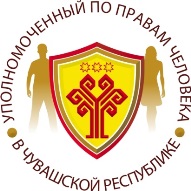 ДОКЛАД о деятельности Уполномоченного по правам человека  в Чувашской Республике за 2018 годЧебоксары,  2019                                         СОДЕРЖАНИЕОбщая информация о Чувашской РеспубликеЧувашия – республика в составе Российской Федерации. Чувашская Республика располагается в центре европейской части России и входит в состав Приволжского федерального округа. В царской России территория современной Чувашии находилась в составе двух губерний – Казанской и Симбирской.   24 июня 1920 года образована Чувашская автономная область, в 1925 – преобразована в АССР, в 1990 году – переименована в ЧССР, а в 1992 году – в Чувашскую Республику.Чувашия окружена индустриально-развитыми центрами России: на западе она граничит с Нижегородской областью, на севере – с Республикой Марий Эл, на востоке – с Республикой Татарстан, на юге ее соседями являются Республика Мордовия и Ульяновская область. Расстояние от Чебоксар до Москвы – около 630 км. Связь с другими регионами осуществляется железнодорожным, автомобильным, водным и воздушным транспортом. На сравнительно небольшой территории в 18,3 тыс. кв. км проживают 1223,52 тыс. человек, в том числе 452,2 тыс. человек – в сельской местности (по данным Чувашстата на 1 января 2019 года).   В Чувашской Республике – 21 административный район, 9 городов, 8 поселков городского типа, около 1700 сельских населенных пунктов. Столица республики – город Чебоксары (основан в 1469 году) с населением 502,9  тыс. человек.Чуваши – одна из многочисленных народностей России (по численности занимают третье место – после русских и татар). В Чувашии проживают представители 128 национальностей. Промышленную деятельность на территории республики осуществляют около 3000 предприятий, в том числе более 200 крупных и средних, на долю которых приходится свыше 82% от общего объема промышленной продукции. Постановлением Кабинета Министров Чувашской Республики от 28 июня 2018 года № 254 утверждена Стратегия социально-экономического развития Чувашской Республики до 2035 года. По данным Министерства финансов Чувашской Республики, консолидированный бюджет Чувашской Республики за 2018 год составил  57,79 млрд рублей с ростом к уровню 2017 года на 12,2% (51,49 млрд руб.), среднемесячная номинальная начисленная заработная плата  в 2018 году составила 27015 рублей. 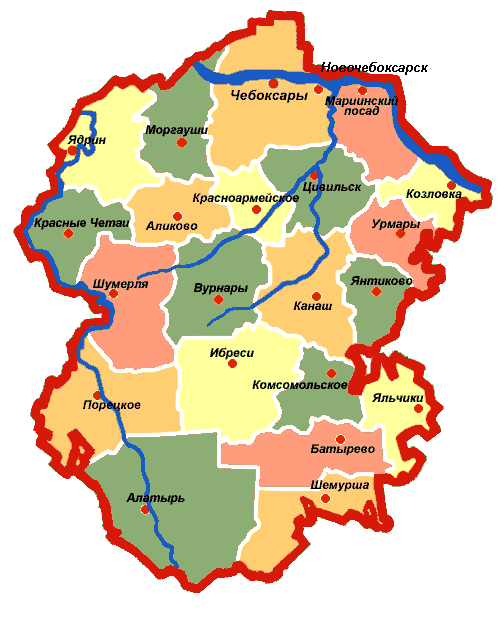 ВведениеДоклад о деятельности Уполномоченного по правам человека в Чувашской Республике за 2018 год (далее – доклад) подготовлен в соответствии со статьей 18 Закона Чувашской Республики «Об Уполномоченном по правам человека в Чувашской Республике».В 2018 году состоялись  важные для всей страны и граждан Российской Федерации политические события – это выборы Президента Российской Федерации, 25-летие Конституции Российской Федерации и 70-летие Всеобщей Декларации прав человека.  Деятельность Уполномоченного, связанная с данными событиями, нашла отражение в докладе. Основное место в докладе отводится анализу обращений граждан в разрезе наиболее частых и актуальных вопросов, касающихся  прав и законных интересов человека и гражданина, освещается состояние прав человека  в важнейших сферах жизнедеятельности, в том числе прав граждан на жилище, медицинскую помощь, социальное обеспечение и социальную защиту, квалифицированную юридическую помощь, прав граждан, находящихся в местах принудительного содержания, в учреждениях социальной защиты населения, рассматриваются способы и  механизмы защиты Уполномоченным прав и свобод человека и гражданина в Чувашской Республике. Доклад содержит также информацию о деятельности Уполномоченного по правовому просвещению, по совершенствованию законодательства, о взаимодействии с органами прокуратуры, органами государственной власти и институтами гражданского общества при осуществлении деятельности, связанной с вопросами обеспечения и защиты прав человека,  о мероприятиях, проведенных Уполномоченным в ходе рассмотрения жалоб и обращений граждан, информацию, полученную от государственных, судебных, правоохранительных органов, органов местного самоуправления, общественных и иных некоммерческих организаций, а также размещенную на официальных сайтах государственных и муниципальных органов и других организаций, связанную с вопросами защиты прав человека.Доклад состоит из семи глав по основным направлениям деятельности Уполномоченного.Доклад подлежит направлению Главе Чувашской Республики, в Государственный Совет Чувашской Республики, Прокуратуру Чувашской Республики, в судебные и правоохранительные органы,   в Общественную палату Чувашской Республики, иные государственные органы, а также Уполномоченному по правам человека в Российской Федерации. Доклад будет размещен на официальном сайте Уполномоченного.О деятельности Уполномоченного по рассмотрению жалоби обращений гражданОдним из основных и приоритетных направлений  в деятельности Уполномоченного является работа по рассмотрению обращений граждан Российской Федерации, иностранных граждан и лиц без гражданства, проживающих в Чувашской Республике. Уполномоченный осуществляет свою деятельность  по рассмотрению обращений граждан  в соответствии с  Конституцией Российской Федерации, Конституцией Чувашской Республики, Федеральным законом от 06.10.1999 № 184-ФЗ «Об общих принципах организации законодательных (представительных) и исполнительных органов государственной власти субъектов Российской Федерации», Федеральным законом от 02.05.2006 № 59-ФЗ «О порядке рассмотрения обращений граждан Российской Федерации» и  Законом Чувашской Республики от 02.10.2012 № 54 «Об Уполномоченном по правам человека в Чувашской Республике» (далее – Закон Чувашской Республики от 02.10.2012 № 54). Согласно данному закону Уполномоченный рассматривает жалобы на решения или действия (бездействие) территориальных органов, организаций федерального подчинения, государственных органов Чувашской Республики, органов местного самоуправления, должностных лиц этих органов, если ранее заявитель обжаловал эти решения или действия (бездействие) в судебном либо административном порядке, но не согласен с решениями, принятыми по его жалобе. На практике Уполномоченный рассматривает все обращения и жалобы, поступающие к нему в письменной (электронной)  или  устной форме, а также принятые в ходе личного приема, поступившие по телефону, на встречах с населением и трудовыми коллективами и т.д. Законом Чувашской Республики  от 02.10.2012 № 54 предусмотрено, что жалоба должна быть подана Уполномоченному не позднее истечения года со дня нарушения прав, свобод и законных интересов заявителя или с того дня, когда заявителю стало известно об их нарушении.  Во всех случаях   независимо от указанных  сроков  гражданам даются необходимые разъяснения,  консультации, оказывается любое возможное содействие и помощь в защите или  восстановлении нарушенных прав, свобод и законных интересов человека и гражданина. В 2018 году в адрес Уполномоченного  поступило 680 обращений в отношении более 3050 лиц, в том числе поступило шесть коллективных обращений граждан в интересах  примерно 2379 человек. Анализ обращений граждан, поступивших к Уполномоченному в  2018 году, в сравнении с прошлым годом показал, что их количество увеличилось на 37%  (в 2017 году – 428 обращений). Большинство обращений поступает к Уполномоченному на личном приеме, в письменном или электронном виде, по телефону, на встречах с населением или трудовыми коллективами. В структуре обращений –  41,6%   (283) обращений в письменной и электронной форме и 58,4%  (397) устных обращений, принятых на личном приеме, по телефону, в ходе прямого эфира на радио и т.д.  По уровню органов власти и организаций поднятые гражданами проблемные вопросы в 52,6% (357) случаях касались деятельности территориальных подразделений федеральных органов исполнительной власти, в том числе  учреждений, подведомственных УФСИН России по Чувашской Республике,  МВД по Чувашской Республике,  УФССП по Чувашской Республике и др., в 27,3%  (186) – органов местного самоуправления,  в 14,4% (98) – органов власти Чувашской Республики и в 5,7% (39) – иных органов и организаций.Анализ социального статуса обратившихся показал, что 33,9% (231 чел.) являются работающими, 27,2% (185 чел.) – пенсионеры, 23,3% (158 чел.)  – лица, находящиеся в местах лишения свободы, 7,21% (49 чел.) – граждане иных категорий (безработные, матери-одиночки, ветераны боевых действий, лица из категории детей-сирот и др.), 6,18% (42 чел.)  – инвалиды и 2,21% (15) – многодетные родители. Тематика обращений, принятых Уполномоченным к производству в 2018 году, существенно не изменилась. Вопросы, поставленные в обращениях, касались: 18,9% (129) – жилищных прав; 16,9% (115)  – обжалования действий (бездействия) и решений должностных лиц правоохранительных органов; 13,6% (93) –  прав лиц, находящихся в местах лишения свободы;  11,91% (81) – вопросы, связанные с брачно-семейными отношениями,  кредитованием, займами, наследованием, защитой прав потребителей, прохождением военной службы,  оказанием содействия по делам частного обвинения; 11,76% (80) – прав на социальное обеспечение; 6,47% (44) – несогласия с вынесенными судебными  решениями;   5,15% (35) – неисполнения судебных актов; 4,56% (31) – земельных прав;  4,12% (28) –  прав на охрану здоровья и получение медицинской помощи; 3,82% (26) – права на труд и отдых; 1,47% (10) – права на получение квалифицированной юридической помощи и др.От граждан республики, проживающих в городах, за 2018 год поступило 371 обращение (54,6%), от сельских жителей – 309 (45,4%).В соответствии со своими  полномочиями при поступлении жалобы гражданина Уполномоченный принимает одно из решений – принимает жалобу к рассмотрению; разъясняет заявителю средства, которые тот вправе использовать для защиты своих прав, свобод и законных интересов; либо передает жалобу государственному органу, органу местного самоуправления или должностному лицу, к компетенции которых относится разрешение жалобы по существу; либо отказывает в принятии жалобы к рассмотрению.  По результатам рассмотрения жалоб и обращений: – принято к рассмотрению и организована работа по оказанию помощи  и содействия – по 85 обращениям,  что составляет 12,5% обращений в отношении 334 граждан;– разъяснены заявителю средства, которые тот вправе использовать для защиты своих прав, свобод и законных интересов – по 444 обращениям, что составляет 65,3%; – передано  государственному органу, органу местного самоуправления или должностному лицу, к компетенции которых относится разрешение жалобы по существу – 139 обращений, что составляет 20,44%;– направлено по территориальности для оказания содействия Уполномоченным по правам человека в субъектах Российской Федерации – 8 обращений,  что составляет 1,18%;– признано неприемлемыми – 4 обращения, что составляет 0,59%.Следует отметить, что фактов отказа в принятии к рассмотрению жалоб в практике Уполномоченного в 2018 году не было.  Анализ обращений граждан, поступивших в аппарат Уполномоченного по правам человека в Чувашской Республике в  2018 годуБольшое внимание в деятельности Уполномоченного уделяется приему граждан. Так, за 2018 год проведено 64 личных приема граждан, на которых принято 302 гражданина.  Ежеквартально в Приемной Президента Российской Федерации в Чувашской Республике Уполномоченным проводились личные приемы граждан, было принято  9 человек. Вопросы касались социального обеспечения, приватизации жилья, несогласия с действиями правоохранительных органов и др. Всем были даны разъяснения законодательства, а также способов и форм защиты их прав.Было проведено 6 межведомственных приемов граждан. 2 августа 2018 года Уполномоченный провел  совместный прием граждан с участием руководителя Следственного управления Следственного комитета Российской Федерации по Чувашской Республике и первого заместителя прокурора Чувашской Республики по вопросам соблюдения трудовых прав граждан. Обратилось 4 гражданина с  вопросами обжалования судебных решений, незаконности возбуждения уголовного дела, правомерности принятого решения службой судебных приставов, задержки выплаты заработной платы.16 августа 2018 года был проведен совместный прием граждан Уполномоченным и министром здравоохранения Чувашской Республики В.Н. Викторовым, обратились 5 человек, поднимались различные вопросы в сфере медицинского обеспечения, которые были разрешены непосредственно в ходе приема. 20 сентября 2018 года проведен совместный прием граждан Уполномоченным и руководителем Государственной жилищной инспекции Чувашской Республики – главным государственным жилищным инспектором Чувашской Республики В.В. Кочетковым.В ходе приема  обратилось 13 жителей республики из городов Чебоксары, Новочебоксарск, из Вурнарского, Чебоксарского районов республики. Граждане поднимали различные жилищные вопросы, в том числе в сфере жилищно-коммунального хозяйства, оплаты коммунальных услуг, капитального ремонта, переселения из аварийного жилищного фонда и др.  28 сентября 2018 года по инициативе Уполномоченного проведен прием граждан, приуроченный ко Дню пожилых людей.  Прием граждан осуществлялся с участием представителей Прокуратуры республики, Минтруда Чувашии, Фонда социального страхования, Пенсионного фонда,  Нотариальной палаты и др. В ходе приема обратилось 12 граждан. Жителями республики были подняты актуальные вопросы назначения социальных пособий, присвоения звания «Ветеран труда», индексации страховых выплат, принятия наследства, переселения из аварийного жилья, предоставления жилого помещения после выкупа для муниципальных нужд, а также жилищные, пенсионные и другие вопросы.Уполномоченный 25 октября 2018 года принимал граждан в Управлении службы судебных приставов по Чувашской Республике с участием руководства службы приставов, Уполномоченного по правам ребенка и Уполномоченного по правам предпринимателей. К участникам приема поступили обращения с  различными вопросами в сфере исполнительного производства – взыскания алиментов, розыска должника, отправления сообщений на телефоны должников мошенниками якобы от имени судебных приставов, об ускорении исполнения исполнительного производства, об определении  порядка общения с ребенком и др.В преддверии социально значимой акции «Всероссийский день правовой помощи детям»  15 ноября 2018 года по инициативе Уполномоченного и Уполномоченного по правам ребенка в Чувашской Республике Е.В. Сапаркиной был проведен прием граждан, в котором также приняли участие первый заместитель прокурора Чувашской Республики А.П. Евграфов, Президент Нотариальной палаты Чувашской Республики  Е.И. Соколова, вице-президент Адвокатской палаты Чувашской Республики  В.В. Арапов. К участникам приема обратилось 7 граждан. Жителями республики были подняты актуальные вопросы  о мерах социальной поддержки многодетных семей, приемных родителей, опекунов, попечителей, детей-инвалидов, рассмотрены жилищные, наследственные  и иные вопросы.12 декабря 2018 года был проведен Всероссийский день приема граждан. В ходе приема к Уполномоченному обратилось 15 жителей республики из городов Чебоксары, Новочебоксарск, Аликовского, Чебоксарского, Моргаушского, Алатырского, Ядринского районов республики.  Граждане обращались по различным вопросам, в том числе жилищным, земельным, трудовым, вопросам медицинского обеспечения, наследования, получения юридической помощи бесплатно  и др. По всем обращениям гражданам давались разъяснения, при необходимости обращения граждан брались  на контроль участниками приема в целях их полного и всестороннего рассмотрения. Особое внимание в деятельности Уполномоченного отводится организации выездных приемов. Это, как правило, позволяет не только получить информацию о нарушениях прав человека на местах, но также зачастую оперативно рассмотреть обращение  на месте и принять необходимые меры.  В 2018 году проведено 17 выездных личных приемов, в ходе которых был осуществлен прием 51 гражданина, в том числе было проведено 2 межведомственных выездных приема граждан:  в Моргаушском районе с участием Главного судебного пристава по Чувашской Республике и в Чебоксарском районе с участием  Чебоксарского природоохранного прокурора. Так, 12 апреля 2018 года в администрации Моргаушского района Чувашской Республики состоялся совместный прием граждан Уполномоченным и руководителем Управления Федеральной службы судебных приставов по Чувашской Республике А.Ю. Ивановым. Было принято 5 человек. Граждан интересовали вопросы очередности проведения капитального ремонта, оформления статуса малообеспеченной семьи, безвозмездных субсидий на получение жилья молодым семьям, подведения инфраструктуры к земельным участкам, предоставленным многодетным семьям, а также вопросы исполнения судебных решений.20 ноября 2018 года в администрации Чебоксарского района Чувашской Республики состоялся совместный прием граждан Уполномоченного и Чебоксарского межрайонного природоохранного  прокурора  И.М. Бородиной по вопросам экологической безопасности.Также в связи с большим количеством обращений граждан по вопросам оплаты и сбора твердых бытовых отходов было проведено рабочее совещание с работниками администрации Чебоксарского района в целях организации данной работы с главами сельских поселений и проведения разъяснительной работы с населением района.13 сентября 2018 года совместно с  Уполномоченным по правам человека в Республике Татарстан С.Х. Сабурской  был проведен прием  осужденных женщин, отбывающих наказание в исправительной колонии общего режима в г. Алатырь (ИК-№2 УФСИН России по Чувашской Республике).В 2018 году Уполномоченный принял участие в проведении десяти Единых информационных дней. В  рамках данных мероприятий, жители из разных населенных пунктов Красночетайского района имели возможность обратиться с интересующими их вопросами к Уполномоченному. Также Уполномоченным проводились приемы граждан по личным вопросам в сельских поселениях указанного района, на которых было принято 24 человека. Граждан интересовала разная проблематика: жилищные, земельные вопросы, возможность отчуждения доли в праве собственности на жилой дом, выплата детских пособий, присвоение звания «Ветеран труда», награждение ведомственной медалью, возможность перевода с платной на бюджетную систему обучения и др. Некоторые из поступивших вопросов граждан Уполномоченным в оперативном порядке разрешались совместно с сотрудниками органов исполнительной власти, также давались  разъяснения согласно действующему законодательству; некоторые вопросы были взяты Уполномоченным на контроль. 	В  2018 году   в целях повышения доступности Уполномоченным было введено в практику работы проведение ежемесячных «прямых линий», в ходе которых жителям районов республики предоставляется возможность обратиться к Уполномоченному по телефону. Такая форма приема обращений граждан оказалась востребованной. Всего было проведено 6 «прямых линий», в ходе которых поступили обращения от  50 граждан.Граждане обращались с вопросами разъяснения порядка получения инвалидности, обжалования результатов экспертиз по установлению инвалидности, возмещения ущерба от недавно прошедшего урагана, установления санитарных норм при строительстве жилых домов, об удержании по исполнительным производствам, невыплаты заработной платы, нарушения правил дорожного движения, получения звания «Ветеран труда» многодетной матерью, получения жилья многодетными семьями, оформления ипотечного кредита, об отсутствии транспортных коммуникаций, об уплате коммунальных услуг, об отсутствии длительное время горячей воды в населенном пункте,  взыскания неустойки по договору долевого участия  в строительстве жилья, исполнения судебных решений, перевода из одного социального учреждения стационарного типа в другое, увеличения суммы ежемесячной компенсации по уходу за ребенком-инвалидом, предоставления земельного участка многодетной семье, транспортной реформы, загрязнения окружающей среды, пенсионного обеспечения, оказания ненадлежащей медицинской помощи и др.Обращения поступали из городов Чебоксары, Новочебоксарск, Шумерля и Алатырь,  Порецкого, Комсомольского, Чебоксарского, Яльчикского, Красночетайского, Цивильского, Мариинско –Посадского, Чебоксарского, Аликовского,   Батыревского  и других районов республики.  6 августа 2018 года Уполномоченным была проведена «прямая линия» с участием Управляющего Государственным учреждением – региональным отделением Фонда социального страхования Российской Федерации по Чувашской Республике Г.Г. Николаевой. Граждане обращались с трудовыми вопросами, с вопросами исполнения судебных решений, обеспечения санаторно-курортными путевками, по вопросам оплаты больничного и др. Всего обратилось 5 граждан. Ко Дню правовой помощи детям  20 ноября 2018 года «прямая линия» была проведена совместно с и.о. руководителя Управления Федеральной службы судебных приставов России по Чувашской Республике Н.Б. Вассияровой. Жителей республики интересовали вопросы взыскания алиментов, вопросы возмещения морального вреда, вопросы исполнения судебных решений, прекращения исполнительного производства и др.В текущем году практика общения с жителями республики в формате «прямой линии»  продолжена. Данная форма обращения граждан к Уполномоченному особенно востребована жителями муниципальных районов и сельских населенных пунктов, так как у них есть возможность обратиться к Уполномоченному со своими наболевшими проблемами не приезжая на прием, а позвонив по телефону.Кроме того, иногородние граждане в течение года имели возможность обратиться в прямом эфире к Уполномоченному в ходе радиопередачи  «Трибуна Уполномоченного».  Радиопередача  «Трибуна Уполномоченного» ежемесячно проводится  на Национальном радио Чувашии. Ведущим передачи является Уполномоченный. Всего было проведено  9 радиопередач «Трибуна Уполномоченного», в ходе которых с вопросами в прямом эфире  обратилось более 40 человек.  Как правило,  граждан интересовали вопросы предоставления жилья различным категориям граждан, меры государственной поддержки многодетных семей, вопросы социального, медицинского и пенсионного обеспечения, защиты прав потребителей, вопросы обжалования судебных решений и др.         Анализ всех обращений граждан к Уполномоченному показал, что они касались жилищных, социальных, трудовых прав, в том числе вопросов несвоевременной выплаты заработной платы, медицинского обеспечения, в том числе медицинского обеспечения лиц, находящихся в местах лишения свободы, прав собственности, создания условий доступности для инвалидов, невозможности получить инвалидность,  изъятия единственного  жилого помещения в счет погашения полученных кредитов в банке, займов у микрофинансовых организаций и у физических лиц, также граждан волнуют вопросы безработицы, невысокой заработной платы, рост платы на жилищно-коммунальные услуги, банкротство предприятий и др.   Как и в прежние годы,  больше всего обращений поступило по жилищным вопросам, граждане жалуются на длительные сроки нахождения в очереди, отсутствие реальной возможности получить жилье по очереди, в том числе льготными категориями граждан. В сфере  жилищно-коммунального хозяйства  граждане обращаются с жалобами на некачественное предоставление услуг, неудовлетворительное содержание жилищного фонда, на бездействие, направляемые отписки гражданам и отсутствие реальной  помощи со стороны Государственной жилищной инспекции Чувашской Республики, как уполномоченного органа исполнительной власти Чувашской Республики, а также на некачественно  проведенный капитальный ремонт многоквартирных жилых домов,  невключение жилых домов в краткосрочный перечень домов, подлежащих  капремонту  и т.д. Следует отметить  частые жалобы на невозможность оформить инвалидность при наличии соответствующих заболеваний и вроде бы  явных признаков инвалидности. Например, к Уполномоченному обратилась гражданка с наличием с детства заболевания детским церебральным параличем (ДЦП), при этом в детстве инвалидность была установлена,  по достижении совершеннолетия снята,  в зрелом возрасте, несмотря на ухудшение состояния здоровья, в установлении инвалидности ей отказано. Уполномоченный обратилась  с ходатайством объективного рассмотрения обращения гражданки об установлении ей инвалидности, что она не может работать и что ее не принимают по состоянию здоровья на работу, однако  заявительнице было отказано в установлении инвалидности.  Также граждане жалуются на грубость работников различных составов бюро медико-социальной экспертизы, многократность посещения их до 5-6 раз инвалидами, в том числе с детьми-инвалидами.  Необходимо также отметить, что зачастую вопросам, жалобам и обращениям граждан не уделяется должного внимания и не принимаются никакие реальные меры по их разрешению или рассмотрению со  стороны  органов местного самоуправления. Как правило,  местные чиновники занимаются отписками, даже  не вникая в суть обращения и не рассматривая способы, возможности или варианты  положительного разрешения вопроса.Все обращения граждан независимо от способа и формы их поступления к Уполномоченному рассматривались, в необходимых случаях  давались разъяснения способов и форм защиты гражданами своих прав, запрашивались необходимые дополнительные документы в целях всестороннего рассмотрения обращения, по другим – осуществлялась работа по оказанию содействия  в восстановлении или защите прав обратившихся граждан, по части обращений направлялись ходатайства в контролирующие, в  иные государственные органы, осуществляющие в рамках своих  полномочий защиту прав и интересов граждан,  с  просьбой об оказании содействия в интересах конкретных граждан, по другим Уполномоченный выходила с инициативой совершенствования законодательства.В основном жалобы и обращения направлялись в органы прокуратуры Чувашской Республики, Министерство внутренних дел по Чувашской Республике,  Управление федеральной службы исполнения наказаний по Чувашской Республике – Чувашии,   Управление Службы судебных  приставов по Чувашской Республике, государственные органы исполнительной власти Чувашской Республики, органы местного самоуправления,  Адвокатскую палату Чувашской Республики для оказания в предусмотренных законом случаях бесплатной юридической помощи, по вопросам совершенствования законодательства  Уполномоченный обращалась в органы прокуратуры Чувашской Республики, органы исполнительной власти Чувашской Республики, к Уполномоченному по правам человека в Российской Федерации, к депутатам Государственной Думы Федерального Собрания Российской Федерации.При  вмешательстве и содействии Уполномоченного удалось реально помочь, защитить и восстановить права 334 граждан по 85 обращениям,  что составляет 12,5% от общего количества обращений. Данная работа осуществлялась Уполномоченным при тесном взаимодействии в первую очередь с органами Прокуратуры Чувашской Республики, а также  органами государственной власти Чувашской Республики, органами местного самоуправления, общественными, благотворительными и иными некоммерческими  организациями.Приведем примеры некоторых обращений, по которым удалось при содействии или вмешательстве Уполномоченного  помочь в  защите или восстановлении прав граждан.К Уполномоченному поступило коллективное обращение граждан, больных хронической почечной недостаточностью,  проживающих в одном из пригородных районов Чувашской Республики, о нарушении их равных прав на получение социальной помощи и государственной поддержки в зависимости от места проживания в виде выплаты денежной компенсации стоимости проезда к месту проведения процедуры программного гемодиализа в медицинских организациях и обратно.  Постановлением Кабинета Министров Чувашской Республики от 11.08.2016 № 323 «О Порядке предоставления гражданам, проживающим в Чувашской Республике, страдающим хронической почечной недостаточностью, денежной компенсации стоимости проезда к месту проведения процедуры программного гемодиализа и обратно» установлено, что право на данную компенсацию имеют граждане, страдающие хронической почечной недостаточностью, и лица, их сопровождающие, которые проживают за пределами пятидесятикилометровой зоны от места проведения гемодиализа. Больным гражданам и лицам, их сопровождающим, проживающим в пределах данной пятидесятикилометровой зоны, компенсация проезда была не положена.В целях оказания содействия  в части восстановления равных прав граждан на получение денежной компенсации стоимости проезда к месту проведения процедуры программного гемодиализа в медицинских организациях и обратно Уполномоченным было подготовлено и направлено в Прокуратуру  Чувашской Республики обращение с ходатайством рассмотрения данного вопроса и принятия мер прокурорского реагирования в целях установления равных прав граждан на получение компенсации. Прокуратурой Чувашской Республики был изучен вопрос и внесено соответствующее представление в уполномоченный орган исполнительной власти.Постановлением Кабинета Министров Чувашской Республики от  24 октября 2018 года были внесены изменения  и  дополнения в постановление от 11.08.2016 № 323 «О Порядке предоставления гражданам, проживающим в Чувашской Республике, страдающим хронической почечной недостаточностью, денежной компенсации стоимости проезда к месту проведения процедуры программного гемодиализа и обратно». Данные изменения и дополнения предусматривают расширение круга лиц, имеющих право на получение компенсации за проезд к месту лечения и обратно для проведения гемодиализа в пригородных районах Чувашской Республики, т.е. в том числе и в пределах пятидесятикилометровой зоны от места проведения гемодиализа. Таким образом,  удалось помочь в восстановлении равных прав 110 жителям республики (с учетом сопровождающих лиц). К Уполномоченному в ходе личного приема обратилась ветеран труда Российской Федерации гражданка Г., 1938 года рождения, по вопросу оказания содействия по защите ее земельных и жилищных прав. Заявитель попала в трудную жизненную ситуацию, после того как пожаром был уничтожен дом, находящийся в ее собственности, на его месте заявитель с трудом восстановила новый жилой дом, но при этом никак не могла оформить на него и на земельный участок под ним право собственности.Многолетние безрезультатные хождения по муниципальным и государственным организациям поставили ее перед необходимостью обратиться за защитой своих жилищных прав в суд.  Решением суда первой инстанции исковые требования о признании права собственности на жилой дом были удовлетворены,  апелляционным определением Судебной коллегии по гражданским делам Верховного Суда Чувашской Республики решение было отменено и вынесено новое, которым было отказано в удовлетворении иска в полном объеме.Уполномоченным в рамках рассмотрения данного обращения,  с учетом, казалось бы, безысходности сложившейся ситуации для гражданки Г. и, вроде бы, исчерпанных способов защиты, в целях оказания содействия в защите жилищных и земельных прав ветерану труда,  было решено провести межведомственное рабочее совещание с приглашением представителей всех заинтересованных органов для поиска решения по защите прав заявителя.  Вариант решения проблемы в ходе коллективного всестороннего рассмотрения вопроса был найден. Вопрос длительное время оставался на контроле Уполномоченного.   Гражданка Г. оформила право собственности на земельный участок под домом  и восстановила свое право на жилой дом. К Уполномоченному  в ходе «прямой линии»  обратились жители д. Большое Князь-Теняково Чебоксарского района с просьбой оказать возможное содействие в восстановлении пассажирских перевозок транспортом общего пользования через их деревню. В своем обращении граждане указывали, что ранее между населенным пунктом, в котором проживают заявители, и районным центром существовали транспортные и попутные маршруты, а в настоящее время перевозки полностью прекращены, и жители деревни остались без транспортного сообщения. Отсутствие регулярного транспортного обслуживания населения создавало препятствия жителям д. Большое Князь-Теняково Чебоксарского района в осуществлении их права на свободу  передвижения, предусмотренного статьей 27 Конституции Российской Федерации.После вмешательства Уполномоченного данный вопрос был  решен положительно, Министерством транспорта Чувашской Республики в установленном порядке была организована работа по  осуществлению регулярных перевозок по межмуниципальному маршруту № 188 «Новочебоксарск – Кугеси», с остановочными пунктами: ДКП г. Новочебоксарск – д. Толиково – д. Князь-Теняково – п.г.т. Кугеси.   На момент подготовки доклада Министерством транспорта Чувашской Республики была подтверждена информация о наличии транспортного сообщения через населенный пункт.К Уполномоченному в июне 2018 года обратился гражданин К., являющийся инвалидом, по вопросу выплаты компенсации за проезд к месту протезирования и обратно. В своем обращении заявитель указал, что неоднократно обращался в фонд социального страхования по месту своего жительства для получения компенсации, но ему было отказано.После вмешательства Уполномоченного гражданину К. на его лицевой счет Отделением Федерального фонда социального страхования по Чувашской Республике была перечислена соответствующая компенсация за проезд к месту протезирования и обратно.К Уполномоченному в ноябре 2018 года обратился гражданин С.  В своем обращении заявитель сообщил, что на территории Чувашской Республики проживает гражданин с одинаковой с ним фамилией, именем, отчеством и  датой рождения, полный тезка, и очень просил помочь, так как в течение нескольких лет не мог  разрешить возникшую проблему. При получении гражданином С. информации из органов внутренних дел указывались данные о том, что он привлекался к уголовной и административной ответственности, что не соответствовало действительности,  поскольку правонарушения заявитель  не совершал.  Эти данные относились к его полному тезке. Также из  Управления Федеральной службы судебных приставов России по Чувашской Республике – Чувашии к нему приходят штрафы за административные правонарушения, которых он также не совершал. В целях защиты прав гражданина С. Уполномоченный обратился с ходатайством в Министерство внутренних дел по Чувашской Республике и в Управление Федеральной службы судебных приставов по Чувашской Республике – Чувашии для оказания содействия в разрешении вышеуказанного вопроса. По информации,  представленной из Министерства внутренних дел по Чувашской Республике, сообщается о положительном рассмотрении вопроса. В целях исключения фактов получения сведений об уголовной или административной ответственности гражданином С., фактически имеющихся в отношении другого лица, в базах данных введена дополнительная информация и предупреждение о наличии «двойника».Согласно представленной информации из Управления Федеральной службы судебных приставов, судебным приставом-исполнителем Новочебоксарского городского отдела исполнительное производство в отношении заявителя было окончено, а меры принудительного исполнения в отношении гражданина С. отменены, а также возвращены ему незаконно взысканные  денежные  средства. К Уполномоченному в январе 2018 года, через Уполномоченного по правам человека в Хабаровском крае, поступило обращение гражданки К. по вопросу оказания содействия в признании ее сына живым, так как много лет назад он был признан решением суда умершим. Спустя какое-то время  стало известно, что сын оказался живым и проживает в Шумерлинском районе Чувашской Республики, но никак не может восстановить свой статус живого человека. Данная проблема не может разрешиться в течение десяти лет, сообщается в обращении. Работники аппарата Уполномоченного связались с сыном заявительницы, при  содействии Уполномоченного  ему были разъяснены формы и способы восстановления его прав,  оказано содействие в оформлении искового заявления в суд об аннулировании актовой записи о смерти,  а также разъяснен последующий алгоритм действий для восстановления нарушенных прав. 3 апреля 2018 года Шумерлинским районным судом было принято решение о признании С. «живым». После чего гражданин смог получить  документы, удостоверяющие личность, восстановить иные документы и даже получить образование по рабочей специальности. Все это время вопрос находился на контроле Уполномоченного, оказывалось юридическое сопровождение.К Уполномоченному в октябре 2018 года поступило обращение гражданки Я. в интересах супруга по вопросу оказания содействия по возврату денежных средств из КПК «Содружество».         После вмешательства Уполномоченного гражданину Я. денежные средства, внесенные 16 февраля 2017 года,  были выплачены кооперативом полностью.	К Уполномоченному в апреле 2018 года поступило коллективное обращение сотрудников ООО «ДСК», содержащее доводы о нарушении их трудовых прав администрацией указанного учреждения в виде невыплаты заработной платы за период с марта по май 2018 года в полном объеме.В целях оказания содействия заявителям по защите их   прав на оплату труда и для проверки обстоятельств, указанных в обращении, Уполномоченный обратился в Государственную инспекцию труда и прокуратуру республики. По итогам проверок должностные лица указанного учреждения были привлечены к административной ответственности за нарушение требований трудового законодательства, а задолженность по заработной плате за указанный период  перед заявителями была погашена.При содействии и вмешательстве Уполномоченного также были восстановлены и защищены жилищные и иные права граждан, в том числе  в сфере исполнения решений судов, по вопросам  получения социальных выплат и получения социальных услуг, в сфере медицинского обеспечения, в сфере образования и др. Деятельность Уполномоченного по рассмотрению жалоб и обращений граждан будет продолжена в соответствии с действующим законодательством,  не заменяя и не подменяя при этом деятельность  государственных органов, обеспечивающих защиту и восстановление прав и свобод граждан. 2. О деятельности Уполномоченного по соблюдению: - жилищных прав граждан В соответствии  со статьей 40  Конституции Российской Федерации  статьей 37 Конституции Чувашской Республики предусматривается, что каждый имеет право на жилище. Согласно конституционным положениям,  каждый имеет право на жилище, а органы государственной власти и органы местного самоуправления поощряют жилищное строительство, создают условия для осуществления права на жилище малоимущим, иным указанным в законе гражданам, нуждающимся в жилище. Жилище предоставляется бесплатно или за доступную плату из государственных, муниципальных и других жилищных фондов в соответствии с установленными законом нормами.  Уполномоченным органом в сфере реализации государственной жилищной политики в республике является Министерство строительства, архитектуры и жилищно-коммунального хозяйства Чувашской Республики (далее – Минстрой Чувашии) и Госжилинспекция  Чувашской Республики по вопросам соблюдения жилищного законодательства и законодательства в сфере предоставления жилищно-коммунальных услуг.   Согласно информации Минстроя Чувашии, по итогам 2018 года объем жилищного строительства составил около 600 тыс. кв. м, при этом ввод многоквартирного жилья увеличился на 4% по сравнению с 2017 годом и составил 458,8 тыс. кв. м.Одним из направлений реализации государственной жилищной политики в республике является обеспечение жильем нуждающихся многодетных семей, что предусматривается Законом Чувашской Республики «О регулировании жилищных отношений» и подпрограммой «Государственная поддержка строительства жилья в Чувашской Республике» государственной программы Чувашской Республики «Развитие жилищного строительства и сферы жилищно-коммунального хозяйства», утвержденной постановлением Кабинета Министров Чувашской Республики от 30 ноября 2011 года  № 530 (далее – Госпрограмма). Многодетные семьи, имеющие пять и более несовершеннолетних детей, обеспечиваются жильем по договорам социального найма жилых помещений муниципальных жилищных фондов за счет средств республиканского бюджета Чувашской Республики.По данным Минстроя Чувашии в очереди на улучшение жилищных условий на 1 января 2019 года находится 402  многодетных семьи, имеющих пять и более несовершеннолетних детей, в 2018 году в республиканском бюджете Чувашской Республики было предусмотрено 61,7 млн рублей, за счет которых планировалось обеспечить жилыми помещениями 25 многодетных семей. По итогам 2018 года освоено 49,1 тыс. рублей, приобретены (построены) жилые помещения для 20 многодетных семей.На 2019 год на указанные цели в республиканском бюджете Чувашской Республики предусмотрено 100,0 млн рублей. Планируется обеспечить 38 многодетных семей, что на 34% больше, чем в 2018 году. По информации Управления Федеральной службы судебных приставов России по Чувашской Республике, исполнительные производства о предоставлении жилья многодетным семьям отсутствуют.В Чувашской Республике продолжается работа по обеспечению жильем детей-сирот, детей, оставшихся без попечения родителей. Обеспечение государственных гарантий в решении жилищной проблемы детей-сирот и детей, оставшихся без попечения родителей, лиц из числа детей-сирот и детей, оставшихся без попечения родителей (далее – дети-сироты), проживающих на территории Чувашской Республики,  реализуется в соответствии с подпрограммой «Обеспечение жилыми помещениями детей-сирот и детей, оставшихся без попечения родителей, лиц из числа детей-сирот и детей, оставшихся без попечения родителей»  вышеуказанной Госпрограммы.По данным Минобразования Чувашии, по состоянию на 1 января 2019 года по Чувашской Республике в списки детей-сирот, нуждающихся в жилых помещениях специализированного жилищного фонда, включено 2 085 детей-сирот, из них имеющих право на обеспечение жильем – 1 337 человек, потребность в средствах на их обеспечение составляет 1,4 млрд рублей. В республиканском бюджете Чувашской Республики в 2018 году на обеспечение жильем детей-сирот было предусмотрено 146,6 млн рублей. Жильем планировалось обеспечить 150 детей-сирот. За 2018 год освоено 110,7 млн рублей. За счет указанных средств приобретено (построено)  119 жилых помещений для детей-сирот. На 2019 год на указанные цели в республиканском бюджете Чувашской Республики предусмотрено 105,0 млн рублей. Планируется обеспечить жилыми помещениями 102 детей-сирот.По информации Управления Федеральной службы судебных приставов по Чувашской Республике (далее – УФССП по ЧР), общее количество исполнительных производств о предоставлении жилых помещений детям-сиротам, находящихся на принудительном исполнении в 2018 году,  составило 25, из них окончено – 14, из которых 11 – фактическим исполнением,  в связи с предоставлением детям-сиротам благоустроенных жилых помещений, 3 – ввиду отзыва исполнительного документа взыскателем. Остались неисполненными 11 исполнительных производств. 28 марта текущего года состоялось межведомственное рабочее совещание в УФССП по ЧР по вопросу обеспечения жильем детей-сирот, в работе которого приняли участие Уполномоченные по правам человека и по правам ребенка, представители Прокуратуры Чувашской Республики, Минстроя Чувашии и руководство УФССП по ЧР. Были выработаны рекомендации по разрешению проблемных  вопросов, возникающих в ходе реализации  исполнительных производств по обеспечению жильем детей-сирот. В рамках реализации мероприятий по обеспечению жильем молодых семей в соответствии с Государственной программой Российской Федерации «Обеспечение доступным и комфортным жильем и коммунальными услугами граждан Российской Федерации»  по состоянию на 1 января 2019 года на учете состоят 7049 молодых семей, которые  нуждаются в обеспечении жильем.    В 2018 году 383 молодые семьи  были  обеспечены жильем,  в 2019 году  планируется обеспечить жильем 551 молодую семью, что на 30,5% превышает уровень прошлого года.По данным Министерства сельского хозяйства Чувашской Республики, в 2018 году на реализацию мероприятий по улучшению жилищных условий граждан, проживающих в сельской местности, в том числе молодых семей и молодых специалистов, в рамках соответствующей подпрограммы направлено 31 020,6 тыс. рублей. В рамках указанных мероприятий в 2018 году обеспечено жильем 40 сельских семей, в том числе 33 молодых семьи и семей молодых специалистов.В 2019 году на улучшение жилищных условий  молодых семей и молодых специалистов на селе планируется направить 112 574,4 тыс. рублей. Указанные средства позволят улучшить жилищные условия около 116 сельских семей, что на 65,5% больше уровня прошлого года. Планируемая динамика роста количества многодетных, молодых семей,  семей сельских специалистов, подлежащих обеспечению жильем в текущем году,  обнадеживает.     В тоже время остается проблемным вопрос обеспечения жилыми помещениями детей-сирот, по состоянию на начало текущего года финансирование относительно прошлого года уменьшилось. В связи с чем предлагается уполномоченному органу исполнительной власти Чувашской Республики (Минстрою Чувашии) принять дополнительные меры по  привлечению средств из федерального бюджета, а также обратиться в Министерство финансов Чувашской Республики об увеличении  финансирования расходов на обеспечение жильем детей-сирот при очередном уточнении бюджета.  По вопросу реализации жилищных вопросов социальных групп населения наравне с Минстроем Чувашии уполномоченным органом также является Минтруд Чувашии.Согласно информации Минтруда Чувашии в рамках реализации Указа Президента Российской Федерации «Об обеспечении жильем ветеранов Великой Отечественной войны 1941–1945 годов» проводится работа по обеспечению жильем участников Великой Отечественной войны (далее – ВОВ), принимавших участие в боевых действиях, членов семей погибших (умерших) участников ВОВ, находящихся на их иждивении, получающих пенсию по случаю потери кормильца (или имеющим право на ее получение).  С 2010 по 2018 год по Указу Президента   5979 ветеранов Великой Отечественной войны  улучшили жилищные условия  на сумму 5,7 млрд рублей,  в том числе  в 2018 году – 14 ветеранов.   По состоянию на 1 января 2019 года  в сводном списке состоят 40 граждан (3 участника ВОВ, 36 вдов, 1 член семьи), нуждающихся в улучшении жилищных условий. Инвалиды и ветераны боевых действий, вставшие на учет до 1 января 2005 года, имеют право на улучшение жилищных условий в соответствии с федеральными законами «О ветеранах», «О социальной защите инвалидов в Российской Федерации». С 2010 по 2018 год улучшили жилищные условия 629 ветеранов боевых действий и инвалидов, на общую сумму 419,9 млн рублей, в том числе за 2018 года выдано 91 свидетельство на сумму 59,5 млн рублей. По состоянию на 1 января 2019 года в сводном списке состоит 1438 ветеранов боевых действий и инвалидов, из них 520 ветеранов боевых действий и 918 инвалидов. На эти цели в 2019 году в соответствии Федеральным Законом «О ветеранах» поступили средства из федерального бюджета в размере 55,9 млн рублей (ориентировочно – на 91 человека), в соответствии с  Федеральным Законом «О социальной защите инвалидов в Российской Федерации»  –  41, 5 млн рублей (ориентировочно – на 67 человек), что  является явно недостаточным, в связи с чем Уполномоченным внесены предложения об увеличении финансирования данной категории граждан.По результатам анализа жалоб и обращений к Уполномоченному, следует отметить наличие проблемы  получения государственной поддержки многодетными семьями,  имеющими пять и более детей, молодыми семьями, ветеранами боевых действий, инвалидами и  детьми-сиротами,  очередь которых продвигается очень медленно.  Небольшой размер выделяемых средств из федерального бюджета на обеспечение жильем вышеуказанных категорий граждан  и их семей не позволяет реализовать это право большему количеству очередников.Для разрешения указанных проблем требуется увеличение объемов государственной поддержки данных категорий граждан, что в свою очередь  защитит их права на жилье, а также приведет к стимулированию жилищного строительства. В связи с чем рекомендуется уполномоченным государственным органам –  Минстрою и Минтруду Чувашии – активнее взаимодействовать с федеральными министерствами по вопросам увеличения федеральных субсидий для обеспечения жильем льготных категорий граждан.  За отчетный период к Уполномоченному обратилось 129    граждан  по жилищным вопросам  и вопросам в сфере обеспечения услугами жилищно-коммунального  характера (за аналогичный период прошлого года – 79),  в том числе поступило 3 коллективных обращения в интересах более 2300 граждан – в основном это многодетные семьи,  ветераны боевых действий, инвалиды, молодые и малоимущие семьи, нуждающиеся  в улучшении жилищных условий, граждане из категории детей-сирот и др. В обращениях содержались вопросы переселения из аварийного жилищного фонда, предоставления жилья из маневренного фонда, предоставления жилья многодетным семьям, молодым и малоимущим семьям, погорельцам, вопросы регистрации прав на жилые помещения, использования материнского капитала для приобретения квартиры, выселения из жилых помещений в счет исполнения обязательств по кредитам или займам у физических лиц или микрофинансовых  организаций, уплотнительной застройки, признания права на жилье и др.В связи с актуальностью для населения вопросов в сфере предоставления услуг ЖКХ и их оплаты, Уполномоченным осуществлялось взаимодействие с Государственной жилищной инспекцией Чувашской Республики. Практиковалось проведение  совместных приемов граждан с Главным жилищным инспектором – руководителем Госжилинспекции Чувашии. Было проведено два совместных приема,  в ходе которых обратилось 16 человек.    Для оперативного и всестороннего рассмотрения возможных вариантов разрешения жилищных вопросов и проблем граждан Уполномоченным осуществлялось взаимодействие с органами прокуратуры, государственными и муниципальными органами, практиковалось проведение рабочих совещаний с представителями заинтересованных органов государственной и муниципальной власти, как правило, также приглашались представители органов Прокуратуры Чувашской Республики.  По жилищным вопросам было проведено 4 межведомственных рабочих совещания, в том числе по вопросам оформления прав собственности на квартиры, «уплотнительной застройки», перевода помещения из нежилого в жилое, по вопросам создания препятствий в  пользовании жилым помещением и др. Участниками рабочих совещаний всесторонне рассматривались возможные варианты оказания содействия заявителям,  согласовывалась и определялась последовательность действий участников совещания для решения того или иного вопроса,  каждым представителем предлагались свои возможные варианты разрешения проблемы гражданина или группы граждан. Приведем примеры  обращений, по которым удалось при содействии или вмешательстве Уполномоченного  помочь в  защите или восстановлении жилищных прав граждан. Так, к Уполномоченному в августе  2018 года  обратилась  многодетная семья, проживающая  в одном из районов республики, по оказанию содействия в улучшении жилищных условий. В целях обеспечения защиты жилищных прав многодетной семьи и оказания содействия Уполномоченным было установлено, что нуждающаяся в жилье многодетная семья имеет право на средства материнского капитала, но реализовать  его не может, так как сертификат на материнский капитал оформлен на мать детей, которая их воспитанием не занимается и находится в розыске. Другая проблема в том, что  средств материнского капитала не хватит  на решение жилищной проблемы многодетной семьи.При содействии Уполномоченного была организована работа по  переоформлению сертификата на федеральный материнский капитал. За недостающей суммой для приобретения жилья Уполномоченный обратился в некоммерческие и благотворительные фонды (Фонд поддержки социальных и культурных программ Чувашии и Чувашское региональное отделение «Российский детский фонд»)  с просьбой об оказании благотворительной помощи многодетной семье для приобретения жилой площади. Просьба Уполномоченного была поддержана, недостающая сумма была перечислена семье. В ноябре 2018 года указанной многодетной семьей была приобретена благоустроенная трехкомнатная квартира, таким образом были реализованы жилищные права четырех несовершеннолетних детей.В адрес Уполномоченного в апреле 2018 года обратились жильцы общежития, расположенного в Канашском районе Чувашской Республики, по вопросу оказания содействия в защите их жилищных прав. В своем обращении заявители указали, что им, как работникам птицефабрики,  в 1970-е годы были предоставлены комнаты для проживания в общежитии, в которых они проживают до настоящего времени. Однако со временем птицефабрика была приватизирована вместе со зданием общежития, и указанное общежитие стало являться собственностью АО «Племенной птицеводческий завод «Канашский». С 2016 года новый собственник  общежития начал предпринимать меры по выселению из него жильцов без предоставления другого жилого помещения. С мая прошлого года собственником была отключена электроэнергия во всем здании общежития, чинились другие препятствия в пользовании жилыми помещениями, принадлежащими ему на праве собственности. В ходе рассмотрения данного обращения Уполномоченным было проведено рабочее совещания для выработки согласованных действий по защите жилищных прав лиц, проживающих в общежитии. В совещании приняли участие представители Прокуратуры Чувашской Республики, Администрации Главы Чувашской Республики, Управления Федеральной службы государственной регистрации, кадастра и картографии по Чувашской Республике,  администрации Канашского района Чувашской Республики и др.После изучения документов представителям администрации Канашского района Чувашской Республики Уполномоченным было предложено обратиться в суд с исковым заявлением о признании права муниципальной собственности на общежитие. Вопрос оставался на постоянном контроле Уполномоченного. Решением Арбитражного суда Чувашской Республики от 28 ноября 2018 года признано право собственности указанного общежития  за муниципальным образованием в связи с необоснованностью включения его в состав приватизируемого имущества.Таким образом, удалось защитить жилищные права 27 семей, проживающих в данном общежитии. По вопросу отключения электроэнергии в общежитии Канашским межрайонным прокурором Чувашской Республики было внесено представление собственнику общежития, и в последующем электроэнергия жильцам была подключена.  На контроле Уполномоченного с 2018 года находится вопрос признания права собственности на жилые помещения участников долевого строительства, право собственности  которых на объекты долевого строительства не может быть оформлено  в течение 20 лет. Для положительного решения данного вопроса осуществляется взаимодействие с  органами прокуратуры, администрацией города Чебоксары и застройщиком. - прав граждан на социальную защиту и социальное обеспечениеБольшое внимание в своей деятельности Уполномоченный уделяет вопросам соблюдения прав граждан в социальной сфере. Статья 39 Конституции Российской Федерации гарантирует каждому социальное обеспечение по возрасту, в случае болезни, инвалидности, потери кормильца и иных случаях, установленных законом.Деятельность Уполномоченного в социальной сфере приоритетно ориентирована на защиту прав социально незащищенных категорий граждан и исполнение законодательства об их социальном обеспечении. Уполномоченный при осуществлении деятельности по реализации и защите прав граждан на социальное обеспечение активно взаимодействует с  Министерством труда и социальной защиты Чувашской Республики, Отделением Пенсионного фонда Российской Федерации по Чувашской Республике – Чувашии, Министерством здравоохранения Чувашской Республики, Региональным отделением Фонда социального страхования Российской Федерации по Чувашской Республике, КУ Чувашской Республики «Центр предоставления мер социальной поддержки» Минтруда Чувашии,  ФКУ «Главное бюро медико-социальной экспертизы по Чувашской Республике – Чувашии» Минтруда России,  а также с надзорными и контрольными органами, в первую очередь с органами прокуратуры. По информации Минтруда Чувашии, государственная поддержка различным категориям граждан оказывается по 83 направлениям.  На осуществление государственной поддержки Минтруду Чувашии в 2018 году было выделено 6 210,0 млн рублей,  в текущем году  предусмотрено 7 389,9 млн рублей,  что на 11,9% выше уровня прошлого года.  Важное место в системе социальных прав отводится вопросам социального обслуживания граждан пожилого возраста и инвалидов. В Чувашской Республике данная система представляет собой многокомпонентную структуру, в которую входят организации социального обслуживания – их 44, включая 39 государственных организаций социального обслуживания и 5 социально ориентированных некоммерческих организаций (Союз женщин Чувашии, ЧРО ООО «Всероссийское общество инвалидов», Республиканский Совет ветеранов, Фонд «Чувашия», ЧРО ООО «Российский Красный Крест»), из которых только две организации, по информации Минтруда Чуваши, работают активно – это Союз женщин Чувашии и  Фонд «Чувашия». Работа органами соцзащиты в республике построена по участковому принципу. Территория республики поделена на 340 социальных участков, на каждый социальный участок имеется свой паспорт участка, содержащий все необходимые сведения по каждому жителю, требующему уход и социальную поддержку.Данная система построения  социальной работы позволяет на раннем этапе выявлять лиц, нуждающихся в постороннем уходе и в помощи со стороны государства. Ежегодно в республике комплекс социальных услуг получают более 150 тыс. граждан пожилого возраста и инвалидов. Социальные права закрепляются за лицами, нуждающимися в особой защите, в том числе за пожилыми и инвалидами, то есть за теми, кто в силу своего возраста, семейного положения, состояния здоровья нуждается в постоянном постороннем уходе  и которые по различным причинам не имеют возможности получать такой уход со стороны детей или  иных близких родственников.  Пожилые граждане и инвалиды получают социальные услуги  в различных формах – стационарная и  полустационарная формы, обслуживание на дому,   предоставление разовых услуг срочного характера и др. За прошлый год к Уполномоченному поступило 80 обращений граждан по вопросам, связанным с правами на социальное обеспечение (за аналогичный период прошлого года – 32). В основном это пожилые граждане, пенсионеры, многодетные семьи, ветераны боевых действий, инвалиды, молодые и малоимущие семьи и др. Обращения касались вопросов выплаты компенсации к месту протезирования и обратно, начисления и перерасчета пенсии, присвоения звания «Ветеран труда», получения льгот ветеранам труда, получения социальных льгот малоимущим семьям, вопросов мер государственной поддержки молодых семей, имеющих детей,   и других вопросов. Так, в сентябре 2018 года к Уполномоченному обратилась гражданка Н. по вопросу получения социальной выплаты как ветерану труда. В ходе рассмотрения обращения было установлено, что Законом Чувашской Республики от 31.12.2015 № 89 были внесены изменения  в Закон Чувашской Республики от 08.02.2005 № 1 «О социальной поддержке отдельных категорий граждан по оплате жилищно-коммунальных услуг», которые предусматривают право на льготы ветеранов труда в виде денежной компенсации в размере 50% стоимости предоставления абоненту в пользование абонентской линии (проводной линии) сети местной телефонной связи и ежемесячной денежной выплаты в размере 1100 рублей, которые предоставляются неработающим ветеранам труда. Данной льготой заявитель пользовалась, но после того как она начала осуществлять трудовую деятельность,   данная выплата была прекращена в соответствии с вышеуказанным постановлением.В ходе рассмотрения данного обращения Уполномоченный провел рабочее совещание с представителями Минтруда Чувашии,    для разрешения указанных  заявителем в обращении вопросов.Для возобновления предоставления льгот как ветерану труда, в соответствии с законом Чувашской Республики от № 90 «О ветеранах труда Чувашской Республики», необходимо обратиться в соответствующим заявлением в органы социальной защиты по месту жительства, о чем заявитель не знала. С учетом возраста и состояния здоровья гражданки был согласован с Минтрудом Чувашии выезд представителя КУ «Центр предоставления мер социальной поддержки» Минтруда Чувашии  по месту жительства заявителя для написания ею заявления о назначении единовременной денежной выплаты. Таким образом,  было реализовано  право гражданки Н. на получение денежной компенсации в размере 50% стоимости предоставления абоненту в пользование абонентской линии (проводной линии) сети местной телефонной связи и ежемесячной денежной выплаты в размере 1100 рублей.15 ноября 2018 года на прием к Уполномоченному  обратилась гражданка В.,  проживающая в Красноармейском районе Чувашской Республики. В ходе рассмотрения данного обращения было установлено, что заявитель   воспитывает с 1 января 2006 года приемного сына С.,  который в настоящее время обучается на 1 курсе в одном из  казанских вузов, проживает в общежитии, которое оплачивает самостоятельно, никаких мер социальной поддержки не получает. Приемная семья является нуждающейся в материальной и социальной поддержке. После вмешательства Уполномоченного данному ребенку оказана материальная поддержка  – отменена плата за пользование жилым помещением в общежитии  в соответствии с п. 5 ст. 36 и п. 6 ст. 39 Федерального закона от 29.12.2012 № 273-Ф3 «Об образовании в Российской Федерации», а также предоставлен льготный проездной билет для проезда на общественном транспорте. Уполномоченным проводились целевые приемы граждан, приуроченные  ко Дню пожилых людей, Международному дню инвалидов, Дню правовой помощи детям. В течение 2018 года ежемесячно проводилась радиопередача «Трибуна Уполномоченного», для участия в которой приглашались министр здравоохранения Чувашии, министр труда и социальной защиты Чувашии,  руководитель Фонда социального страхования в Чувашской Республике, руководитель Управления Пенсионного фонда в Чувашской Республике. В ходе радиопередачи граждане, нуждающиеся в социальной поддержке, могли в прямом эфире обратиться к Уполномоченному и гостям передачи с волнующими их вопросами.  28 ноября 2018 года  к Международному дню инвалидов Уполномоченным был проведен  круглый стол, на котором были обсуждены актуальные вопросы, касающиеся жизнедеятельности инвалидов. В 2018 году Уполномоченным была проделана большая работа по анализу состояния прав граждан, нуждающихся в постоянном постороннем уходе и получающих социальные услуги в стационарной форме. Стационарная форма предусматривает предоставление социальных услуг с проживанием в соответствующих учреждениях – домах-интернатах, психоневрологических интернатах и стационарных отделениях. Первые два являются юридическими лицами, вторые – нет, они созданы  при Центрах социального обеспечения населения. Стационарное социальное обслуживание направлено на оказание разносторонней социально-бытовой помощи гражданам пожилого возраста и инвалидам, частично или полностью утратившим способность к самообслуживанию и по состоянию здоровья нуждающихся в постороннем уходе и наблюдении.  Проживание в указанных учреждениях и отделениях  является той средой, в которой многие престарелые люди и инвалиды живут долгие годы. От организации всей жизни учреждения, его вместимости, расположения, планировки, обстановки, от организации досуга и занятости, социально-медицинской помощи, степени контактов проживающих с внешним миром зависит состояние физического и психологического здоровья пожилых граждан и инвалидов. Стационарная форма оказания социальных услуг в Чувашской Республике  представлена 6 психоневрологическими интернатами,  3 интернатами общего типа для пожилых граждан и инвалидов и 31-м стационарным отделением на  момент проведения проверок. Услуги в стационарной форме в республике получают около 3 тыс. граждан, нуждающихся в постоянном постороннем уходе. Уполномоченным были посещены все 6 психоневрологических интернатов, 3 интерната общего типа для пожилых граждан и инвалидов и 30 из 31-го стационарного отделения. Главной целью Уполномоченного при посещении вышеуказанных социальных объектов было проведение анализа соблюдения закрепленных в общепризнанных международных актах, законодательстве Российской Федерации и  Чувашской Республики прав лиц, нуждающихся в постоянном постороннем уходе и получающих социальные услуги и помощь в стационарной форме, выявление проблемных вопросов и выработка рекомендаций по повышению гарантий государственной защиты прав граждан данной категории и определение существующих актуальных проблем в этой сфере. Одной из форм стационарного обслуживания лиц, нуждающихся в постоянном постороннем уходе, являются дома-интернаты. В Чувашской Республике три интерната общего типа на 295 мест – это бюджетные учреждения «Кугесинский дом-интернат для престарелых и инвалидов» на 220 мест, «Каршлыхский дом-интернат для ветеранов войны и труда» на 25 мест и «Юськасинский дом-интернат для престарелых и инвалидов» на 50 мест, находящиеся в ведении Министерства труда и социальной защиты Чувашской Республики. По состоянию на 1 января 2019 года, средний возраст проживающих в домах-интернатах общего типа – 71,8 года.В соответствии с постановлением Кабинета Министров Чувашской Республики от 25 декабря 2014 г. № 475 «О социальном обслуживании граждан в Чувашской Республике» в дома-интернаты для престарелых и инвалидов направляются граждане пожилого возраста (женщины старше 55 лет, мужчины старше 60 лет) и инвалиды I и II групп старше 18 лет, нуждающиеся в постоянной посторонней помощи в связи с частичной или полной утратой возможности самостоятельного удовлетворения жизненных потребностей вследствие ограничения способности к самообслуживанию и (или) передвижению, не имеющие трудоспособных детей или родителей, обязанных в соответствии с законодательством Российской Федерации содержать их, и не имеющие медицинских противопоказаний к обслуживанию в организациях, осуществляющих стационарное социальное обслуживание. 24% граждан, проживающих в домах-интернатах общего типа, имеют детей, из которых 57%  в силу различных причин не могут осуществлять уход за своими  родными (лица пенсионного возраста, инвалиды, ведущие асоциальный образ жизни, проживающие за пределами региона, в силу других обстоятельств не имеющие возможности осуществлять уход за престарелыми родственниками). В ходе посещения домов-интернатов Уполномоченный ознакомился с соблюдением прав граждан, проживающих в них,  обращалось внимание на условия содержания проживающих, медицинское обеспечение, уход за ними, проверялось питание, изучалось меню, особое внимание уделялось наличию условий для доступной среды, наличию и достаточности технических средств реабилитации, проводились беседы с пожилыми гражданами. Было установлено, что стандарты жилой площади на одного человека соблюдаются во всех интернатах, в комнатах проживают от одного до трех человек. По Кугесинскому дому-интернату для престарелых и инвалидов, рассчитанному на 220 мест, существенных замечаний от Уполномоченного практически не поступило.  Есть условия доступной среды, подъёмные и сенсорные лифты для инвалидов- колясочников (инвалиды-колясочники свободно передвигаются как внутри трехэтажного здания,  так и за его пределами), заполненный штат медицинских работников, шестиразовое питание, просторные холлы с современными мебелью, телевизорами  и т.д. По Каршлыхскому дому-интернату для ветеранов войны и труда на 25 мест небольшие замечания и рекомендации были (доукомплектовать палаты мебелью – стульями, шкафами, санитарными стульями, санузлы – мусорными корзинами, держателями для туалетной бумаги, сушилками для рук, провести ремонт в части комнат), большинство которых в короткие сроки были устранены, и информация об этом была представлена Уполномоченному.  По Юськасинскому дому-интернату для престарелых и инвалидов на 50 мест замечаний было больше, рекомендовано осуществить ремонт всех санузлов с соблюдением требований  доступности для инвалидов, в том числе колясочников, замена мебели, доукомплектование  стульями некоторых палат, были замечания по меню и др.  По информации, представленной директором дома-интерната к моменту подготовки специального доклада, часть замечаний устранена, проведен ремонт туалетных комнат с учетом требований доступности для инвалидов, во всех жилых комнатах в необходимом количестве установлены двух-, трехстворчатые шкафы, прикроватные тумбы, столы и стулья, оборудован порог в библиотеку для инвалидов-колясочников, при составлении семидневного меню учитывается запас продуктов питания.Одним из видов предоставления социальных услуг гражданам, независимо от возраста, но нуждающимся в постоянном постороннем уходе в стационарной форме, является деятельность психоневрологических интернатов (далее – ПНИ). Как уже  отмечалось,  в республике  6 психоневрологических интернатов  – Атратьский, Ибресинский, Калининский, Карабай-Шемуршинский, Тарханский и Шомиковский интернаты на 1633 места на момент посещения Уполномоченным. Данные интернаты предназначены для постоянного или временного проживания граждан, страдающих психическими заболеваниями или интеллектуальной недостаточностью, утративших частично или полностью способность к самообслуживанию и самообеспечению и нуждающихся в постороннем  уходе и наблюдении по состоянию психического, а нередко и физического здоровья. Большинство из них неспособны самостоятельно отстаивать свои права и адекватно реагировать на различные нарушения.   В соответствии с нормами части 4 статьи 35 Гражданского кодекса Российской Федерации и  части 5 статьи 11 Федерального закона от 24.04.2008 №48-ФЗ «Об опеке и попечительстве» учреждение исполняет обязанности опекуна в отношении недееспособных граждан в период их нахождения на стационарном лечении. По состоянию на 1 января 2019 года, средний возраст проживающих, в психоневрологических интернатах составляет 54 года.  В ходе посещений интернатов Уполномоченным особое внимание было уделено условиям проживания лиц, находящихся в интернатах, их содержанию, питанию, медицинскому обеспечению и условиям безопасности проживания. Были проверены жилые корпуса и палаты для проживания пациентов, прачечные, бани, медицинские блоки, столовые. Меньше всего замечаний было по Ибресинскому и  Калининскому ПНИ. Для граждан, проживающих в них, созданы надлежащие условия и осуществляется надлежащий уход за ними. Созданы условия для доступной среды. В адрес директоров и персонала интернатов  пациенты высказывали слова благодарности за заботу и внимание.В иных интернатах существуют проблемные вопросы. Например, в Карабай-Шемуршинском, Тарханском ПНИ  не соблюдены нормативы палатной площади, что не соответствует установленным гигиеническим требованиям, наблюдается явная теснота, есть проблемы по надлежащему уходу за больными. Также сохраняется устаревшая инфраструктура, требующая обновления и ремонта.Сформированная в республике инфраструктура ПНИ в основном обеспечивает потребность граждан в социальных услугах в стационарной форме. Однако на протяжении нескольких лет сохраняется очередность для размещения в организациях, предоставляющих социальные услуги в стационарной форме гражданам с ментальными нарушениями здоровья, хотя она ежегодно сокращается. На начало 2015 года в очереди на устройство в психоневрологические интернаты состояло 262 чел., на начало 2016 года – 217 чел., на январь 2017 года – 219 чел., на начало 2018 года – 148 чел.  Вариантами решения данной проблемы должно стать открытие филиала Ибресинского ПНИ на базе бывшей  Убеевской спецшколы в Красноармейском районе  и  начатое в текущем году строительство нового четырехэтажного корпуса  на 150 мест на территории существующего психоневрологического интерната в пос. Атрать Алатырского района  республики.   На момент подготовки настоящего доклада количество мест  в ПНИ увеличилось до 1677 в связи с открытием в 2018 году филиала Ибресинского ПНИ в с. Убеево Красноармейского района республики.По результатам проведенных проверок уполномоченному органу исполнительной власти – Минтруду Чувашии – были направлены рекомендации Уполномоченного для обеспечения прав граждан, проживающих в психоневрологических интернатах; о рассмотрении вопроса о дополнительном финансировании психоневрологических интернатов для обновления их материально-технической базы и создания надлежащих бытовых и санитарных условий для проживающих в них лиц; принятии мер, направленных на развитие коечной сети и создание достаточного количества мест пациентам в психоневрологических интернатах; организации работы по повышению эффективности деятельности психоневрологических интернатов по социальной и медицинской реабилитации проживающих в них граждан с нарушениями психического здоровья с целью дальнейшего восстановления их дееспособности и социализации.По информации Минтруда Чувашии, часть рекомендаций Уполномоченного учтены, по остальным ведется работа.  Следующей важной формой предоставления социальных услуг пожилым гражданам, нуждающимся в постоянном постороннем уходе,  является деятельность стационарных отделений при центрах социального обслуживания населения, находящихся в введении Министерства труда и социальной защиты Чувашской Республики. Социальный эффект данных отделений заключается в том, что граждане ведут активный образ жизни и продлевают свое активное долголетие. Здесь частые гости – соседи, односельчане, дети. Благодаря деятельности стационарных отделений в республике отсутствует очередь на устройство пожилых граждан и инвалидов в интернаты общего типа.        Всего в Чувашской Республике на момент проверки функционировало 31 стационарное отделение на 554 места, 30 из которых, как уже отмечалось,  было посещено Уполномоченным. По состоянию на 1 января 2019 года, средний возраст проживающих в отделениях стационарных центров социального обслуживания – 74,4 года.22% граждан, проживающих в стационарных отделениях центров социального обслуживания, имеют детей, из которых  63%  – лица пенсионного возраста, инвалиды, ведущие асоциальный образ жизни, проживающие за пределами Чувашской Республики.Проведенный  анализ показал, что только одно стационарное отделение в Шемуршинском районе строилось по целевому назначению, все остальные стационарные отделения в республике располагаются в приспособленных для содержания пожилых граждан и инвалидов зданиях (бывшие здания школ, детских садов, больниц, амбулаторий и т.д.). В ходе  посещения обращалось внимание на условия содержания проживающих, медицинское обеспечение, уход за ними, проверялось питание, изучалось меню, наличие условий для доступной среды, достаточность технических средств реабилитации и другие вопросы.Как правило, в стационарных отделениях проживает от 10 до 30 пожилых граждан. Установлено, что нормы жилой площади на одного человека соблюдаются во всех отделениях, в комнатах проживают от одного до трех человек. В качестве положительных примеров следует отметить четырехразовое питание в большинстве стационаров, практически во всех стационарах есть просторные холлы, которые пользуются спросом у проживающих граждан. В большинстве своем холлы в отделениях оборудованы современными телевизорами. В части медицинского обеспечения следует отметить, что в домах-интернатах для пожилых, ветеранов и инвалидов есть в штате медицинские работники, в стационарных отделениях медицинские работники отсутствуют. Некоторые отделения размещаются непосредственно в одном здании с медицинским учреждением, у других налажено взаимодействие или заключено соглашение об обеспечении медицинской помощью, однако в ряде стационарных отделений проживающие высказывались по поводу наличия у них тех или иных заболеваний и  поднимали вопросы о необходимости попасть к тому или иному врачу, сделать операцию, пройти обследование и т.д. Данные вопросы по медицинскому обеспечению обсуждались сразу же с администрацией отделения. Тем не менее вопрос организации медицинского обеспечения в стационарных отделениях с учетом возраста и здоровья проживающих в них граждан остается актуальным.Многие проживающие были общительны, охотно вступали в беседу, рассказывали о своей жизни, о семье, делились личными переживаниями. Кто-то говорил о том, что, конечно, хочется домой, но ухаживать там некому, а здесь хорошо. Часто звучали слова благодарности в адрес персонала и администрации отделений. Участие, внимание, вежливость персонала  ценятся проживающими.Анализируя итоги проверок, следует отметить общие для многих стационарных отделений замечания. Большинство стационарных отделений требуют проведения ремонтных работ фасадов, кровли, фундамента, внутренних помещений, комнат, санузлов и т.д. Одним из важных недостатков и замечаний является отсутствие необходимых условий доступной среды для инвалидов, в том числе колясочников, во многих стационарных отделениях. Где-то не оборудованы выходы из зданий пандусами, некоторые стационарные отделения размещены на вторых этажах, узкие лестничные пролеты не позволяют установить пандусы, что также препятствует обеспечению доступности, узкие проемы дверей в палатах, для большинства характерно наличие в дверных проемах комнат высоких порожков, препятствующих передвижению инвалидов-колясочников, не оборудованы санузлы с учетом требований доступности.  В некоторых стационарных отделениях отсутствуют надлежащие условия для мытья и купания пожилых граждан и инвалидов, отсутствуют душевые комнаты совсем или душевые не оборудованы условиями доступности, некоторые бани непригодны для использования по назначению, особенно в холодное время года. Другим общим для многих стационарных отделений замечанием является наличие старой или сломанной мебели (кровати, шкафы, стулья, прикроватные тумбочки), что требует ее замены. Мягкий инвентарь и постельное белье в некоторых отделениях требуют ревизии и замены. Не везде инвалиды, маломобильные пожилые граждане обеспечены средствами реабилитации, абсорбирующим бельем.Проведенный мониторинг деятельности стационарных отделений показал: там, где заведующий отделением ответственно подходит к исполнению своих должностных обязанностей, наблюдается порядок  и имеющихся финансовых средств хватает на все, а там, где отсутствует надлежащий уход и условия, звучат жалобы на отсутствие денежных средств и т.д. В то же время финансовое обеспечение стационарных отделений примерно одинаковое. Можно понять отсутствие достаточных финансовых средств на проведение капитального ремонта, текущих ремонтных работ, замены мебели, но чистота в отделении, чистые и ухоженные бабушки и дедушки, чистое постельное белье не объяснишь отсутствием денежных средств. Следует отметить, что  в целях обеспечения доступности получения гражданами социальных услуг деятельность данных стационарных отделений нужная и необходимая. Данная форма заботы со стороны государства и  руководства республики для граждан, оказавшихся по состоянию здоровья и в силу возраста в трудной жизненной ситуации, является востребованной на местах. В большинстве случаев пожилые граждане оказываются в лучших условиях обеспечения, проживания, ухода, с лучшим питанием, чем прежде. Работа в стационарных отделениях, домах-интернатах, психоневрологических интернатах требует высоких моральных качеств от персонала – уважения, любви к гражданам старшего поколения, инвалидам,  доброты, заботы и внимания. Без этих качеств невозможно представить осуществления  данного благородного труда. Все это было отмечено Уполномоченным в ходе посещения и домов-интернатов, и стационарных отделений, и ПНИ.В целом, сформированная в республике система обеспечивает права граждан в получении  социальных услуг. Пожилые граждане, требующие постоянного постороннего  ухода,  не оставлены без внимания со стороны государства. В то же время возрастающие требования к качеству предоставляемых гражданам пожилого возраста социальных услуг, потребность создания оптимальных условий для их пребывания с учетом особенностей возраста и состояния здоровья, эффективного использования ресурсов для удовлетворения потребности граждан в социальных услугах ставят перед органами власти различных уровней задачу необходимости совершенствования существующих форм оказания социальных услуг, осуществления  работы над созданием новых эффективных форм предоставления комфортных услуг и оказания помощи  нуждающимся в постоянном постороннем уходе пожилым лицам и инвалидам.  В связи с этим нельзя не согласиться с предложением Главы Чувашской Республики М.В. Игнатьева, прозвучавшим на одном из заседаний  Кабинета Министров Чувашской Республики, о необходимости создания одного крупного центра, для лиц пожилого возраста и инвалидов,  обладающего современными, комфортными условиями и  отвечающего всем необходимым требованиям. В рамках развития федеральной стратегии поддержки граждан старшего поколения Уполномоченным видится необходимость принятия федеральной программы, предусматривающей строительство в регионах современных центров для предоставления комплексных услуг гражданам, нуждающимся в постороннем уходе. Так, в Чувашской Республике достаточно одного такого современного центра. К тому же, возможно, содержание одного современного центра будет и экономически выгоднее, чем содержание почти трех десятков маленьких отделений и небольших домов-интернатов. По результатам проведенных проверок Уполномоченным по каждому учреждению были направлены  рекомендации в Министерство труда и социальной защиты Чувашской Республики для рассмотрения и принятия соответствующих мер. Наиболее серьезные замечания были подготовлены по 11 стационарным отделениям, часть из  которых в связи с необходимостью обеспечения безопасности были рекомендованы к закрытию, по иным стационарным отделениям – Порецкого, Ядринского, Аликовского, Вурнарского, Янтиковского, Козловского и трех стационарных отделений Канашского центров социального обслуживания населения Минтруда Чувашии было рекомендовано принятие  мер по наведению порядка, отвечающего необходимым санитарно-гигиеническим требованиям, а возможно, и принятие кадровых решений  и мер ответственности к должностным лицам.По итогам рассмотрения рекомендаций Уполномоченного по стационарным отделениям Минтрудом Чувашии  была представлена информация о проделанной работе в разрезе каждого стационарного отделения. Так, по информации Минтруда Чувашии, к моменту подготовки доклада семь стационарных отделений, по которым были наиболее серьезные замечания, расположенные в с. Анастасово Порецкого района, с. Тяптяево Ядринского района, с. Атнары Красночетайского района, с. Шемшуваши Аликовского района, с. Караево Красноармейского района, д. Сявалкасы  Вурнарскорго района, с. Карамышево Козловского района закрыты, граждане переведены в отделения,  в которых созданы необходимые условия для проживания, осталось 24  отделения  стационарного обслуживания граждан пожилого возраста и инвалидов на 477 мест.Алатырским центром социального обслуживания населения получатели социальных услуг из стационарного отделения в с. Явлеи, расположенного в здании пятой степени огнестойкости, переведены в другое помещение, расположенное по адресу: г. Алатырь, мкр. Стрелка, д. 37, которое обеспечивает безопасные условия пребывания граждан и соответствует установленным санитарным и противопожарным правилам и требованиям.Шумерлинским комплексным центром социального обслуживания населения Минтруда Чувашии по стационарному отделению в д. Кадеркино проведена ревизия мягкого инвентаря, закуплены комплекты одеял и подушек. Имеется достаточное количество постельного белья. Подготовлена сметная документация для проведения ремонта первого этажа и коридоров.  Ремонт запланирован в 2019 году.В отделении стационарного обслуживания в д. Березовка Красночетайского центра социального обслуживания населения запасные выходы здания оборудованы пандусами для лиц пожилого возраста и инвалидов. Выполнены работы по капитальному ремонту входного крыльца здания отделения. Разработана проектно-сметная документация на капитальный ремонт кровли здания, проведена государственная экспертиза проектной документации. Замена мебели, косметический ремонт комнат и замена дверей включены в план работы на 2019 год.Моргаушским центром социального обслуживания населения по стационарному отделению в с. Большой Сундырь финансовые средства, выделенные из республиканского бюджета,  направлены на ремонт помещений санитарных узлов, пола в ванной комнате, прачечной. В настоящее время капитальный ремонт мужского и женского туалетов с учетом доступности для инвалидов-колясочников, а также прачечной и изолятора завершен.  Цивильским центром социального обслуживания населения в стационарном отделении в с. Богатырево окна здания заменены на окна из стеклопакета, что способствует сохранению температурного режима в жилых помещениях.  Также представлена информация о том, что размещение стационарного отделения на первом этаже здания не представляется возможным в связи с размещением  на первом этаже данного здания  дошкольной группы МБОУ «Богатыревская СОШ» администрации Цивильского района.Мариинско-Посадским центром социального обслуживания населения в стационарном отделении в с. Октябрьское проводится капитальный ремонт стен, полов, потолков, с заменой окон, дверей, расширением проемов дверей, установкой поручней в коридорах, ремонтом санузлов с обеспечением условий доступности для инвалидов. Ремонт еще не завершен.Красноармейским центром социального обслуживания населения в отделении стационарного обслуживания граждан пожилого возраста и инвалидов  в д. Чадукасы на первом этаже ввиду имеющихся высоких порогов установлены трапы, произведена замена двух дверей на металлические, проведена реконструкция дворовых тротуаров для лиц с ограниченными возможностями здоровья. Во II квартале 2019 года планируется расширение дверных проемов. Учреждением приобретена новая мебель (стулья, шкафы и тумбочки).Центром социального обслуживания населения Чебоксарского района в стационарном отделении  в д. Курмыши установлен бойлер для нагрева воды. Замена межкомнатных дверей запланирована на I полугодие 2019 года.Канашским комплексным центром социального обслуживания населения:в стационарном отделении в д. Сеспель в спальных комнатах обновлено постельное белье, усилен контроль за своевременной сменой постельного белья, в комнатах и коридорах сделан текущий ремонт. На туалетах установлены знаки (мужской, женский). Объявлен электронный аукцион на текущий ремонт кровли данного стационара. Баню обшили досками, внутри заменен пол, в предбаннике потолок обшили гипсокартоном. Приобретены запасы постельного белья и мягкого инвентаря;в стационарном отделении в с. Тобурданово в спальных комнатах обновлено постельное белье, усилен контроль за своевременной сменой постельного белья. В отделении оборудована ванная комната для принятия водных процедур. Топка бани организуется еженедельно по четвергам, тяжелобольных купают в ванной;в стационарном отделении в д. Байгильдино в спальных комнатах обновлено постельное белье, усилен контроль за своевременной сменой постельного белья. Для мытья пожилых оборудована  ванная комната. В столовой проведен текущий ремонт. На туалетах установлены знаки (мужской, женский). На дверях в туалеты отремонтированы задвижки. Планируется провести текущий ремонт наружных стен здания стационара.Ибресинским центром социального обслуживания населения в стационарном отделении в с. Хормалы  проведена ревизия мягкого инвентаря, закуплены подушки, новое постельное белье, завершен косметический ремонт жилых комнат, косметический ремонт коридора должен быть завершен в I квартале 2019 года.Янтиковским центром социального обслуживания населения в стационарном отделении в д. Норваш-Кошки ведутся работы по строительству столовой. Планируется замена полов в ванных комнатах, поручни в туалетных комнатах будут установлены после замены полов. Средств на проведение капитального ремонта фасада здания не предусмотрено.  Янтиковским центром социального обслуживания населения в стационарном отделении в с. Шимкусы планируется установка душевой кабины, также будут закуплены клеенчатые наматрацники, установлены поручни в туалетных комнатах. Средств на проведение капитального ремонта фасада здания не предусмотрено.Козловским комплексным центром социального обслуживания населения произведена установка поручней для инвалидов в туалетных комнатах на первом этаже здания, осуществлена замена разделочных столов в пищеблоке. Учреждением проведена ревизия и замена постельных принадлежностей, осуществлена замена части мебели.Урмарским комплексным центром социального обслуживания населения в целях устранения нарушений,  выявленных в стационарном отделении  в с. Арабоси,  проведены работы по организации доступной среды для инвалидов-колясочников в санитарных комнатах и при входе в здание.Батыревским центром социального обслуживания населения в целях создания доступной среды для граждан, проживающих в отделении в с. Тарханы, выполнены ремонтные работы по устройству пандусов.  Яльчикским центром социального обслуживания населения в отделении стационарного обслуживания в с. Лащ-Таяба произведен текущий ремонт зала столовой, комнаты отдыха; отремонтированы крыльцо, комната с улучшенными условиями для проживания граждан  в стационарном отделении в д. Кильдюшево. Стационарное отделение в д. Кильдюшево оснащено прикроватными тумбами, для комнаты образцового проживания граждан приобретен и установлен холодильник. В обоих отделениях стационарного обслуживания проведена инвентаризация мебели, технического оборудования.Комсомольским центром  социального обслуживания населения в стационарном отделении в с. Шерауты созданы удобные условия в санитарных комнатах, повешены крючки для полотенец.Также Минтрудом Чувашии сообщается, что замечания, которые требуют дополнительных вложений, устраняются по мере изыскания средств. Иные замечания, сделанные Уполномоченным в ходе проверок и направленные по их итогам в уполномоченный орган, остаются на контроле Уполномоченного. Также Уполномоченным по результатам проведенных проверок,  в целях анализа соблюдения и защищенности прав лиц, которые нуждаются в постоянном постороннем уходе, и выработки рекомендаций по совершенствованию гарантий социальной защиты пожилых граждан и инвалидов,  в соответствии с частью 3 статьи 18 Закона Чувашской Республики от 02.10.2012 № 54 «Об Уполномоченном по правам человека в Чувашской Республике» в 2018 году подготовлен специальный доклад «О соблюдении прав пожилых граждан, нуждающихся в постоянном постороннем уходе,  в Чувашской Республике», в котором изложена  подробная информация о результатах посещения учреждений и стационарных отделений и  рекомендациях Уполномоченного, направленных по результатам проверок. В основу доклада положены результаты посещений и проверок   соблюдения прав  лиц, проживающих в домах-интернатах общего типа, психоневрологических интернатах и стационарных отделениях при центрах социального обслуживания населения. Доклад содержит выводы и рекомендации, а также информацию Минтруда Чувашии о  принятых мерах по результатам проведенных Уполномоченным проверок стационарных учреждений и отделений.- права на охрану здоровья и медицинскую помощьВ соответствии со статьей 41 Конституции Российской Федерации и статьей 38  Конституции Чувашской Республики предусматривается право каждого на охрану здоровья и медицинскую помощь. Уполномоченный в своей деятельности уделяет большое внимание обеспечению прав жителей республики на охрану здоровья и медицинскую помощь.На запрос Уполномоченного о принимаемых мерах по совершенствованию оказания жителям республики медицинской помощи Министерством здравоохранения Чувашской Республики (далее – Минздрав Чувашии) представлена следующая информация.В Чувашской Республике сформирована трехуровневая система оказания медицинской помощи с организацией деятельности межмуниципальных лечебно-диагностических центров, двухуровневая система – в акушерстве и гинекологии, с концентрацией родов в межтерриториальных и перинатальных центрах, а также по оказанию хирургической помощи детям. Разработаны порядки медицинской эвакуации и транспортировки пациентов. На каждом уровне создана достаточная инфраструктура с обеспечением шаговой доступности медицинской помощи в месте проживания, начиная от домовых хозяйств и фельдшерско-акушерских пунктов (далее – ФАП) до республиканских и федеральных центров высоких технологий. В 98% случаев бригады скорой медицинской помощи в условиях ее полной централизации доезжают до пациента в течение 20 минут. В здравоохранении налажена логистика работы первичного звена, обновлен каждый третий ФАП – всего 179 из 527, проводится капитальный ремонт в медицинских организациях и переоснащение их современным медицинским оборудованием. Объединением республиканской станции скорой помощи и центра медицины катастроф завершена работа по созданию единого «скоропомощного кластера», тем самым доведен норматив по прибытию бригады скорой медицинской помощи на адрес почти до 98%. За счет республиканского бюджета обновился автопарк службы скорой медицинской помощи – закуплено 104 автомобиля, в том числе 7 реанимобилей. В 2018 году было предусмотрено строительство 28 объектов здравоохранения Чувашской Республики, в том числе запланированных к вводу в эксплуатацию в 2018 году – 25 модульных фельдшерско-акушерских пунктов. Реконструкция здания стационара БУ «Городская детская больница № 2» Минздрава Чувашии г. Чебоксары, ул. Гладкова, д. 15, начата в сентябре 2018 года. Ввод объекта в эксплуатацию запланирован на март 2020 года. Строительство здания многопрофильной поликлиники БУ «Центральная городская больница» Минздрава Чувашии (г. Чебоксары, просп. Ленина, д. 12) начато в 2017 году, техническая готовность оценивается на 50%. Ввод объекта в эксплуатацию запланирован на сентябрь 2019 года, что позволит сделать более доступным получение  медицинской помощи для горожан. В рамках реализации Стратегии лекарственного обеспечения населения Российской Федерации на период до 2025 года в еженедельном режиме проводится мониторинг программ льготного лекарственного обеспечения в Чувашской Республике. В мониторинге задействованы 37 медицинских организаций (100%) и 75 пунктов отпуска лекарственных препаратов (100%), участвующих в реализации льготных программ. Доступность лекарственной помощи льготной категории граждан обеспечивается в рамках реализации федеральной программы «7 высокозатратных нозологий», базовой программы обеспечения необходимыми лекарственными препаратами в рамках реализации Федерального закона от 17.07.1999 № 178-ФЗ «О государственной социальной помощи», а также в рамках реализации Программы государственных гарантий бесплатного оказания гражданам в Чувашской Республике медицинской помощи. В целом рост финансирования Программы в сравнении с 2018 годом увеличился на 13,3%, дефицит снижается с 7,8% на начало 2019 года до 2,4% от расчетной стоимости Программы и составит 444,5 млн рублей.По федеральной программе «7 высокозатратных нозологий» доступность лекарственной помощи обеспечивается своевременной актуализацией Федерального регистра, в котором по состоянию на 31.12.2018 состоит 1 464 человека, за лекарственной помощью обратились 926 человек. Выписано 7 776 рецептов, обслужено 7 764 рецепта (99,8%) на сумму 356,01 млн рублей. Средняя стоимость одного рецепта составляет 45,9 тыс. рублей.  Рецептов на отсроченном обслуживании нет. В соответствии с Программой государственных гарантий бесплатного оказания гражданам в Чувашской Республике медицинской помощи право льготного лекарственного обеспечения по состоянию на 31.12.2018  в республике находится 78 928 человек, за лекарственной помощью обратилось 32 410 пациентов. Выписано 222 256 рецептов, обслужено 220 624 рецептов (99,3%) на общую сумму 356,46 млн рублей. Сформированный запас лекарственных препаратов на региональном складе позволит обеспечивать пациентов в течение 4,3 месяцев. В настоящее время в Чувашской Республике насчитывается 100 пациентов, страдающих редкими (орфанными) заболеваниями, из которых 54 человека нуждаются в получении постоянной терапии. По состоянию на 31.12.2018 выписано 576 рецептов, обслужено 576 рецептов на общую сумму 158,44 млн рублей (обеспеченность составляет 100%). В настоящее время льготное лекарственное обеспечение больных, страдающих редкими (орфанными) заболеваниями, передано на федеральный уровень. К Уполномоченному также поступило обращение гражданки по вопросу ускорения обеспечения лекарственными препаратами двоих детей, страдающих редким (орфанным) заболеванием. Уполномоченный  обратился в Минздрав Чувашии за оказанием содействия детям в обеспечении лекарствами. По информации Минздрава Чувашии с октября 2018 года дети стали получать необходимые препараты.Если говорить об оказании бесплатной медицинской помощи в рамках Территориальной программы  обязательного медицинского страхования, то по информации, представленной Территориальным фондом обязательного медицинского страхования  по итогам 2018 года, для данного обеспечения в медицинские организации республики направлено 13 614,5 млн рублей.Приоритетным направлением в рамках оказания первичной медико-санитарной помощи определено предоставление медицинской помощи по принципу семейного врача. Организована работа 156 центров, отделений и кабинетов общеврачебной (семейной) практики, 67 врачебных амбулаторий и 40 пунктов неотложной медицинской помощи для взрослого и детского населения, оснащенных санитарным автотранспортом. В целях доступности медицинской помощи для сельских жителей организована работа выездных медицинских бригад, в том числе для проведения широкомасштабной диспансеризации населения и профилактических осмотров. По данным Минздрава Чувашии,  в 2018 году выездными бригадами с использованием выездных мобильных комплексов охвачено на селе более 12 тыс. человек. Для повышения доступности современных скрининговых программ для сельских жителей задействованы передвижной центр здоровья и 7 мобильных медицинских комплексов, оснащенных всем необходимым для обследования медицинским оборудованием. За счет федерального бюджета в 2018 году закуплено 5 мобильных комплексов и  передвижной маммограф на сумму 47,9 млн рублей. В 2019 году будет закуплено дополнительно 16 комплексов, передвижной маммограф и флюорограф. Также в республике реализуется проект «Мобильная поликлиника», в рамках которого в 2018 году организовано 44 выезда в 21 муниципальный район Чувашской Республики мультидисциплинарных бригад, осмотрено около 3 тыс. пациентов. Чувашия – один из первых субъектов Российской Федерации, который реализует проект «Цеховая медицина», направленный на укрепление здоровья и профилактику профессиональных заболеваний работающего населения. В рамках проекта профилактические медицинские осмотры прошли 2 145 сотрудников предприятий, организовано 285 школ здоровья пациентов.По вопросам обеспечения доступности и качественного оказания медицинской помощи Уполномоченным также осуществляется взаимодействие с  Территориальным органом Федеральной службы по надзору в сфере здравоохранения по Чувашской Республике (далее – Росздравнадзор ЧР), осуществляющим функции по контролю и надзору в сфере охраны здоровья, о чем заключено соответствующее соглашение. По информации Росздравнадзора ЧР, с жалобами на нарушение, по мнению заявителей, их прав на получение медицинской, в том числе лекарственной, помощи обратилось 248 граждан. В структуре обращений заслуживают особого внимания вопросы низкой доступности и качества медицинской помощи, льготного лекарственного обеспечения, нарушения прав на оказание медицинской помощи лицам, отбывающим наказание в виде ограничения свободы, непредоставления гарантированного объема бесплатной медицинской помощи.В 2018 году Территориальным органом Росздравнадзора по Чувашской Республике всего проведено 242 проверки, из них внеплановых – 187. Проверки, проведенные Росздравнадзором ЧР, показали, что проблема доступного лекарственного обеспечения сегодня стоит и перед гражданами, имеющими право по закону на получение бесплатных лекарственных препаратов. Кроме низкого уровня информированности (пациенты не знают о льготах), врачи не выписывают назначенные препараты и прямо нарушают законодательство, в соответствии с которым право на бесплатное обеспечение лекарственными препаратами имеют отдельные категории больных. В 2018 году Росздравнадзором ЧР было продолжено осуществление комплекса контрольно-надзорных мероприятий за лекарственным обеспечением и соблюдением прав граждан на облегчение боли. Как, отмечается контрольно-надзорным органом, в результате проведенной работы ситуация с доступностью обезболивающей терапии наркотическими анальгетиками в Чувашской Республике улучшается, растет уровень фактического потребления обезболивающих препаратов, количество пациентов, получающих адекватное лечение, а также подготовленных врачей, работающих в сфере оказания паллиативной медицинской помощи.Вместе с тем контрольно-надзорным органом отмечается, что несмотря на последовательно проводимую политику в этой части, еще выявляются отдельные случаи несвоевременного назначения обезболивающих препаратов либо отсутствия выписки бесплатных рецептов на них.  За отчетный период к Уполномоченному обратились 28    граждан  по вопросам, связанным с правом на получение надлежащей медицинской помощи (далее – АППГ – 5). В основном обращения касались вопросов ненадлежащего обследования и лечения, пациенты жаловались на  невозможность попасть к узким специалистам в поликлиниках г. Чебоксары, на большие очереди к участковым терапевтам,  обращались по вопросам льготного лекарственного обеспечения, получения квоты на оперативное вмешательство в клиниках  г. Москвы,  длительного ожидания скорой помощи  и др.Большинству обратившихся при взаимодействии Уполномоченного с Минздравом Чувашии, руководителями лечебных учреждений оказывалась необходимая помощь, в других случаях волнующие граждан вопросы были доведены до уполномоченного государственного органа в целях их разрешения.  В качестве примера оказания содействия Уполномоченным по вопросам прав граждан на охрану здоровья можно привести следующие обращения. В мае 2018 года к Уполномоченному обратился участник Великой Отечественной войны, инвалид 2 группы, проживающий в одном из районов Чувашской Республики, с доводами  о его ненадлежащем медицинском обеспечении в БУ «Вурнарская ЦРБ». В своем обращении   гражданин И. указал, что врачи данной больницы не выписывают ему бесплатные необходимые лекарственные препараты и что за период с 2013 по 2017 год не оказывали ему необходимую медицинскую помощь.  В рамках рассмотрения данного обращения Уполномоченный обратился в Минздрав Чувашии за оказанием содействия участнику Великой Отечественной войны по защите его прав на надлежащее медицинское обеспечение, просил рассмотреть вопрос о проведении курса лечения в Республиканском клиническом госпитале для ветеранов войн. В результате этого, участник Великой Отечественной войны  прошел курс лечения в период с 05.06.2018 по 19.06.2018 в БУ ЧР «Республиканский клинический госпиталь для ветеранов войн» Минздрава Чувашии.В июне 2018 года в адрес Уполномоченного в ходе «прямой линии» обратилась гражданка С. В своем обращении заявитель указала, что в БУ «Больница скорой медицинской помощи» (бывшая «Северная клиника») в стационаре и поликлинике более полугода не работают лифты и что пожилым людям, инвалидам, лицам с травмами ног, с костылями приходится подниматься  на 3, 4, 5 этажи, – это «издевательство над людьми». Также гражданка отметила, что отсутствие доступной среды в медицинском учреждении создает препятствия жителям республики в осуществлении их конституционного права на охрану здоровья и медицинскую помощь. Уполномоченный обратилась в адрес Минздрава Чувашии с ходатайством  об оказании содействия  в разрешении сложившейся ситуации по восстановлению работы лифтов в указанном лечебном учреждении. По информации, представленной Минздравом Чувашии, в период с 04.09.2017 в данной больнице проводилась замена лифтового хозяйства в поликлинике и стационаре, в июле 2018 года лифты запущены.В апреле 2018 года в адрес Уполномоченного обратилась гражданка В. в интересах своей матери, ветерана Великой Отечественной войны, по вопросу неоказания надлежащего лечения и выписки из стационара БУ «Новочебоксарская городская больница». В своем обращении заявитель указала, что ее мама находится на стационарном лечении в указанной больнице, состояние ее здоровья ухудшилось, а ее выписывают из стационара через четыре дня. В ходе рассмотрения обращения Уполномоченный связалась с главным врачом указанного лечебного учреждения с просьбой оказать содействие в лечении ветерану Великой Отечественной войны, после чего  лечение пациентки в стационаре продолжилось.Также неоднократно в адрес Уполномоченного поступали обращения  жителей городов Чебоксары и Новочебоксарск, содержащие доводы о том, что по их вызовам  долго не приезжает машина скорой медицинской помощи. В оперативном порядке сотрудники аппарата Уполномоченного по данным обращениям связывались со станцией скорой медицинской помощи и разрешали положительно поступившие обращения. В целях расширения  доступности граждан к руководству Минздрава Чувашии Уполномоченным практиковалось проведение совместных приемов,  радиопередач с министром здравоохранения  республики, иных мероприятий с участием представителей министерства. Так, 16 августа 2018 года в Национальной библиотеке Чувашской Республики был проведен совместный прием граждан Уполномоченным и министром здравоохранения Чувашской Республики В.Н. Викторовым. К участникам приема записались девять человек. Часть вопросов обратившихся были решены в рабочем порядке, на личном приеме Уполномоченного и министра здравоохранения присутствовали пять человек. Все обозначенные на приеме  гражданами вопросы были рассмотрены, часть обращений были разрешены министром непосредственно в ходе приема, другие им были взяты на контроль и даны соответствующие поручения представителям медицинских учреждений и Минздрава Чувашии, присутствовавшим на приеме.  22 февраля 2018 года состоялась радиопередача «Трибуна Уполномоченного», на которую был приглашен министр здравоохранения Чувашской Республики В.Н. Викторов. В программе были рассмотрены вопросы, связанные с обеспечением государственных гарантий на охрану здоровья и оказанием качественной медицинской помощи жителям республики. Участникам радиопередачи поступило 6 обращений от жителей республики, на которые были даны ответы и  разъяснения в прямом эфире.Также Уполномоченным осуществлялись посещения медицинских организаций. Так, 11 декабря 2018 года Уполномоченный совместно с председателем Общественной наблюдательной комиссии Чувашской Республики С.И. Самостюком посетили БУ «Республиканская психиатрическая больница» Минздрава Чувашии, которая оказывает психиатрическую помощь населению республики. В ходе посещения Уполномоченный ознакомилась с состоянием прав граждан, находящихся в психиатрической больнице г. Чебоксары,  были осмотрены большинство отделений стационаров. Коечный фонд больницы составлял  575 коек.При посещении отделений с пациентами проводились беседы, задавались вопросы о наличии жалоб, обращений. Обращений не поступило. В тоже время некоторые пациенты высказывали слова благодарности в адрес персонала больницы за их доброе и теплое отношение к ним.Установлено, что в большинстве отделений психиатрической больницы был проведен ремонт. Практически в каждом отделении имеются комната отдыха, телевизор, мягкая мебель, информационные стенды, отремонтированные туалеты, душевые комнаты,  много цветов и зелени.  В отделениях больницы чисто, постельное белье чистое, глаженное, пациенты ухоженные.Уполномоченным было установлено, что согласно требованиям СанПин 2.1.3.2630-10 площадь на одного больного должна составлять 6 кв. м, в то  время как в  больнице норма на одного пациента составляет 4,3 кв. м, что требует принятия мер, устраняющих данные нарушения стандартов. При посещении  специального помещения для принудительного содержания под стражей граждан стационарного отделения судебно-психиатрической  экспертизы установлено, что  арестованным не  предоставляются предусмотренные законом  ежедневные прогулки на свежем воздухе, так как для этого на территории больницы отсутствует прогулочный дворик.По результатам посещения Уполномоченным в Минздрав Чувашии были направлены рекомендации о принятии мер по увеличению палатной площади в некоторых отделениях больницы и по устройству прогулочного дворика для граждан, находящихся  в стационарном  отделении судебно-психиатрической  экспертизы.По информации, представленной Минздравом Чувашии и руководством больницы, следует, что ежегодно принимаются различные меры по улучшению ситуации с увеличением палатной площади, реорганизуются стационарные отделения, круглосуточные койки переводятся в койки дневного пребывания  и т.д.  На 2019 год также запланирован ряд мероприятий по улучшению данного показателя, которые планируется провести после перевода в г. Канаш стационарного отделения, расположенного в д. Асхва Канашского района.Вопрос организации прогулок для лиц, госпитализированных для проведения судебно-психиатрической экспертизы и находящихся под стражей, в связи с отсутствием технической возможности для организации прогулочной площадки остается открытым. Для приведения структуры и помещений отделения для проведения судебно-психиатрических экспертиз для лиц, находящихся под стражей, в соответствии с требованиями Федерального закона № 103-ФЗ «О содержании под стражей подозреваемых и обвиняемых в совершении преступлений», необходимо провести полную реконструкцию здания с оборудованием специального двора для прогулок и устройством отдельного входа. Ориентировочная стоимость реконструкции составляет более 50 млн рублей. По информации Минздрава Чувашии, совместно с  больницей рассматриваются различные варианты решения указанной проблемы. Вопрос остается на контроле Уполномоченного. Деятельность Уполномоченного по взаимодействию с уполномоченным государственным органом в  сфере медицинского обеспечения жителей  республики качественной и доступной медицинской помощью будет продолжена.- прав по исполнению судебных актовВ своей деятельности Уполномоченный уделяет внимание защите нарушенных прав, свобод и законных интересов граждан при исполнении судебных актов. Уполномоченным осуществлялось взаимодействие с Управлением Федеральной службы судебных приставов по Чувашской Республике (далее – УФССП по ЧР) в целях своевременного и правильного исполнения судебных актов. Взаимодействие осуществляется в различных формах: проводятся совместные приемы граждан, совместно рассматриваются обращения  граждан, связанные с исполнением решений судов, проводятся мероприятия правового просвещения, а также иные формы взаимодействия, не противоречащие законодательству.Своевременное исполнение решения суда гарантирует осуществление субъективных прав граждан, которые этим решением признаны, а также выполнение юридических обязанностей, подтвержденных таким решением. По информации, представленной УФССП по ЧР, следует, что в 2018 году на принудительном исполнении в структурных подразделениях Управления находилось 775 716 исполнительных производств, возбужденных на основании судебных актов, актов других органов и должностных лиц, что на 15 595 исполнительных производств больше, чем  за АППГ – 760 121. В результате принятых мер окончено 462 687 исполнительных производств, из которых фактическим исполнением окончено 287 128.Наиболее значимой категорией исполнительных производств являются исполнительные производства о взыскании алиментных платежей. В 2018 году на исполнении в структурных подразделениях Управления, с учетом остатка, находилось 12 401 исполнительное производство указанной категории, что на 443 меньше, чем в АППГ – 11 844. В 2018 году окончено 5 202 исполнительных производства. За отчетный период к Уполномоченному обратились 35 граждан (5,15% от общего числа поступивших обращений за отчетный период) по вопросам, связанным с исполнительным производством (АППГ – 20). Анализ обращений в адрес омбудсмена показывает, что заявителей из числа пенсионеров волнуют вопросы удержания по исполнительному производству средств в объеме 50% с пенсии, размеры которой небольшие, вследствие чего у пенсионеров не остается средств на личные нужды, взыскания алиментов и другие вопросы в сфере исполнительного производства.Большинству обратившихся при взаимодействии Уполномоченного с руководством Управления была оказана необходимая помощь, в установленном порядке снижались размеры ежемесячного удержания с пенсий по исполнительным листам.У Уполномоченного с Управлением сложилось конструктивное взаимодействие по защите прав граждан в сфере исполнительного производства. В качестве примеров успешного взаимодействия со   службой судебных приставов в целях защиты прав и интересов граждан  по вопросам исполнения судебных решений можно привести следующие случаи.К Уполномоченному в декабре 2018 года в ходе «прямой линии» обратилась гражданка В., проживающая в Порецком районе Чувашской Республики. В своем обращении заявитель сообщила, что в ее пользу и пользу ее супруга решениями судов была взыскана компенсация морального и материального вреда с гражданина А., причиненного вследствие дорожно-транспортного происшествия, произошедшего 12 лет назад (в 2007 году). Судебные решения находятся на исполнении в Шумерлинском подразделении службы судебных приставов, но до настоящего времени судебные решения не исполнены, в то время как ответчик является официально работающим, как указывает заявитель.В рамках оказания содействия в восстановлении нарушенных прав супругов, пострадавших 12 лет назад в дорожно-транспортном происшествии, в результате которого они получили инвалидность, после вмешательства Уполномоченного и предпринятых им мер от заявителей в адрес Уполномоченного поступили слова благодарности о полном исполнении решения суда должником. В ходе «прямой линии», проводимой Уполномоченным совместно с и.о. руководителя УФССП по ЧР Н.Б. Вассияровой, поступили обращения от пяти граждан.Один из обратившихся указал, что имеется вступившее в законную силу решение суда, находящееся на исполнении в Новочебоксарском ГОСП. Исполнительное производство было возбуждено в январе 2018 года, но до настоящего времени не исполнено. Гражданин просил оказать содействие в исполнении решения суда.По информации заявителя после вмешательства Уполномоченного и руководства Управления судебное решение исполнено в полном объеме. Деньги возвращены, исполнительное производство, возбужденное в отношении должника, прекращено.В целях обеспечения информированности  граждан по вопросам, связанным с исполнительным производством, для получения оперативной помощи и информации у руководства уполномоченного в сфере исполнения судебных актов органа Уполномоченным практиковалось проведение совместных приемов, в том числе и выездных, «прямых линий», рабочих встреч. 12 апреля 2018 года в администрации Моргаушского района Чувашской Республики состоялся совместный прием граждан Уполномоченным и руководителем УФССП по ЧР. На прием обратилось пять человек. Граждан интересовали вопросы очередности проведения капитального ремонта, оформления статуса малообеспеченной семьи, безвозмездной субсидии на получение жилья, подведения инфраструктуры к земельным участкам, предоставленным многодетным семьям, а также вопросы исполнения судебных решений. Всем обратившимся гражданам были даны аргументированные разъяснения действующего законодательства.Также Уполномоченный  неоднократно  принимала участие в Днях единого приема граждан, которые проводились в УФССП по ЧР. Граждане обращались к участникам приема с  различными вопросами в сфере исполнительного производства – взыскание алиментов, розыск должника, отправление сообщений на телефоны должников мошенниками якобы от судебных приставов,  своевременное исполнение исполнительного производства,  порядок общения с ребенком и др. Всем обратившимся гражданам давались аргументированные разъяснения действующего законодательства в рамках компетенций. Некоторые из вопросов сотрудниками службы судебных приставов разрешались на месте.Деятельность Уполномоченного по взаимодействию с УФССП по ЧР в целях защиты прав и интересов граждан по надлежащему и своевременному исполнению решений судов будет продолжена.- прав на квалифицированную юридическую помощьВ соответствии со статьей 48 Конституции Российской Федерации и статьей 45 Конституции Чувашской Республики каждому предоставляется право  на получение квалифицированной юридической помощи, а  в случаях, установленных законом, юридическая помощь предоставляется бесплатно.В связи с принятием Федерального закона от 21 ноября 2011 года № 324-ФЗ «О бесплатной юридической помощи в Российской Федерации» (далее – Федеральный закон) в республике принят Закон Чувашской Республики от 30 марта 2012 года № 20 «О бесплатной юридической помощи в Чувашской Республике» (далее – Закон Чувашской Республики) и сформирована необходимая нормативная правовая база.Уполномоченным органом исполнительной власти Чувашской Республики по реализации государственной политики в области обеспечения граждан бесплатной юридической помощью является Министерство юстиции и имущественных отношений Чувашской Республики (далее  – Минюст Чувашии).Бесплатная юридическая помощь в Чувашской Республике оказывается гражданам в рамках государственной и негосударственной системы бесплатной юридической помощи. Участниками государственной системы бесплатной юридической помощи в Чувашской Республике являются:– органы исполнительной власти Чувашской Республики и подведомственные им учреждения (оказывают бесплатную юридическую помощь в виде правового консультирования в устной и письменной форме по вопросам, относящимся к их компетенции);– адвокаты, являющиеся участниками государственной системы бесплатной юридической помощи (оказывают все виды бесплатной юридической помощи);– нотариусы (оказывают бесплатную юридическую помощь гражданам, обратившимся за совершением нотариальных действий, исходя из своих полномочий путем консультирования по вопросам совершения нотариальных действий);– Казенное учреждение Чувашской Республики «Центр предоставления мер социальной поддержки» Министерства труда и социальной защиты Чувашской Республики (с 1 января 2017 года), где можно получить бесплатную юридическую помощь в виде консультаций в устной или письменной формах, составления запросов, ходатайств и других документов правового характера, представления интересов граждан в государственных и муниципальных органах, организациях, а также созданное на базе центра государственное юридическое бюро.  В рамках негосударственной системы работают 3 юридические клиники и 4 негосударственных центра бесплатной юридической помощи. С целью дальнейшего развития института бесплатной юридической помощи, а также обеспечения доступности бесплатной юридической помощи социально незащищенным гражданам правительством республики выработан ряд мер, направленных на дальнейшее совершенствование законодательства по вопросам бесплатной юридической помощи. Также внесены изменения в Закон Чувашской Республики в части расширения перечня категорий граждан, имеющих право на бесплатную юридическую помощь (вступил в силу 24 февраля 2018 года).Так, право на получение бесплатной юридической помощи дополнительно получили следующие категории граждан:– беременные женщины, женщины, находящиеся в отпуске по беременности и родам, граждане, находящиеся в отпуске по уходу за ребенком до достижения им возраста трех лет;– одинокие родители, воспитывающие ребенка в возрасте до четырнадцати лет, ребенка-инвалида в возрасте до восемнадцати лет;– инвалиды III группы с нарушениями функций одновременно слуха и зрения, инвалиды III группы с нарушениями функций одновременно слуха и речи; – бывшие несовершеннолетние узники концлагерей, гетто и других мест принудительного содержания, созданных фашистами и их союзниками в период Второй мировой войны.Таким образом, в республике в настоящее время право на получение квалифицированной юридической помощи бесплатно имеет 41 категория граждан, в то время как Федеральный закон предусматривает всего лишь 27 категорий.По информации, представленной Минюстом Чувашии, в 2018 году бесплатная юридическая помощь органами исполнительной власти Чувашской Республики и подведомственными им учреждениями была оказана 17 902 гражданам в виде консультирования в устной форме (16 893 раза) и письменной  формах (104 раза) по вопросам, относящимся к их компетенции, составлены 349 документов правового характера, представлялись интересы граждан в судах, государственных и муниципальных органах и  организациях 556 раз.В 2018 году отделами социальной защиты населения бесплатная юридическая помощь оказана 494 гражданам.  В основном в отделы социальной защиты населения за получением бесплатной юридической помощи обращались малоимущие граждане, инвалиды I и II группы, представители детей-инвалидов, детей-сирот или детей, оставшихся без попечения родителей, и др.Адвокатами в 2018 году бесплатная юридическая помощь оказана 215 гражданам по 375 случаям, предусмотренным Законом Чувашской Республики. За бесплатной юридической помощью к адвокатам обращались инвалиды I и II групп (24,7%), малоимущие граждане (23,7%), дети-инвалиды, дети-сироты, дети, оставшиеся без попечения родителей, а также их законные представители (19,5%), многодетные семьи (14,4%), ветераны ВОВ и их вдовы, ветераны боевых действий, члены семей погибших (умерших) ветеранов боевых действий (6,5%) и др.Чаще всего граждане обращались за бесплатной юридической помощью по вопросам установления и оспаривания отцовства (материнства), взыскания алиментов (37,3%), признания права на жилое помещение, предоставления жилого помещения по договору социального найма, расторжения и прекращения договора социального найма жилого помещения (22,4 %), предоставления мер социальной поддержки (10,4%) и т. д.Наиболее востребованными у адвокатов являются услуги по правовому консультированию в устной форме (44,8%), представлению интересов гражданина в суде, государственных и муниципальных органах, организациях (20,3%) и по составлению исковых заявлений (18,9%), а также по составлению других документов правового характера (10,9%), по правовому консультированию в письменной форме (5,1%).Нотариусами в 2018 году бесплатная юридическая помощь оказана 27 335 гражданам. Правовое консультирование в устной форме получили 19 792 гражданина, в письменной форме – 7 543.Юридическими клиниками  оказана бесплатная юридическая помощь 159 гражданам, в устной форме – 108, в письменной – 51, составлено документов правового характера – 20.В соответствии с постановлением Кабинета Министров Чувашской Республики от 31 января 2018 года № 28 «О комплексном плане действий органов исполнительной власти Чувашской Республики» по реализации Послания Главы Чувашской Республики М.В. Игнатьева Государственному Совету Чувашской Республики на 2018 год Минюстом Чувашии организована работа по реализации проекта «Юристы – населению». Проект «Юристы –населению» имеет своей целью повышение правовой грамотности и осведомленности граждан, доступности, особенно на селе, бесплатной юридической помощи Уполномоченный  принимает активное участие в реализации проекта «Юристы – населению».В ходе реализации данного проекта в 2018 году осуществлены выезды в 14 муниципальных образований, бесплатную юридическую помощь получили порядка 2 тыс. граждан.  Граждане в основном обращались по жилищным, земельным вопросам, по вопросам обеспечения детей-сирот и детей, оставшихся без попечения родителей, благоустроенными жилыми помещениями, по вопросам оказания мер социальной поддержки одиноким матерям, многодетным семьям и др.  Работа по реализации данного проекта продолжена и в текущем году.За отчетный период к Уполномоченному обратились 10 граждан по вопросам оказания содействия в получении заявителями бесплатной юридической помощи. Граждане в  основном обращались по жилищным, земельным вопросам, по вопросам предоставления мер социальной поддержки одиноким матерям, многодетным семьям и др. С данными вопросами к Уполномоченному обращались инвалиды, малоимущие граждане, многодетные семьи, представители детей-сирот или детей, оставшихся без попечения родителей, и др.В рамках обеспечения граждан бесплатной юридической помощью Уполномоченный взаимодействовал с Адвокатской Палатой Чувашской Республики, Управлением Министерства юстиции Российской Федерации по Чувашской Республике,  Министерством юстиции и имущественных отношений Чувашской Республики, Министерством труда и социальной защиты Чувашской Республики и др.Уполномоченным во взаимодействии с Адвокатской палатой Чувашской Республики было оказано содействие в обеспечении 8 граждан, обратившихся к Уполномоченному, адвокатом для подготовки исковых заявлений в суд и последующего участия в судебных заседаниях в рамках бесплатной юридической помощи.Также жителям республики Уполномоченным оказывалась бесплатная юридическая помощь  в рамках  рассмотрения обращений граждан, на приемах граждан, в ходе проведения «прямых линий» и т.д. Кроме того, активно оказывалась бесплатная юридическая помощь гражданам общественными помощниками Уполномоченного в муниципальных районах республики. Уполномоченным и его аппаратом проводилась и другая работа по оказанию содействия жителям республики в рамках реализации Закона Чувашской Республики «О бесплатной юридической помощи в Чувашской Республике».В завершение следует отметить, что в Чувашской Республике успешно реализуются конституционные гарантии на получение бесплатной юридической помощи гражданами в соответствии с Законом Чувашской Республики от 30 марта 2012 года № 20 «О бесплатной юридической помощи в Чувашской Республике». При этом законодательство постоянно совершенствуется. Уполномоченный и в последующей своей деятельности во взаимодействии со всеми участниками государственной системы бесплатной юридической помощи продолжит работу по реализации  Закона Чувашской Республики «О бесплатной юридической помощи в Чувашской Республике». По результатам  анализа обращений граждан Уполномоченный планирует в текущем году обратиться в органы власти с предложением о расширении случаев, по которым возможно предоставление бесплатной юридической помощи.- избирательных прав гражданПраво избирать и быть избранным – одно из основополагающих конституционных прав, позволяющее гражданам участвовать в управлении делами государства, формировать органы власти и контролировать их деятельность. Данное право закреплено в статье 32 Конституции Российской Федерации и в статье 29 Конституции Чувашской Республики, согласно которым  граждане Российской Федерации имеют право избирать и быть избранными в органы государственной власти и органы местного самоуправления, а также участвовать в референдуме. Непосредственной формой реализации конституционного права граждан участвовать в управлении делами государства является участие граждан в референдумах и выборах в органы государственной власти и органы местного самоуправления.В 2018 году 18 марта состоялись выборы Президента Российской Федерации, а  9 сентября 2018 года в Единый день голосования  в Чувашской Республике состоялись  выборы в органы местного самоуправления. Перед  Уполномоченным при проведении выборов стояла задача контроля за соблюдением избирательных прав граждан. В связи с этим  осуществлялось взаимодействие с  Прокуратурой Чувашской Республики, Центральной избирательной комиссией Чувашской Республики, Общественной палатой Чувашской Республики, МВД по Чувашской Республике,  УФСИН России по Чувашской Республике, Общественной наблюдательной комиссией Чувашской Республики, органами местного самоуправления  и др.Так, Уполномоченный 22 января встретилась с членом Совета при Президенте Российской Федерации по развитию гражданского общества и правам человека А.С. Бродом по вопросу участия общественных организаций в мониторинге предстоящих выборов Президента Российской Федерации. В данной встрече также принимали участие заместитель директора Московского бюро по правам человека Д.Е. Вовчук, председатель Общественной палаты Чувашской Республики А.А. Судленков, члены Общественной палаты Чувашской Республики. Предметом обсуждения стали вопросы по соблюдению избирательных прав граждан и перспективы дальнейшего сотрудничества при проведении  избирательной компании. При этом акценты были сделаны на роли общественных организаций в проведении общественного мониторинга и возможности их более деятельного участия в избирательном процессе, в том числе в качестве наблюдателей. Кроме того, обсуждались вопросы сотрудничества и взаимодействия, направленные на поддержку отдельных социальных групп населения, на защиту их прав и свобод и развитие институтов гражданского общества в целом.19 февраля 2018 года Уполномоченным совместно с  представителями Прокуратуры Чувашской Республики, Управления Федеральной службы исполнения наказаний по Чувашской Республике, Министерства внутренних дел по Чувашской Республике, Центральной избирательной комиссии Чувашской Республики, Общественной палаты Чувашской Республики, Общественной наблюдательной комиссии Чувашской Республики  было проведено межведомственное совещание по вопросам обеспечения гарантий государственной защиты избирательных прав граждан в период подготовки и проведения выборов Президента Российской Федерации, в том числе избирательных прав лиц, находящихся в учреждениях, подведомственных УФСИН по Чувашской Республике и МВД по Чувашской Республике. Также были рассмотрены вопросы организации работы «горячей линии» в день выборов, проведения проверок помещений участковых избирательных комиссий для голосования на предмет их доступности лицам с ограниченными физическими возможностями. По итогам совещания было принято решение о целесообразности создания рабочей группы в целях обеспечения гарантий государственной защиты избирательных прав граждан в период подготовки и проведения выборов Президента Российской Федерации.В последующем при Уполномоченном была создана рабочая группа по соблюдению избирательных прав граждан, находящихся в местах принудительного содержания в составе семи человек, в состав которой вошли представители МВД по ЧР, УФСИН по ЧР, ЦИК в ЧР, Общественной палаты ЧР, ОНК ЧР. Также в работе рабочей группы принимали участие представители Прокуратуры ЧР.22 февраля Уполномоченный принял участие в рабочей встрече с членом Центральной избирательной комиссии Российской Федерации А.И. Лопатиным, в которой также участвовали председатель Центральной избирательной комиссии Чувашской Республики А.И. Цветков, председатель Общественной палаты Чувашской Республики А.А. Судленков.В ходе встречи были обсуждены вопросы обеспечения гарантий избирательных прав граждан, рассмотрена роль  институтов гражданского общества и  института Уполномоченного при проведении выборов Президента Российской Федерации. По итогам рабочей встречи было принято решение о создании в  республике Центра общественного мониторинга выборов, сопредседателями которого стали Уполномоченный по правам человека в Чувашской Республике и председатель Общественной палаты Чувашской Республики. К работе Центра общественного мониторинга выборов были привлечены все члены Общественной палаты ЧР, ОНК ЧР, общественные наблюдатели, представители общественных организаций. Также в ходе подготовки и в день проведения выборов работала «горячая линия» Центра общественного мониторинга (телефон 62-35-88) и аппарата Уполномоченного (телефон 62-33-80).В целях обеспечения конструктивного взаимодействия и организации эффективного общественного контроля за реализацией гражданами своих избирательных прав 2 марта 2018 г. Уполномоченным и председателем Общественной палаты Чувашской Республики А.А. Судленковым было подписано соглашение о сотрудничестве при проведении выборов.В период подготовки выборов неоднократно проводились рабочие встречи Уполномоченного,  председателя и членов Общественной палаты Чувашской Республики, членов ЦИК Чувашии, наблюдателей и других. В день голосования в Центр общественного мониторинга выборов, который размещался в Общественной палате республики, поступило 8 обращений граждан. Вопросы, которые интересовали граждан,  касались возможности голосования вне помещения  (на дому), режима работы избирательных участков, проверки наличия сведений об избирателе в списках избирателей и др. Все поступившие вопросы оперативно рассматривались и избирателям предоставлялись разъяснения и ответы; по некоторым обращениям осуществлялись выезды непосредственно на избирательные участки. Нарушение прав избирателей по обращениям не нашло своего подтвержденияТак как лица, подозреваемые и обвиняемые в совершении преступлений, заключенные под стражу, в том числе и в следственные изоляторы, обладают избирательным правом на общих основаниях, как и все граждане Российской Федерации (согласно положениям Федерального закона РФ от 12.06.2002 № 67-ФЗ «Об основных гарантиях избирательных прав и права участия в референдуме граждан Российской Федерации»), в ходе подготовки к выборам 13 марта 2018 года в целях обеспечения гарантий государственной защиты избирательных прав следственно-арестованных  Уполномоченным была проведена проверка следственного изолятора № 2 УФСИН России по Чувашской Республике – Чувашии на предмет его готовности к проведению выборов Президента Российской Федерации.В учреждении был создан закрытый избирательный участок  № 1655, нарушений требований действующего избирательного законодательства на котором выявлено не было. В целях  контроля за соблюдением избирательных прав в день  выборов Президента Российской Федерации на закрытых избирательных участках (в местах временного пребывания граждан) Уполномоченный посетил Специальный приемник для содержания лиц, подвергнутых административному аресту (далее – Спецприемник), подведомственный МВД по ЧР, в  г. Чебоксары.На территории Спецприемника был создан избирательный участок № 1839, определено помещение для  тайного голосования, на каждом этаже Спецприемника установлены специальные стенды, места для голосования и размещения членов комиссии и наблюдателей оснащены системой видеонаблюдения.Омбудсменом также был проведен покамерный обход и выборочный опрос лиц, содержащихся в Спецприемнике,  по вопросу соблюдения их конституционных прав избирать и быть избранными. Жалоб не поступило. В Спецприемнике в день голосования находилось  34 человека, из них изъявили желание голосовать – 27, отказались от голосования – 2 (имелись соответствующие заявления), 5 человек изъявили желание проголосовать после 16:00 по истечении срока административного ареста  на избирательных участках по месту жительства. На момент проверки Уполномоченным проголосовало 7 человек.Также в день голосования Уполномоченный посетил следственный изолятор № 1 УФСИН России по Чувашской Республике в г.Чебоксары. В учреждении был создан отдельный избирательный участок № 2076, определено помещение для работы участковой комиссии, оборудованы кабины для тайного голосования, на каждом этаже режимного корпуса установлены специальные стенды, места для голосования и размещения членов комиссии и наблюдателей оснащены системой видеонаблюдения.В следственном изоляторе в день голосования  в ФКУ СИЗО-1 содержалось  под стражей 158 подозреваемых, обвиняемых и осужденных, в списки избирателей на основании заявлений было включено 130 человек. На момент посещения Уполномоченным  проголосовало 102 человека. Омбудсменом был проведен выборочный опрос подозреваемых и обвиняемых по вопросу соблюдения их избирательных прав. Обращений и жалоб  не поступило.9 сентября 2018 года в  Единый день голосования состоялись выборы в депутаты различных уровней, в основном в органы местного самоуправления.  В республике были  организованы 86 избирательных участков.  Выборы проходили во всех муниципальных районах и городских округах Чувашской Республики, кроме городов Чебоксары, Новочебоксарск и Аликовского района.В целях обеспечения гарантий государственной защиты избирательных прав граждан в период подготовки к Единому дню голосования и в день выборов в аппарате Уполномоченного по правам человека в Чувашской Республике работал телефон   «горячей линии»: 8 (8352) 62-33-80. Каждый избиратель имел возможность обратиться на «горячую линию» и задать интересующий его вопрос или сообщить о тех или иных нарушениях избирательного законодательства. Жалоб от избирателей на нарушение их прав в адрес Уполномоченного не поступило. В ходе подготовки к Единому дню голосования 28 августа 2018 года состоялась  рабочая встреча  Уполномоченного и члена Центральной избирательной комиссии Российской Федерации А.Ю. Кинева, в которой также участвовал председатель Центральной избирательной комиссии Чувашской Республики А.И. Цветков.В ходе встречи особое внимание было уделено вопросам соблюдения избирательных прав граждан, в том числе обсуждены вопросы о роли и значении   институтов гражданского общества,  института Уполномоченного при проведении выборов в Единый день голосования, а также вопросы взаимодействия в день голосования.28 августа 2018 года был проведен круглый стол: «Современные выборы: вызовы, задачи, перспективы». В мероприятии приняли участие Уполномоченный, член Центральной избирательной комиссии Российской Федерации А.Ю. Кинев, председатель Центральной избирательной комиссии Чувашии, члены избирательных комиссий Чувашской Республики, члены Общественной палаты Чувашской Республики, представители региональных отделений политических партий и общественных организаций, а  также средств массовой информации.В ходе работы круглого стола обсуждались различные вопросы, в  том числе о проведении дополнительных выборов в органы местного самоуправления, которые состоятся 9 сентября на территории Чувашской Республики.  Говорили о роли и значении выборов в жизни современного общества, о способах повышения качества выборов, о выборах завтрашнего дня – какими они должны быть, об изменениях в избирательном законодательстве, о развитии информационных технологий в выбором процессе, об участии в выборах представителей гражданского общества в лице общественных наблюдателей, о возможности регистрации кандидатов через портал «Госуслуги» и другие вопросы, связанные с избирательным процессом.В этот же день, 28 августа 2018 года, в целях конструктивного взаимодействия  Уполномоченным  и председателем Центральной избирательной комиссии Чувашской Республики было подписано соглашение о взаимодействии при проведении выборов в Чувашской Республике.Подводя итоги избирательных кампаний 2018 года следует  отметить, что выборы прошли относительно спокойно. Явка избирателей была на высоком уровне. Поступившие  жалобы не нашли  подтверждения о нарушении избирательных прав граждан. При этом обращения граждан, касающиеся фактов нарушений избирательного законодательства, рассматривались специально сформированными рабочими группами с привлечением юристов и представителей заинтересованных в объективном рассмотрении органов и  организаций, в том числе общественных.- прав инвалидов в Чувашской РеспубликеПроблемы граждан с ограниченными возможностями здоровья всегда особо актуальны. Статьей 39 Конституции Российской Федерации  и статьей 36 Конституции Чувашской Республики каждому гражданину гарантируется социальное обеспечение в случае инвалидности, то есть государство стремится обеспечить инвалидам равные с другими гражданами возможности в реализации гражданских, экономических, политических и других прав и свобод.Права инвалидов также закреплены федеральными и региональными нормативно-правовыми актами, международными документами, являющимися составной частью российской правовой системы. В 2012 году наша страна ратифицировала Конвенцию о правах инвалидов, что стало важным шагом в защите прав данной категории граждан. В России – более 12 млн  инвалидов, из них более 4 млн – дети-инвалиды, при этом за последние несколько лет эта цифра увеличилась. В Чувашской Республике по состоянию на 1 января 2019 года насчитывается 82,9 тыс. инвалидов, из них инвалидов I группы – 9,7 тыс. человек, инвалидов II группы – 26,9 тыс. человек, инвалидов III группы – 41,7 тыс. человек,  детей-инвалидов – 4,6 тыс. человек.По информации, представленной ФКУ «Главное бюро медико-социальной экспертизы по Чувашской Республике –Чувашии» Министерства труда и социальной защиты Российской Федерации, в 2018 году первично освидетельствовано 7 563 лица старше 18-летнего возраста и 689 детей, повторно – 14 533 лиц старше 18-летнего возраста и 2 266 детей.Признано инвалидами первично 460 детей и 5 430 лиц старше 18-летнего возраста. Признано инвалидами повторно 1 844 ребенка и 10 647 лиц старше 18-летнего возраста. 16 064 инвалида старше 18-летнего возраста имеют ту или иную степень ограничения способности к трудовой деятельности.Информация о состоянии жилищных прав инвалидов приводится в разделе «О деятельности Уполномоченного по соблюдению жилищных прав граждан»  (стр.27).Актуальными остаются вопросы обеспечения инвалидов техническими средствами реабилитации (далее – ТСР), протезно-ортопедическими изделиями (далее – ПОИ) и санаторно-курортными путевками. Государственным учреждением – региональным отделением Фонда социального страхования Российской Федерации по Чувашской Республике – Чувашии (далее – Фонд), выполняющим функции по обязательному социальному страхованию на случай временной нетрудоспособности и в связи с материнством, обязательному социальному  страхованию от несчастных случаев на производстве и профессиональных заболеваний, обеспечению техническими средствами реабилитации,  санаторно-курортным лечением, предпринимаются меры по совершенствованию и улучшению обеспечения инвалидов ТСР, ПОИ и санаторно-курортными путевками, активно внедряются электронные средства взаимодействия инвалидов с Фондом. В тоже время на обеспечение инвалидов ТСР и ПОИ в 2018 году Фонду выделено меньше финансовых средств относительно 2017 года – 235 056,4 тыс. рублей (в 2017 – 242 200,4 тыс.  рублей). Аналогично и на обеспечение санаторно-курортными путевками в 2018 году выделено  27 665,0 тыс. рублей (АППГ – 29 956,2 тыс. рублей).В 2018 году техническими средствами реабилитации обеспечены 11 292 инвалида  в количестве 3 076 208 шт.  (в 2017 – 11 132 инвалида,  3 413 251 шт. изделий), в том числе:– специальными средствами при нарушениях функций выделения – 446 642 шт. (в 2017 – 414 545 шт.);– абсорбирующим бельем и подгузниками – 2 604 523 шт. (в 2017 – 2 974 913 шт.);– протезно-ортопедическими изделиями – 13 820 шт. (в 2017 – 12 614 шт.), тростями опорными и тактильными, костылями, опорами, ходунками и поручнями – 3110 шт. (в 2017 – 2462 шт.);– сурдопереводом – 2909 услуг (в 2017 – 2909 услуг);– кресло-колясками различных модификаций – 1199 шт. (в 2017 – 1448 шт.), слуховыми аппаратами и вкладышами ушными индивидуального изготовления (для слуховых аппаратов) – 1649 шт. (в 2017 – 1499 шт.);– кресло-стульями с санитарным оснащением – 558 (в 2017 – 696 шт.), специальными устройствами для чтения «говорящих книг», для оптической коррекции слабовидения – 239 шт. (в 2017 – 175 шт.);– телевизорами с телетекстом для приема программ со скрытыми субтитрами – 184 шт. (в 2017 – 409 шт.);– противопролежневыми матрацами и подушками – 266 шт. (в 2017 – 249 шт.), медицинскими термометрами и тонометрами – 119 шт. (в 2017 – 108 шт.), сигнализаторами звука световыми и вибрационными – 258 шт. (в 2017 – 306 шт.);– телефонными устройствами с текстовым выходом – 165 шт. (в 2017 – 425 шт.), голосообразующими аппаратами  – 6 шт. (в 2017 – 6 шт.);– брайлевскими дисплеями – 2 шт.;– специальной одеждой – 26 шт. (в 2017 – 18 шт.).В 2018 году льготным категориям граждан предоставлено 1277 путевок на санаторно-курортное лечение. Ожидание в очереди на получение путевки составляет  от 4 до 5 лет.         Не менее важным является вопрос трудоустройства инвалидов. По информации Минтруда Чувашии, для оказания содействия в трудоустройстве  лицам с ограниченными возможностями создан специальный банк вакансий, который находится в свободном доступе на сайте Минтруда Чувашии и сайтах центров занятости населения. В указанном банке вакансий содержатся сведения о наличии более 400 вакансий для инвалидов. Ежегодно на уровне правительства республики утверждается минимальное количество специальных рабочих мест для трудоустройства инвалидов в пределах установленной квоты. В 2018 году в 278 организациях создано 317 специальных рабочих мест, на которых работает 295 инвалидов (93,0%).          В связи с этим  одним из важнейших направлений является реализация Закона Чувашской Республики от 25 ноября 2011 года № 68 «О квотировании рабочих мест для инвалидов в Чувашской Республике», в соответствии с которым работодателям со среднесписочной численностью работников более 100 человек устанавливается квота для приема на работу инвалидов в размере 3,0% от среднесписочной численности работников; организациям со среднесписочной численностью работников от 35 до 100 человек – 2,0% от среднесписочной численности работников. По состоянию на 1 января 2019 года в 323 организациях с численностью работающих более 100 человек трудится 2176 инвалидов, в том числе в счет квоты – 1730 чел., выполнение квоты – 76,8%. В 798 организациях с численностью работающих от 35 до 100 человек работает 1128 инвалидов, в том числе в счет квоты – 795 чел., выполнение квоты составляет 85,3%. Предприятиям, в которых 50% численности работников составляют инвалиды, за счет средств республиканского бюджета предоставляется финансовая поддержка, направленная на сохранение рабочих мест для инвалидов. В 2018 году оказана финансовая помощь 4 организациям в размере 1,4 млн рублей на сохранение не менее 121 рабочего места (в 2017 году – 1,4 млн рублей на сохранение 165 рабочих мест в 5 организациях).В соответствии с распоряжением Правительства Российской Федерации от 16 июля 2016 года № 1507-р утверждена подпрограмма «Сопровождение инвалидов молодого возраста при получении ими профессионального образования и содействия в последующем трудоустройстве». На реализацию подпрограммы в 2018 году были выделены средства из республиканского бюджета в размере 891,5 тыс. рублей. В рамках подпрограммы предусмотрено возмещение работодателям денежных средств, выделяемых на прикрепление к трудоустроенному инвалиду наставника. По итогам 2018 года в рамках реализации подпрограммы трудоустроен 31 инвалид с закреплением наставника (план – 30 инвалидов).В результате реализации комплекса мер численность инвалидов, состоящих на учете в центрах занятости населения в качестве безработных, снизилась в течение года с 412 человек до 301 человека. В 2018 году при содействии органов службы занятости трудоустроено 812 человек, относящихся к категории инвалидов, что составляет 68,8% от общей численности обратившихся инвалидов (1180 чел.).Не менее важным направлением в обеспечении прав инвалидов являются вопросы доступности для инвалидов объектов социальной и культурной сферы, объектов образования и медицинского обеспечения и других. В Чувашской Республике утверждена и реализуется в рамках государственной программы Чувашской Республики «Социальная поддержка граждан» подпрограмма «Доступная среда». Общее ее финансирование с 2014 года составило 534,0 млн рублей, в том числе в 2018 году – 13,1 млн рублей.В целях повышения уровня доступности объектов и услуг в приоритетных сферах жизнедеятельности в Чувашии в период с 2014 по 2018 год  адаптированы 85 из 126 объектов в приоритетных сферах жизнедеятельности инвалидов и других маломобильных групп населения (15 медицинских организаций, 17 учреждений социальной защиты населения, 9 образовательных организаций, 7 центров занятости населения, 15 спортивных организаций, 22 учреждения культуры).В 2019 году на реализацию мероприятий подпрограммы «Доступная среда»  предусмотрено 13,1 млн рублей на адаптацию 10 приоритетных объектов (двух учреждений социальной защиты населения, трех объектов БУ «РКБ» Минздрава Чувашии, в том числе главный корпус, поликлиника, диагностический центр, двух спортивных организаций, трех учреждений культуры). Несмотря на то что органами государственной  власти республики, органами местного самоуправления многое сделано в этом направлении, создание безбарьерной среды пока по-прежнему остается актуальным. В связи с этим Глава республики М.В. Игнатьев поставил перед органами власти четкую  и конкретную задачу – обеспечить стопроцентную реализацию условий доступности для инвалидов как по отраслевому принципу, так и на муниципальном уровне, в том числе в рамках реализации подпрограммы «Доступная среда».  Со своей стороны Уполномоченный с особым вниманием относится к защите прав инвалидов как наиболее уязвимой в социальном и материальном отношении категории граждан. В 2018 году  к Уполномоченному поступило  42 обращения от инвалидов и их представителей (за АППГ – 15). Анализируя обращения граждан, поступившие к Уполномоченному, следует отметить наличие в них вопросов об отсутствии приспособленной среды, проблемах с трудоустройством, жилищных проблемах, а также  пенсионных  и социальных вопросов. По каждому обращению лиц с инвалидностью Уполномоченным предпринимаются  все возможные меры. Инвалидам оказывалось содействие в восстановлении права на свободу передвижения, права на достойные условия проживания, права на жилище, права на судебную защиту, права на доступ к правосудию, права на получение бесплатной юридической помощи, права на социальное обеспечение в случае инвалидности, на компенсацию проезда к месту лечения и иных прав.Так, в ходе приема граждан, посвященного Дню правовой помощи детям, обратилась семья, воспитывающего ребенка- инвалида, мальчика пяти лет, колясочника, который посещает специализированный детский сад по ул. Лебедева в г. Чебоксары. Со слов родителей, условий доступности как на  подходе к садику, так и на его территории и в самом здании нет. Родителям, воспитателям приходится поднимать ребенка с коляской на руках на верхние этажи. Уполномоченный обратился к прокурору Московского района с просьбой проверить условия доступности в садике и принять по результатам меры прокурорского реагирования. Из информации, представленной прокурором района, сообщается, что по результатам проверки ими установлено следующее. В учреждении имеется оборудование (многофункциональное подъемной устройство) для перемещения вдоль лестничного марша лиц с нарушениями опорно-двигательного аппарата. Вместе с тем указанное устройство невозможно к использованию самостоятельно, без помощи иных лиц. По данному вопросу учреждение обратилось в Министерство образования и молодежной политики республики с просьбой о выделении дополнительных средств  для строительства лифтовой шахты и введения в эксплуатацию лифта, которые позволят ученикам и воспитанникам самостоятельно передвигаться на верхние этажи здания. Вопрос находится на контроле Уполномоченного.  Ежегодно Уполномоченным в рамках декады Международного дня инвалида проводятся приемы граждан, круглые столы и другие мероприятия, предметом которых являются вопросы, затрагивающие права и свободы инвалидов.Вопросы совершенствования и повышения эффективности принимаемых мер по созданию необходимых условий для инвалидов и защиты их прав обсуждались 28 ноября 2018 года на круглом столе, организованном Уполномоченным в рамках Международного дня инвалидов. В данном мероприятии приняли участие представители Прокуратуры Чувашской Республики, Управления пенсионного фонда Чувашской Республики, Регионального отделения Фонда социального страхования Российской Федерации по Чувашской Республике, ФКУ «Главное бюро медико-социальной экспертизы по Чувашской Республике», Министерства труда и социальной защиты Чувашской Республики, Министерства здравоохранения Чувашской Республики, Управления Федеральной службы исполнения наказаний Российской Федерации по Чувашской Республике, Общественной палаты Чувашской Республики, Общественной наблюдательной комиссии Чувашской Республики и общественных организаций инвалидов, в том числе Чувашской республиканской организации  «Всероссийское общество инвалидов»,  Благотворительного фонда имени Ани Чижовой и др. В ходе работы круглого стола были обсуждены вопросы прокурорского надзора за исполнением законов в социальной сфере; вопросы обеспечения социальных прав инвалидов; осуществления регионального контроля за обеспечением доступности для инвалидов объектов социальной, инженерной и транспортной инфраструктур, в том числе для детей-инвалидов; вопросы  обеспечения инвалидов техническими средствами реабилитации и санаторно-курортным лечением;  о ходе реализации мероприятий по трудоустройству инвалидов; об обеспечении лекарственными препаратами пациентов с диагнозом «диабет»; о правах инвалидов на реабилитацию и абилитацию; о  совершенствовании работы по обеспечению условий доступности для инвалидов. Отмечалась необходимость проведения данной работы, начиная с подготовки  проектно-сметной документации для строительства детских садов, школ, жилых домов, иных объектов строительства, предусматривающей все условия и требования доступности. Кроме того,  предметом рассмотрения на круглом столе  стал вопрос о состоянии прав лиц, имеющих инвалидность и находящихся в учреждениях уголовно-исполнительной системы Чувашской Республики. Об условиях содержания инвалидов и принимаемых мерах по созданию условий доступности в учреждениях уголовно-исполнительной системы Чувашской Республики сообщил представитель  УФСИН России по Чувашской Республике – Чувашии.Система реализации прав должна работать одинаково для любой категории граждан, чтобы возможность решать проблемы не была избирательной и формальной, а носила  комплексный, системный  и  эффективный характер. В связи с этим Уполномоченным при осуществлении своей деятельности уделяется внимание и инвалидам, находящимся в учреждениях принудительного содержания. По состоянию на 31.12.2018, общее количество инвалидов среди подозреваемых, обвиняемых и осужденных в учреждениях УФСИН России по ЧР составляло 199 человек, из них первой группы – 1, второй группы – 50, третьей группы – 148 человек.В 2018 году 18 осужденных получили инвалидность в местах лишения свободы.По информации УФСИН РФ по ЧР, в 2018 году на улучшение условий отбывания наказаний осужденными, имеющими инвалидность, затрачено более 1 млн 200 тыс. рублей. Осужденным, являющимся инвалидами I и II группы, создаются улучшенные жилищно-бытовые условия. Питание, одежда, коммунально-бытовые услуги и индивидуальные средства личной гигиены предоставляются бесплатно.В ФКУ ИК-1 УФСИН России ЧР оборудован отряд № 8 для содержания инвалидов вместимостью 98 человек. В настоящее время в учреждении содержится 18 осужденных инвалидов II и III группы.   В ноябре 2017 года был проведен капитальный ремонт всех помещений отрядного звена указанного учреждения, согласно нормативным требованиям, предъявляемым к содержанию инвалидов. Душевая и санузлы оборудованы поручнями, сиденьями, установлены пандусы при входе в отряд и в эвакуационном выходе, в столовой увеличены дверные проемы.  В отрядах отсутствуют дверные пороги и перепады полов для беспрепятственного передвижения инвалидов внутри отряда.В соответствии со статьей 10 Федерального закона «О социальной защите инвалидов в Российской Федерации» № 185-ФЗ от 24.11.1995 осужденным  инвалидам на основании индивидуальной программы реабилитации приобретаются технические средства реабилитации. В предшествующие годы они были приобретены на сумму 717 600 рублей. Техническими средствами реабилитации инвалиды, находящиеся в учреждениях, подведомственных УФСИН России по ЧР, обеспечиваются своевременно. Так, в 2018 году в ИК-5 осужденная обеспечена опорной тростью, в ЛИУ-7 осужденная обеспечена ортопедической обувью (летней и зимней), костылями.Вопросы лекарственного обеспечения инвалидов – следующее важное направление.  По  информации, представленной Минздравом Чувашии,  в рамках реализации Федерального закона от 17.07.1999 № 178-ФЗ «О государственной социальной помощи» по состоянию на 31.12.2018 в регистре состоит 27 779 инвалидов, за лекарственной помощью обратились 15 467 человек. Выписано 330 700 рецептов, обслужено 329 610 рецептов (99,7%) на общую сумму 207,2 млн рублей. Сформированный запас лекарственных препаратов на региональном складе позволит обеспечивать пациентов в течение 4,4 месяцев. Средняя стоимость одного рецепта составляет 628,63 рубля. На контроле Уполномоченного также находилось обращение гражданина в отношении двоих детей-инвалидов по вопросу льготного дорогостоящего лекарственного обеспечения. Данный вопрос нашел свое разрешение во взаимодействии с Минздравом Чувашии. По всем вопросам, связанным с защитой прав инвалидов, также осуществлялось взаимодействие Уполномоченного с органами прокуратуры республики. По информации, представленной Прокуратурой Чувашской Республики,  в 2018 году в обозначенной сфере выявлено 648 нарушений закона, принесено 94 протеста, внесено 260 представлений,  к дисциплинарной ответственности привлечено 209 должностных лиц, в суд направлено 48 исковых заявлений, возбуждено 74 дела об административных правонарушениях. Большинство выявленных нарушений связано с необеспечением инвалидов лекарственными препаратами, отсутствием беспрепятственного доступа к объектам социальной инфраструктуры, нарушением их трудовых и жилищных прав.Только совместные усилия органов государственной власти федерального, регионального уровня, органов прокуратуры,   органов местного самоуправления, представителей гражданского общества, института Уполномоченных, средств массовой информации будут способствовать эффективной реализации мер, направленных на обеспечение и соблюдение прав инвалидов и иных маломобильных групп населения. 3. О деятельности Уполномоченного по соблюдению прав лиц, находящихся в учреждениях  органов внутренних дел и уголовно-исполнительной системы в Чувашской Республике Вопросы соблюдения прав лиц, находящихся в  местах принудительного содержания, являются важным направлением в деятельности Уполномоченного.Деятельность Уполномоченного по  соблюдению прав человека и гражданина в  местах принудительного содержания осуществляется во взаимодействии с Прокуратурой Чувашской Республики,  Министерством внутренних дел Чувашской Республики (далее – МВД по ЧР), Управлением Федеральной службы исполнения наказаний России по Чувашской Республике-Чувашии (далее – УФСИН России по ЧР),  Общественной наблюдательной комиссией Чувашской Республики (далее – ОНК ЧР)  в основном по двум направлениям – соблюдение прав лиц, содержащихся в учреждениях, подведомственных МВД по ЧР,  и соблюдение прав лиц, содержащихся в учреждениях, подведомственных УФСИН России по ЧР.В структуре МВД по ЧР функционируют  29 дежурных частей территориальных отделов МВД по ЧР, в которых  имеется  45 помещений для задержанных общей наполняемостью 111 человек;  16 изоляторов временного содержания подозреваемых и обвиняемых в совершении преступлений (далее – ИВС) с расчетной наполняемостью 231 койко-место; специальный приемник для содержания лиц, подвергнутых административному аресту, Управления Министерства внутренних дел Российской Федерации по городу  Чебоксары вместимостью 75 человек и  Центр для содержания  иностранных граждан и лиц без гражданства вместимостью 35 человек.По информации, представленной Министерством внутренних дел по Чувашской Республике, характеризующей  криминогенную обстановку в Чувашской Республике, число зарегистрированных преступлений в 2018 году снизилось на 7,6% (с 12 794 до 11 824). В структуре преступности наибольший удельный вес приходится на хищения чужого имущества (48,2%), превентивные составы (17,6%), преступления экономической направленности (8,6%). В общем массиве преступности преобладают посягательства небольшой тяжести, доля которых составляет 48,5%,  всего их зарегистрировано 5735 (-3,2%). Количество особо тяжких преступлений снизилось на 20,4% (до 865). В результате преступных посягательств здоровью 250-ти  граждан был причинен тяжкий вред (-25,8%),  221 человек погиб (-6,8%).Число хищений чужого имущества снизилось на 8,4% (с 6224 до 5702). В общем массиве хищений значительный объем приходится на кражи и мошенничества, совершаемые бесконтактным способом (27,7%,  или 1580 фактов).За истекший год на территории республики не были допущены конфликтные ситуации, вызванные социально-экономическими, социально-политическими, межнациональными, религиозными и иными проблемами, а также сохранилась стабильная обстановка в сфере межнациональных и межконфессиональных отношений.  Если говорить о влиянии социально-экономических процессов на состояние преступности, органами внутренних дел отмечается,  что основные категории лиц, наиболее часто совершающие противоправные деяния, – это неработающие, ранее судимые, а также лица, злоупотребляющие алкоголем, лица, не имеющие постоянного источника доходов. Их доля в общем числе лиц, совершивших преступления, составила 65,2%. Сохранились проблемы в социальной адаптации лиц, освободившихся из мест лишения свободы. Доля повторной преступности составила 57,7% в общем массиве совершенных преступлений.  Произошел рост преступлений (+ в 1,7 раза), совершенных в состоянии наркотического опьянения. Число преступлений, совершенных лицами в состоянии алкогольного опьянения, снизилось на 6,1% (2905). При этом уровень алкогольной преступности остается довольно высоким (34,0%). 80,8% убийств и 83,1% умышленных причинений тяжкого вреда здоровью совершены в состоянии алкогольного опьянения. В целях координации деятельности и объединения усилий органов государственной власти, органов местного самоуправления и правоохранительных органов по обеспечению общественного порядка и профилактике преступности в республике созданы Комиссия по профилактике правонарушений и Координационное совещание по правопорядку при Главе Чувашской Республики. В развитие ранее принятых программных документов постановлением Кабинета Министров Чувашской Республики от 26 сентября 2018 года № 385 утверждена государственная программа Чувашской Республики «Обеспечение общественного порядка и противодействие преступности» на  2019 – 2035 годы, которая вступила в силу с 1 января 2019 года. Несмотря на проводимую в республике работу по профилактике преступлений, как уже отмечалось, наиболее часто совершаются противоправные деяния неработающими гражданами, ранее судимыми, а также лицами, злоупотребляющими  алкоголем или не имеющими постоянного источника доходов. В связи с этим на первый план перед органами власти различных уровней, правоохранительными органами выходит работа по необходимости повышения эффективности проводимых мероприятий профилактической направленности, и основная роль здесь отводится  органам местного самоуправления, задача которых во взаимодействии с органами внутренних дел на местах работать с каждым проблемным лицом, склонным к совершению преступления, активнее заниматься их трудоустройством, привлечением к участию в общественной жизни муниципального образования и т.д. Уполномоченный при осуществлении своей деятельности по защите прав и законных интересов лиц, находящихся в местах принудительного содержания, исходит из  позиции уважения к личности осужденного, его человеческого достоинства, исключения фактов причинения осужденному излишних страданий, мучений, унижения, соблюдения установленных требований к условиям проживания, питания, медицинского обеспечения.Указанное Уполномоченным реализуется посредством рассмотрения жалоб и обращений подозреваемых, обвиняемых,  осужденных лиц и их родственников;  посещения учреждений  в системе органов МВД и  уголовно-исполнительной системы при рассмотрении жалоб и обращений; проведения приема осужденных лиц, задержанных или  заключенных под  стражу; проведение различных мероприятий – круглых столов, рабочих совещаний – по вопросам, касающимся  прав задержанных, обвиняемых или осужденных.В ходе проверок Уполномоченным в первую очередь обращалось внимание на замечания и рекомендации ранее проведенных проверок и посещений учреждений, подведомственных МВД по ЧР и УФСИН России по ЧР. В 2018 году в адрес Уполномоченного поступило 115 жалоб на действия (бездействия) и решения представителей правоохранительных органов республики  (в 2017 году – 97 обращений). В основном в обращениях содержались доводы  о нарушении прав граждан при проведении следственных действий при расследовании уголовных дел, вопросы  избрания и изменения меры пресечения, несогласие с предъявленным обвинением и др. С учетом компетенции Уполномоченного, предусмотренной законом, при рассмотрении обращений заявителям разъяснялись способы защиты их  прав,  по обращениям, в которых содержалась информация о нарушении прав обратившихся в ходе следственных действий, Уполномоченный обращался  за содействием по проверке законности проведения следственных действий к прокурору Чувашской Республики; часть обращений была направлена министру внутренних дел по Чувашской Республике для проведения проверки в порядке ведомственной компетенции; некоторые обращения рассматривались Уполномоченным с выездом в учреждения по месту нахождения заявителя, например при объявлении голодовки и в других случаях;  по иным обращениям были даны разъяснения действующего законодательства.В целях проверки и мониторинга соблюдения прав лиц, содержащихся в учреждениях,  подведомственных МВД по ЧР, Уполномоченным в прошлом году были посещены 5 учреждений – специальный приемник для содержания лиц, подвергнутых административному аресту, изолятор временного содержания подозреваемых и обвиняемых УМВД России по г. Чебоксары, изолятор временного содержания подозреваемых и обвиняемых УМВД России по г. Новочебоксарск, ИВС ОМВД России по Моргаушскому и Мариинско-Посадскому районам Чувашской Республики.Проверки проводились  в плановом порядке,   при поступлении жалоб или обращений, в целях проверки соблюдения избирательных прав задержанных или арестованных лиц в день выборов Президента Российской Федерации или по иным возникающим вопросам. Уполномоченным при посещении мест принудительного содержания  проверялось исполнение требований нормативных правовых актов, регламентирующих вопросы содержания, охраны и конвоирования подозреваемых, обвиняемых и  лиц, подвергнутых административному аресту. Как уже отмечалось, в ходе посещения ИВС в первую очередь обращалось внимание на результаты устранения замечаний, сделанных в ходе ранее  проведенных проверок Уполномоченными, также осуществлялся покамерный обход, проводились беседы с задержанными лицами, изучалось материально-бытовое, медицинское обеспечение,  проверялись журналы медицинского осмотра лиц, содержащихся в ИВС, наличие  медицинских препаратов, наличие аптечек неотложной помощи и другие вопросы.Уполномоченный совместно с заместителем прокурора Калининского района г. Чебоксары С.В. Алексеевым, представителями ОНК ЧР 31 января 2018 года  посетили специальный приемник для содержания лиц, подвергнутых административному аресту (далее – Спецприемник).На момент посещения в Спецприемнике содержался  51 человек, общий лимит наполнения составляет 75 человек.В ходе посещения  была проведена  проверка камер для содержания лиц, подвергнутых административному аресту, проведены беседы с лицами, находящимися в Спецприемнике, практически каждому были заданы вопросы о том, устраивают ли их условия содержания, распорядок дня, качество приготовленной пищи, время приема пищи. Интересовались и наличием жалоб на действия сотрудников указанного учреждения, в частности на неуважительное отношение с их стороны.Жалоб на условия содержания,  на питание,  на отношение сотрудников или по иным вопросам, задаваемым Уполномоченным, не поступило.По результатам посещения Спецприемника Министерству внутренних дел по Чувашской Республике  было  рекомендовано:– провести ремонт в двух помещениях;– заменить сантехническое оборудование в трех помещениях  для содержания лиц, подвергнутых административному аресту;– провести ревизию мягкого инвентаря и постельных принадлежностей (подушек, одеял и матрацев) и при необходимости произвести их замену.По информации, представленной МВД по ЧР по результатам рассмотрения рекомендаций и проделанной работе, в Спецприемнике в пяти помещениях для содержания лиц, подвергнутых административному аресту, установлены новые металлические двери,  в двух помещениях сделан  полный ремонт, проведена ревизия мягкого инвентаря и постельных принадлежностей (подушек, одеял и матрацев), в ходе которой были заменены: подушка ватная (синтетическая) – 35 штук; одеяло полушерстяное – 20 штук; матрац ватный – 20 штук; наволочка хлопчатобумажная – 40 штук; простыня хлопчатобумажная – 40 штук;  полотенце хлопчатобумажное – 40 штук. 31 января 2018 года в том же составе посетили Изолятор временного содержания подозреваемых и обвиняемых УМВД России по г. Чебоксары (далее – Изолятор).  На момент проверки  в Изоляторе  содержалось 18 человек, при лимите – 59 человек.В ходе проверки были осмотрены камеры для содержания подозреваемых и обвиняемых. С каждым лицом, содержащимся в Изоляторе,  была проведена беседа на предмет наличия у них жалоб, а также замечаний и предложений по их содержанию. Жалоб не поступило. Одной из обвиняемых было отмечено хорошее, уважительное отношение со стороны сотрудников изолятора. Жалоб на питание и его качество  не поступило.По результатам посещения Изолятора было рекомендовано МВД по ЧР  осуществить замену деревянных нар на кровати, а также провести косметический ремонт камер. По информации, представленной МВД по ЧР, на выполнение работ по капитальному ремонту указанного Изолятора   выделено 7 567,82 тыс. рублей, в том числе на 2018 год в сумме 1 341,70 тыс. рублей  и на 2019 год в сумме 6 226,12 тыс. рублей.  В  2018 году были проведены ремонтные работы по внутренней отделке административно-хозяйственных помещений и камер первого, второго этажей, ремонту кровельного покрытия, установке оконных блоков и металлических решеток на окнах второго этажа, осуществлен ремонт прогулочного двора, установлен козырек над центральным входом в здание и помост над прогулочным двором, проведен  ряд других работ.  Замена деревянных нар на кровати осуществляется поэтапно.  Уполномоченный совместно с прокурором г. Новочебоксарск,  членом ОНК ЧР, начальниками ОВД России по г. Новочебоксарску, ИВС УМВД России по г. Новочебоксарск  12 марта 2018 года посетили изолятор временного содержания подозреваемых и обвиняемых УМВД России по г. Новочебоксарск (далее – Изолятор).  В Изоляторе в 2017 году был проведен капитальный ремонт, и в начале 2018 г. данный Изолятор был введен в эксплуатацию.На момент проверки  в Изоляторе  содержалось 8 человек, при лимите – 30 человек.Были осмотрены  помещения для задержанных лиц, оборудование и оснащение данных помещений, непосредственным образом влияющих на обеспечение прав задержанных, кабинет фельдшера, наличие необходимых лекарственных препаратов, душевая, пищевой блок, а также прогулочный дворик.В ходе проверки были осмотрены камеры для содержания подозреваемых и обвиняемых. С каждым лицом, содержащимся в Изоляторе,  была проведена беседа на предмет наличия жалоб, а также замечаний и предложений по содержанию, качеству питания и др. Жалоб не поступило.Замечания, сделанные Уполномоченным в ходе посещения Изолятора, администрацией приняты к исполнению и устранены на месте.Уполномоченным 24 мая 2018 года были посещены изоляторы временного содержания подозреваемых и обвиняемых УМВД России по Моргаушскому и Мариинско-Посадскому районам Чувашской Республики.  В изоляторе временного содержания подозреваемых и обвиняемых УМВД России по Моргаушскому району имеется 3 камеры,  на момент посещения содержалось 2 человека, при лимите – 6 человек. В среднем в изоляторе содержатся от 2 до 5 суток.В изоляторе временного содержания подозреваемых и обвиняемых УМВД России по Мариинско-Посадскому району имеется 5 камер, содержалось 4 человека, при лимите – 10 человек.В обоих изоляторах организовано трехразовое привозное питание.  Были осмотрены помещения для задержанных лиц,  душевые, а также прогулочные дворики.С каждым лицом, содержащимся в Изоляторах, была проведена беседа на предмет наличия жалоб, а также замечаний и предложений по содержанию, качеству питания и др. Жалоб не поступило.По итогам посещения указанных учреждений рекомендовано:– в ОМВД России по Моргаушскому району – провести косметический ремонт в камерах ИВС;– в ОМВД России по Мариинско-Посадскому району – оборудовать ИВС приточно-вытяжной вентиляцией. По состоянию на 1 января 2019 года в ИВС ОМВД России по Моргаушскому району, по информации МВД по ЧР, в 3 камерах окрашены стены и потолки, заменены внутренние и наружные решетки, установлены фальш-решетки, в ИВС ОМВД России по Мариинско-Посадскому району выполнены работы по замене системы принудительной вентиляции камер.Также по информации, представленной МВД по ЧР, с марта по декабрь 2018 года осуществлялся  капитальный ремонт в  подведомственном  МВД по ЧР учреждении – Центре временного содержания несовершеннолетних правонарушителей (далее –ЦВСНП МВД по Чувашской Республике). В январе 2019 года состоялось официальное открытие, в котором Уполномоченный принял участие. ЦВСНП МВД по Чувашской Республике было выделено на ремонт более 16,5 млн рублей, благодаря выделенным средствам в нем созданы все необходимые современные условия для содержания и перевоспитания несовершеннолетних правонарушителей.В 2018 году Уполномоченным не посещался Центр временного содержания иностранных граждан МВД по Чувашской Республике, в то время как в 2017 году он был посещен трижды. Вопрос по устранению ранее сделанных замечаний находился на контроле Уполномоченного. По информации, представленной МВД по ЧР, в Центре временного содержания иностранных граждан в прошлом году были проведены работы по капитальному и косметическому ремонту, в том числе установлены пластиковые двери в санитарных узлах; уложено асфальтовое покрытие в прогулочном дворике; покрашены стены в комнате матери и ребенка, служебных помещениях; проведены работы по монтажу металлического ограждения прогулочного двора. По информации МВД по ЧР всего на проведение капитального  ремонта  и иных ремонтных работ спецучреждений полиции в 2018 году было направлено 9 000,00 тыс. рублей.В заключение следует отметить, что по итогам прошлого года осуществлялось конструктивное взаимодействие Уполномоченного с органами внутренних по Чувашской Республике, замечания и рекомендации Уполномоченного принимались в работу и достаточно оперативно устранялись, в результате большинство замечаний Уполномоченного по учреждениям, подведомственным министерству,  было устранено. Взаимодействие Уполномоченного  с Министерством внутренних дел по Чувашской Республике по вопросам соблюдения прав лиц, находящихся в спецучреждениях министерства, будет продолжено.О деятельности Уполномоченного по соблюдению прав  лиц, находящихся в учреждениях уголовно-исполнительной системы в Чувашской Республике В состав Управления Федеральной службы исполнения наказаний по Чувашской Республике входит 
11 учреждений, в том числе исправительные колонии строгого режима – 3, общего режима для содержания мужчин – 2, общего режима для содержания женщин – 2, колония-поселение – 1, лечебно-исправительное учреждение для осужденных женщин, больных алкоголизмом и наркоманией – 1, следственные изоляторы – 2, также при исправительных учреждениях созданы 5 участков колонии-поселения и  4 помещения, функционирующих в режиме следственного изолятора (далее – ПФРСИ). Оказание медицинской помощи осужденным в следственных изоляторах и исправительных учреждениях республики осуществляется 10 медицинскими частями, республиканской больницей, 2 республиканскими туберкулезными больницами ФКУЗ МСЧ-21 ФСИН России всего на 418 койко-мест (231 – в больницах, 177 – в стационарах медицинских частей). Штатным расписанием предусмотрено 335 должностей медицинского персонала, из них врачей и провизоров – 90. Замещено – 313,5 единиц, в том числе врачей и провизоров – 80,5 единиц. Некомплект – 21,5 единиц, в том числе врачей и провизоров – 9,5 единиц.Численность спецконтингента в учреждениях УФСИН России по Чувашской Республике – Чувашии по состоянию на 01.01.2019 при общем лимите наполнения 8255 мест составляла 6397 человек, или 77,5% (АППГ – 7276 человек, или 88,1%), снижение численности произошло на 10,6%, что объясняется как снижением уровня преступности в целом по республике, так и декриминализацией ряда составов преступлений  и общей проводимой государственной политикой гуманизации,  а также  увеличением применения  мер пресечения, не связанных с лишением свободы, например помещение под домашний арест.По информации, представленной УФСИН по ЧР,  фактическое количество жилой площади на 1 осужденного (подследственного) в СИЗО составило 4,40 кв.м при норме 4 кв.м,  в ПФРСИ – 5,54 кв.м при норме 4 кв.м,  в мужских колониях строгого режима – 2,56 кв.м при норме 2 кв.м,  в мужских колониях общего режима – 4,00 кв.м при норме 2 кв.м,   в женских исправительных учреждениях – 3,70 кв.м при норме 3 кв.м.В исправительных учреждениях УФСИН России по ЧР по состоянию на 01.01.2019 отбывали наказание 5783 осужденных: за преступления небольшой и средней тяжести – 794, за тяжкие преступления – 2460, особо тяжкие – 2529.Освобождено из подведомственных учреждений в 2018 году  3608 осужденных, в том числе по отбытии срока наказания – 3151 человек,  условно-досрочно – 457 человек. По состоянию на 31.12.2018 в исправительных учреждениях УФСИН России по Чувашской Республике-Чувашии и расположенных на их территориях филиалах ФКУЗ МСЧ-21 ФСИН России зарегистрированы 23 (АППГ – 11) случая смерти, в том числе от заболеваний – 22 (АППГ – 8), от суицида – 1 (АППГ – 3).Таким образом, наблюдается рост общего количества фактов смертей в исправительных учреждениях более чем в 2 раза, с 8 до 22, снижение фактов самоубийства с 3 до 1. По информации ФКУЗ МСЧ-21 ФСИН России,  ими создана комиссия по рассмотрению случаев смерти для проведения анализа смертности лиц, находящихся в местах лишения свободы, и организации мероприятий, направленных на ее снижение. Во всех исправительных учреждениях организована работа по освидетельствованию больных осужденных для последующего представления  в суд для решения вопроса об их досрочном освобождении в связи с тяжелой болезнью.  За 12 месяцев 2018 года специальными медицинскими комиссиями ФКУЗ МСЧ-21 в соответствии с постановлением Правительства Российской Федерации от 06.02.2004 № 54 освидетельствованы 28 осужденных, за аналогичный период 2017 года – 27. Освобождены из исправительных учреждений 20 тяжелобольных осужденных, что на 16 % ниже, чем за аналогичный период  2017 года – 24. Следует отметить, что к Уполномоченному продолжают поступать  жалобы осужденных о том, что у них имеется заболевание, предусмотренное вышеуказанным постановлением, но документы на них медицинскими частями не направляются в суд для их досрочного освобождения по состоянию здоровья.Рост общего количества фактов смертей в исправительных учреждениях более чем в два раза, снижение на 16 %  количества лиц, освобожденных от наказания в связи с болезнью из исправительных учреждений, свидетельствует о недостаточно эффективном применении ФКУЗ МСЧ-21 ФСИН России, медицинскими частями колоний и  медицинскими комиссиями в установленном порядке возможности досрочного  освобождения от наказания осужденных лиц по состоянию здоровья, что является явно негуманным по отношению к  тяжело больным гражданам. Из информации,  представленной Чебоксарской прокуратурой по надзору за соблюдением законов в исправительных учреждениях  Чувашской Республики, следует, что вопреки требованиям ст. 101, 175 УИК РФ, ст. 81 УК РФ вследствие ненадлежащего оказания медицинской помощи и несвоевременных медицинского освидетельствования и направления в суд документов об освобождении от наказания в связи с болезнью 13.06.2018 в ФКУ ЛИУ-7 УФСИН России по Чувашской Республике-Чувашии  (далее – ФКУ ЛИУ-7) скончалась осужденная К., страдавшая заболеванием, препятствующим отбыванию наказания в виде лишения свободы. Несмотря на то, что указанное заболевание препятствовало отбыванию осужденной К. наказания в виде лишения свободы, МЧ-4 ФКУЗ МСЧ-21 ФСИН России не инициировано ее освобождение в соответствии со ст. 81 УК РФ.В соответствии с Федеральным законом от 03.07.2018 № 186-ФЗ «О внесении изменений в статью 72 УК РФ»  внесены изменения, предусматривающие кратный зачет в срок отбытия наказания времени содержания в следственных изоляторах  в отношении осужденных, которым назначено отбытие наказания в исправительных центрах, воспитательных колониях, колониях-поселениях, колониях общего режима, из расчета один день за  полтора дня  в воспитательной колонии либо исправительной колонии общего режима и один день за два дня в колонии-поселении.В результате принятых мер по послаблению наказания из исправительных учреждений УФСИН России по ЧР в суды было направлено 2325 ходатайств о приведении приговоров в соответствие с Федеральным законом, из них судами рассмотрено 2184 ходатайства, вместе с тем освобождено из мест лишения свободы 245 человек, в отношении 1939 осужденных сокращены сроки наказания. По состоянию на 01.01.2019 в исправительных учреждениях УФСИН России по ЧР содержался 221 осужденный – иностранные граждане и лица без гражданства (АППГ – 323).За 2018 год для отбывания наказания в исправительные учреждения УФСИН России по ЧР поступили 112 осужденных иностранных граждан и лиц без гражданства.  Жалоб от иностранных граждан и лиц без гражданства в прошлом году не поступало, в том числе при их посещении по месту отбытия наказания.За 12 месяцев 2018 года по УФСИН России по ЧР общее количество переводов осужденных на более лучшие условия отбывания наказания увеличилось на 13,7 % (390 случаев), в том числе со строгих в обычные условия – 10 человек, с обычных на  облегченные – 380 человек. Всего за 12 месяцев 2018 года в порядке ч. 3 ст. 78 УИК РФ переведен в колонии-поселения 181 осужденный.Следует отметить с положительной стороны увеличение на 21,2% в 2018 году числа осужденных, освободившихся из исправительных учреждений УФСИН России по ЧР условно-досрочно, что составило 457 человек (АППГ – 377). Важное значение в перевоспитании осужденных отводится их трудовой занятости. Среднесписочная численность осужденных, привлеченных к труду на оплачиваемых работах, по плану – 3650 человек, а фактически было занято трудом в прошлом году  3660 осужденных, что составляет 63,3 % от общего количества лиц, отбывающих наказание. Среднедневная заработная плата осужденных без начислений составляла  369,20 руб. По состоянию на 01.01.2019 года в исправительных учреждениях УФСИН содержался 1741 осужденный, имеющий исполнительные листы (АППГ – 1721 чел.), из которых по состоянию на 01.01.2019 года  трудоустроено 1489 осужденных, или 85,5%  (на 01.01.2018 – 1461 чел., или 84,9%). Общая сумма задолженности по исполнительным листам составила 2014,56 млн рублей (на 01.01.2018 – 2346,68 млн рублей) на 01.01.2019 погашено 61,65 млн рублей, или 3,1% (на 01.01.2018 – 50,02 млн рублей, или 2,1%).Во всех исправительных учреждениях УФСИН России по ЧР организована возможность получения среднего профессионального образования и профессионального образования  в федеральных казенных профессиональных образовательных учреждениях 
№ 114, 115, 116 ФСИН России (далее – ФКПОУ). Образовательная деятельность ФКПОУ осуществляется в соответствии с лицензиями и свидетельствами о государственной аккредитации. Обучение осужденных организовано по  профессиям  «сварщик (электросварщик ручной сварки)», «повар», «пекарь», «швея», «портной», «оператор ЭВ и ВМ», «оператор швейного оборудования», «электромонтер по ремонту и обслуживанию электрооборудования», «стропальщик», «станочник деревообрабатывающих станков», «мастер общестроительных работ», «сварщик пластмасс с модулем стекольщик (изготовление пластиковых окон)», «грузчик», «овощевод».Обучение осужденных в ФКПОУ организовано с учетом имеющейся производственной базы исправительных учреждений и потребностей рынка труда Чувашской Республики и осуществляется по профессиям, по которым осужденные могут быть трудоустроены в исправительных учреждениях и на региональных рынках труда после освобождения из мест лишения свободы.За 2017/2018 учебный год обучено 2395 осужденных, за АППГ – 1953 осужденных.За  2018 год в адрес Уполномоченного поступило 158 обращений от лиц, находящихся в учреждениях УФСИН по ЧР,  или от их родственников,  что на 26,4% больше, чем за 2017 год (за АППГ – 125 обращений),  что составляет 23,2% от общего количества обращений к Уполномоченному. Анализ поступивших обращений показал, что большинство из поступивших жалоб касались вопросов, связанных с жалобами на действия следственных органов, – 27% (43 обращения), на ненадлежащее медицинское обеспечение, на условия содержания, на качество питания, на неотправку корреспонденции, на неудовлетворительное санитарное состояние в камерах  ШИЗО  в некоторых учреждениях и другие. В два раза увеличилось количество жалоб на ненадлежащее медицинское обеспечение –  с 9%  (11 обращений) в  2017 году до 18% (28) в 2018 году, однако в абсолютном значении рост составил более чем в два с половиной раза. В адрес Уполномоченного поступило 5 обращений, содержащих доводы о применении физического насилия или угрозах его применения в отношении осужденных и подследственных со стороны сотрудников учреждений уголовно-исполнительной системы. Во всех случаях данные обращения направлялись Уполномоченным в органы Прокуратуры Чувашской Республики. В одном из случаев данные доводы нашли свое подтверждение.  По информации, представленной прокуратурой, по данному факту возбуждено уголовное дело в отношении заместителя начальника колонии по п. «а» ч. 3 ст. 286 УК РФ, вынесен приговор. Анализ обращений в разрезе учреждений УФСИН по ЧР показал, что больше всего обращений поступило из  СИЗО-1– 23%  (36), из  СИЗО-2 – 15 % (24), большинство из них с жалобами на действия следственных органов.По обращениям, в которых заявители указывали на явные нарушения их прав, предусмотренных законом, Уполномоченный обращался за содействием проведения проверки их достоверности и законности в органы прокуратуры. По другим обращениям осуществлялись выезды и проводились проверки лично Уполномоченным по месту нахождения заявителя, где изложенные доводы рассматривались совместно с администрацией колоний, с приглашением осужденных, давались разъяснения действующего законодательства, запрашивалась необходимая информация, приглашались медицинские работники. В 2018 году с целью проверки  соблюдения прав лиц, находящихся в местах лишения свободы, Уполномоченным было осуществлено 17 посещений учреждений, подведомственных УФСИН России по ЧР: трижды СИЗО-2; дважды  СИЗО-1, ИК-2, ИК-6, ИК-5, ЛИУ-7, а также ИК-4, ИК-3, ИК-9; сотрудниками аппарата Уполномоченного была посещена колония-поселение №8. Посещение мест принудительного содержания  осуществлялось в плановом порядке или при рассмотрении поступивших жалоб и обращений, требующих проверки изложенных в них обстоятельств и фактов, с выездом по месту нахождения заявителя.При посещении мест принудительного содержания основное внимание Уполномоченным уделялось  соблюдению необходимых материально-бытовых условий проживания обвиняемых и осужденных, их медицинскому обеспечению, вопросам питания, трудовым вопросам и другому. Для проведения проверок Уполномоченным, как правило, приглашались представители ОНК ЧР, в некоторых случаях проверки проводились совместно с представителями прокуратуры Чувашской Республики. Практически в ходе  всех посещений Уполномоченным учреждений, подведомственных УФСИН России по ЧР, проводились личные приемы осужденных, обвиняемых или подозреваемых. Вопросы, с которыми обращались осужденные к Уполномоченному, касались  условно-досрочного освобождения, обжалования приговоров, зачета времени пребывания в следственном изоляторе в общий срок наказания, медицинского обеспечения,  установления инвалидности, освобождения от отбытия наказания по состоянию здоровья и др.  Всем обратившимся осужденным давались аргументированные разъяснения положений действующего законодательства, разъяснялись способы защиты своих прав, в некоторых случаях во взаимодействии с администрацией колонии вопросы осужденных разрешались на месте. Отдельные, поступившие на личном приеме обращения,  были взяты на контроль Уполномоченным.Уполномоченный 08 февраля 2018 года посетил исправительную колонию №4 УФСИН России по ЧР общего режима для содержания мужчин. На время проверки в колонии содержались 532 осужденных, при лимите наполнения – 683 человека. Колония № 4 размещается в очень старых зданиях, не отвечающих современным требованиям. Уполномоченным также была проведена проверка условий содержания осужденных. При посещении отрядов с осужденными проводились беседы, задавались вопросы о наличии жалоб, обращений. Кроме того, была проверена работа столовой, изучено меню, проверены комнаты для длительного свидания, магазин, где внимательно ознакомились с ассортиментом.    Уполномоченным была посещена республиканская больница ФКУЗ МСЧ-21 ФСИН России, которая находится на территории данной колонии. На момент проверки в больнице находилось 26 пациентов при коечном фонде – 36 коек (терапевтическое отделение – 25 койко-мест, хирургическое отделение – 11 койко-мест).  Осужденным, находящимся на лечении в больнице, Уполномоченным были заданы вопросы о наличии у них жалоб. Жалоб не поступило. Также в ходе посещения Омбудсмен ознакомился с деятельностью учебно-консультационного пункта АУ СПО «Чебоксарский техникум ТрансСтройТех» Минобразования Чувашии, размещенного в стенах колонии, который укомплектован 11 преподавателями. В указанном учреждении осужденные получают основное общее и среднее (полное) общее образование, что поощряется и учитывается при определении степени их исправления.Посещено профессиональное образовательное учреждение № 116, которое реализует образовательные программы среднего профессионального образования по специальностям «сварщик» и «швея». В состав указанного учреждения в качестве структурного подразделения входит Центр трудовой адаптации осужденных (далее – Центр), предназначенный для привития осужденным трудовых навыков. Центр по направлениям деятельности –многопрофильный и состоит из участков железобетонных изделий, деревообрабатывающего, швейного и  производства облицовочного кирпича. По результатам посещения указанной колонии и больницы было рекомендовано провести: – ремонт палат и коридора республиканской больницы ФКУЗ МСЧ-21 ФСИН России; – ревизию мягкого инвентаря (постельное белье, подушки и матрацы) в отрядах и  палатах больницы;– ремонт санитарного узла, расположенного в учебно-консультационном пункте, дверь которого на момент проверки была заварена сваркой;– ремонт помещений  отрядов и ШИЗО. С учетом того, что рельеф местности, на которой размещается колония, неровный, и на территории колонии много ступенек, лестниц, которые по своему техническому состоянию травмоопасны,  Уполномоченным было рекомендовано также осуществить их ремонт или замену. По информации, представленной УФСИН России по ЧР, в ИК-4 в 2018 году в общежитии №1 (отряды № 1,2) произведена покраска полов, стен и потолков.В отряде № 6 выполнены работы по ремонту помещений воспитательной работы, кухни и коридора (замена покрытия пола из линолеума, осветительных приборов, ремонт окраски стен и потолка).Проведены работы по ремонту камер ШИЗО № 2,3 (окраска стен и потолков, ремонт и окраска дощатого пола).В ПТУ (школа) произведен ремонт санитарного узла (замена раковины, смесителя, осветительных приборов, ремонт окраски стен и потолка), покрашены стены коридора.В общежитии № 2 выполнен капитальный ремонт: – в спальном помещении бригады № 52 выполнены работы по замене дощатого пола, осветительных приборов, окраске стен и потолка;– произведена смена оконных блоков в общежитии № 2 в количестве  23 шт.;– в спальном помещении бригады №63 выполнены работы по ремонту пола (замена и окраска досок), замене осветительных приборов, окраске стен и потолков;– произведена укладка керамогранитной плитки в тамбуре 1 этажа общежития № 2.Произведен ремонт в умывальной комнате и санузле отряда № 3 с заменой водопроводных труб,  раковин, смесителей, осветительных приборов, с покраской стен и потолка, установлены новые линии раздачи в столовой, в овощехранилищах и в производственных цехах столовой смонтирована система вентиляции.Произведен текущий ремонт в республиканской больнице –окраска стен и потолков в палатах №1, №2, №3, №4, №5, №8, №9 и в коридоре больницы; – произведена окраска дощатого пола в палатах №1 и №3 РБ;– произведена замена покрытия пола из линолеума в палатах №2, №4 и №5 больницы. 12 февраля 2018 года Уполномоченный посетил исправительную колонию №6 строгого режима для содержания мужчин, находящуюся в д. Толиково Чебоксарского района.На время проверки в колонии содержались 1136 осужденных при лимите наполнения – 1276 человек.Уполномоченным была проведена проверка условий содержания осужденных, в ходе которой проводились беседы, задавались вопросы о наличии у них жалоб на условия содержания, питание, лечение и др. Жалоб не поступило.Уполномоченным были посещены камеры ШИЗО, помещения отрядов, магазин. По результатам посещения колонии Уполномоченным было рекомендовано:– провести ремонт помещений отрядов и камер ШИЗО; – провести ревизию мягкого инвентаря и постельных принадлежностей (подушек и матрасов) и при необходимости, с учетом износа, осуществить их замену.По информации, представленной УФСИН России по ЧР,   в ИК-6 проведены ремонтные работы в отрядах № 1, 2, 5 (окраска стен и потолков), в отрядах № 7,10,11 произведена покраска стен и потолков в комнате воспитательной работы и в комнате приема пищи.В камерах № 3,4,5,6,7 ШИЗО установлены металлические решетки на окна и защитные решетки на плафоны.Выполнен текущий ремонт  в отряде №8 (окраска стен и потолков). Выполнен капитальный ремонт здания клуба, банно-прачечного комплекса. Установлены новые низкотемпературные холодильные камеры, смонтированы системы вентиляции в производственных цехах столовой.6 марта 2018 года Уполномоченный посетил исправительную колонию № 3 УФСИН России по Чувашской Республике-Чувашии строгого режима для содержания мужчин.На время проверки в колонии содержались 724 осужденных, при лимите наполнения – 949 человек.Уполномоченным была проведена проверка условий содержания осужденных.  Были проверены 3, 5, 6, 11 отряды, камеры ШИЗО, ПКТ. При посещении отрядов с осужденными проводились беседы, задавались вопросы о наличии жалоб, обращений. Жалоб и обращений не поступило.Также в ходе посещения учреждения были осмотрены помещения для предоставления длительных и краткосрочных свиданий, медицинская часть, техучилище, пекарня, Храм великомученика Дмитрия Солунского, молитвенная комната для мусульман, молитвенная комната Евангельских Христиан.  По результатам посещения колонии было рекомендовано провести ремонт в помещениях отрядов, в коридоре и в камерах ШИЗО, осуществить ремонт и замену сантехнического оборудования в санузлах.По информации,  представленной УФСИН России по ЧР,  в ИК-3 выполнен капитальный ремонт помещений отряда № 10, осуществлен ремонт отрядов № 6,8 (замена напольного покрытия, выравнивание и покраска стен и потолков).В ШИЗО выполнен ремонт стен коридора (окраска  водоэмульсионной краской), проведен текущий ремонт в камерах № 11,16 ШИЗО, камере № 15 ПКТ (замена половых досок с последующей покраской, покраска стен водоэмульсионной краской);  проведен ремонт спецблока и камеры № 17 (покраска стен и потолков водоэмульсионной краской). В жилой секции общежития отряда № 11 проведены работы по замене лаг полового покрытия.В умывальной комнате общежития отряда № 1 проведены работы по ремонту потолка (устройство потолка из панелей ПВХ). В общежитии отряда №7 проведены работы по покраске стен в жилой секции, выполнен ремонт напольного покрытия в помещении воспитательной  работы и в санузле. Приобретены и установлены новые линии раздачи в столовой.Уполномоченным 13 марта 2018 г. была проведена  проверка следственного изолятора №2 УФСИН России по Чувашской Республике-Чувашии на предмет его готовности к проведению выборов Президента Российской Федерации 18 марта 2018 года, а также условий содержания следственно-арестованных.На время проверки в изоляторе содержалось 253 следственно-арестованных при лимите наполнения – 312 человек.Проведена проверка камер, в которых содержатся арестованные. С большинством из арестованных были проведены беседы. Всем со стороны Уполномоченного были заданы вопросы о соблюдении их избирательных прав, о наличии у них жалоб, обращений по качеству питания, по медицинскому и иному обеспечению. На все поступившие от них вопросы были даны разъяснения, некоторые из них взяты на контроль. Уполномоченным также была посещена столовая, проверено меню, медицинский блок, молельная комната, а также камеры лиц, отбывающих наказание в СИЗО (хозработники).Уполномоченный 30 марта 2018 года посетил исправительную колонию № 2 УФСИН России по Чувашской Республике-Чувашии общего режима для содержания женщин, которая находится в г. Алатырь.На время проверки в колонии содержалось 617 осужденных, при лимите наполнения – 691 человек.На базе колонии функционирует Центр трудовой адаптации осужденных, куда входят два швейных цеха, учебно-производственный, подготовительно-раскройный участок, сельскохозяйственный участок. В Центре изготавливается рабочая, специальная одежда и форменное обмундирование.Уполномоченным была проведена проверка условий содержания осужденных женщин. Были осмотрены жилые помещения для проживания осужденных, при посещении отрядов с осужденными проводились беседы, задавались вопросы о наличии жалоб, обращений. Жалоб и обращений не поступило.Также в ходе посещения учреждения были осмотрены помещения для предоставления длительных свиданий, медицинская часть, профессиональное образовательное училище № 115, храм, столовая, где изучено меню.По информации руководителя колонии, в 2017 году для улучшения социально-бытовых условий содержания осужденных были проведены работы по капитальному ремонту трех жилых секций и вспомогательных помещений  общежитий № 3,4. Также выполнены работы по капитальному ремонту кровли в общежитии, произведена замена окон в общежитиях для спецконтингента, ремонт кровли цеха № 2. В ходе ремонта также были выполнены работы по замене полов, окрашиванию стен, потолков в жилых помещениях. Произведен капитальный ремонт санузлов, комнат приема пищи, умывальных комнат с заменой керамической плитки и сантехнических приборов, трубопроводов горячего и холодного водоснабжения. Произведена замена светильников на светодиодные.По информации, представленной УФСИН России по ЧР,  в 2018 году выполнены капитальный ремонт жилой секции отряда № 4 с заменой покрытий полов, ремонт санузла  отряда № 4 с заменой унитазов, раковин, керамической плитки, коридора отряда № 8 с заменой керамической плитки, покраской стен, лестничной клетки отрядов № 1,7 общежития № 4, проведено обустройство локальных участков отрядов № 2,3,8 с устройством покрытий из тротуарной плитки. Установлены новые линии раздачи, в овощехранилищах смонтирована система вентиляции. Сотрудник аппарата Уполномоченного 30 марта 2018 года посетил колонию-поселение №8 УФСИН России по Чувашской Республике-Чувашии с целью проверки  условий содержания осужденных. В колонии содержалось 226 осужденных при лимите наполнения – 261 человек.Была проведена проверка условий содержания осужденных. Проведена проверка отрядов, в которых содержатся осужденные. С большинством из них были проведены беседы, заданы вопросы о наличии у них жалоб, обращений о качестве питания, о медицинском и ином обеспечении. На все поступившие от них вопросы были даны разъяснения.По информации УФСИН России по ЧР, в ФКУ КП-8 участок, функционирующий как исправительный центр, обеспечен новой мебелью, постельными принадлежностями, вещевым имуществом и бытовой техникой в полном объеме.15 июня 2018 года Уполномоченный посетил исправительную колонию № 9 УФСИН России по Чувашской Республике-Чувашии строгого режима для содержания впервые осужденных мужчин за совершение тяжких и особо тяжких преступлений, которая находится в г. Цивильске.На время проверки в колонии содержалось 626 осужденных, при лимите наполнения – 653 человека.При исправительном учреждении созданы участок колонии-поселения и помещение, функционирующее в режиме следственного изолятора. На базе колонии функционирует Центр трудовой адаптации осужденных, куда входят швейные цеха, участки металлообработки, деревообработки, по производству строительных материалов, по производству прицепов для транспортировки легковых автомобилей и спецтехники, по производству кованых изделий. Самостоятельно выращивают овощи – картофель, капусту, огурцы, имеется 34  теплицы. Также занимаются животноводством.В указанном учреждении организовано обучение осужденных на базе федерального казенного профессионального образовательного учреждения № 16 ФСИН России, в котором реализуются образовательные программы среднего профессионального образования по подготовке квалифицированных рабочих «сварщик», «мастер общестроительных работ» и программы профессионального обучения по профессиям «повар», «швея», «стропальщик», «каменщик».Уполномоченным была проведена проверка условий содержания осужденных мужчин. Были осмотрены жилые помещения для проживания осужденных, помещения для предоставления длительных свиданий, медицинская часть, храм, столовая,  изучено меню.По результатам посещения указанной колонии рекомендовано провести  ремонт жилых помещений отрядов; ревизию мягкого инвентаря (постельного белья, подушек и матрацев) и при необходимости произвести их замену; заменить входную дверь в столовой. Информация об устранении замечаний не поступила и остается на контроле Уполномоченного.Уполномоченный 15 июня 2018 года посетил лечебно-исправительное учреждение для осужденных женщин, больных алкоголизмом и наркоманией УФСИН России по Чувашской Республике-Чувашии, которое находится в г. Цивильске.На время проверки в учреждении содержалось 700 осужденных женщин, при лимите наполнения – 854 человека.Уполномоченным была проведена проверка условий содержания осужденных женщин. Были осмотрены жилые помещения для проживания осужденных, больница, магазин, столовая.При посещении отрядов с осужденными проводились беседы, задавались вопросы о наличии жалоб, обращений. К Уполномоченному обратилась с вопросом осужденная Ш.  Уполномоченным ей даны разъяснения  законодательства по интересующему вопросу.По информации руководителя колонии, для улучшения социально-бытовых условий содержания осужденных были проведены работы по ремонту 1,2,3,5,6 отрядов, частично столовой, медицинской части, помещения, функционирующего в режиме следственного изолятора, пекарни, проведено благоустройство территории учреждения, закуплены и установлены новые низкотемпературные холодильные камеры.Уполномоченный 19 июня 2018 года и 06 декабря 2018 года посетил исправительную колонию № 5 УФСИН России по Чувашской Республике-Чувашии общего режима для содержания женщин, впервые осужденных к лишению свободы, которая находится в г. Козловке.На 19 июня 2018 года в колонии содержалось 847 осужденных, при лимите наполнения – 969 человек.В учреждении отбывают уголовное наказание женщины из 16 регионов России.На базе колонии функционирует Центр трудовой адаптации осужденных, куда входят пять швейных цехов на 577 рабочих мест.Уполномоченным была проведена проверка условий содержания осужденных женщин. Были осмотрены жилые помещения для проживания осужденных, медицинская часть, стационар, столовая, где подробно изучено меню. При посещении отрядов с осужденными проводились беседы, задавались вопросы о наличии жалоб, обращений.По результатам посещения данной колонии было рекомендовано провести:– косметический ремонт  в некоторых отрядах; – покраску потолка в палате № 3 стационарного отделения медсанчасти; – ревизию мягкого инвентаря (постельного белья, подушек, матрасов) и при необходимости произвести их замену. По информации УФСИН России по ЧР в 2018 году выполнен ремонт жилой секции отрядов № 5,6,7 с заменой покрытий полов, выполнена покраска стен, а также проведен ремонт помещений в отряде бесконвойного передвижения. Уполномоченный совместно с прокурором Цивильского района Д.А. Теллиным, членами ОНК ЧР 13 июля 2018 года посетили следственный изолятор № 2 УФСИН России по Чувашской Республике-Чувашии.На время проверки в изоляторе содержалось 242 следственно-арестованных при лимите наполнения – 312 человек, из них 47 женщин.Была проведена проверка условий содержания следственно-арестованных, осмотрены все камеры, в которых содержатся женщины, несовершеннолетние, часть камер, где содержатся мужчины, помещение воспитательной работы с несовершеннолетними,  проверено меню.В ходе осмотра проверили исполнение приказа Минюста РФ от 14.10.2005 № 189 «Об утверждении Правил внутреннего распорядка следственных изоляторов уголовно-исполнительной системы» в части внесенных изменений об улучшении условий содержания женщин и несовершеннолетних в следственных изоляторах. Данными изменениями в обязательном порядке предусматривается наличие в камерах для содержания женщин и несовершеннолетних  телевизоров и холодильников, а также и другие послабления. В ходе посещения было установлено, что часть женских камер оснащены телевизорами и холодильниками, в то же время для полного оснащения женских камер требовалось еще 8 телевизоров и 13 холодильников.В ходе посещения  до сведения следственно-арестованных была доведена информация об  изменениях,  внесенных в статью 72 Уголовного кодекса Российской Федерации, которыми введена гибкая система зачета времени, проведенного в изоляторе, в общий срок наказания.По результатам проведенной проверки было предложено организовать исполнение приказа Минюста РФ от 14.10.2005 № 189 «Об утверждении Правил внутреннего распорядка следственных изоляторов уголовно-исполнительной системы», то есть дооснастить все женские камеры и камеры для несовершеннолетних холодильниками и телевизорами, установить в женских камерах дополнительные розетки для телевизоров или холодильников, а также осуществить ревизию мягкого инвентаря и постельных принадлежностей (подушек и матрацев), постельного белья в женских камерах.По информации УФСИН России по ЧР, телевизоры и холодильники закуплены и установлены во всех камерах, где содержатся женщины и несовершеннолетние, установлены дополнительно розетки в камерах.Уполномоченный 7 сентября 2018 года посетил  следственный изолятор №1 УФСИН России по Чувашской Республике-Чувашии.В ходе посещения состоялась рабочая встреча Уполномоченного с руководством ФКУ СИЗО-1 УФСИН России по Чувашской Республике (далее – изолятор) по рассмотрению обращений следственно-арестованных, осужденных граждан  и принятию мер, направленных на исключение нарушений их прав. Говорили об обеспечении гарантий соблюдения прав, свобод и законных интересов осужденных и лиц, содержащихся под стражей. Уполномоченный совместно с Уполномоченным по правам человека в Республике Татарстан С.Х. Сабурской 13 сентября 2018 года посетили исправительную колонию № 2 УФСИН России по Чувашской Республике-Чувашии общего режима для содержания женщин, которая находится в г. Алатырь.В данном мероприятии принял участие начальник Управления Федеральной службы исполнения наказаний в Чувашской Республике А.Л. Робота.  На момент посещения в колонии содержалось 567 осужденных, при лимите наполнения – 691 человек.В ходе посещения состоялась рабочая встреча руководителя Управления, Уполномоченных и начальника указанного учреждения. Обсуждались вопросы взаимодействия Уполномоченных с Управлением по принятию мер, направленных на исключение нарушений прав осужденных. Уполномоченными была проведена проверка условий содержания осужденных женщин. Осмотрены жилые помещения для их проживания. При посещении отрядов с осужденными проводились беседы, задавались вопросы о наличии жалоб, обращений. Жалоб и обращений не поступило.Посетили Центр трудовой адаптации, куда входят два швейных цеха, учебно-производственный и подготовительно-раскройный участок. В Центре изготавливается рабочая, специальная одежда и форменное обмундирование. Также в ходе посещения учреждения были осмотрены медицинская часть, учебно-консультативный пункт БОУ ЧР СПО «Алатырский сельскохозяйственный техникум» Минобразования Чувашии и ФКП Образовательное учреждение № 115, студия кабельного телевидения, которая позволяет осужденным смотреть не только передачи центральных каналов, но и просматривать различные лекции, документальные и духовно-нравственные фильмы, репортажи обо всех воспитательных мероприятиях в колонии. В завершение посещения колонии Уполномоченный по правам человека в Республике Татарстан Сария Сабурская отметила, что руководством колонии уделяется большое внимание созданию надлежащих условий проживания, обучения,  питания и трудоустройства находящихся в колонии осужденных женщин.Уполномоченный 19 ноября 2018 года в рамках Всероссийского Дня правовой помощи детям посетил несовершеннолетних, находящихся в следственном изоляторе №2 УФСИН России по Чувашской Республике-Чувашии (далее – изолятор). На время проверки в изоляторе содержалось 7 несовершеннолетних парней.Уполномоченным была проведена проверка условий содержания несовершеннолетних арестованных. Были посещены все камеры, которые, в соответствии с приказом Минюста РФ от 14.10.2005 № 189, были оснащены телевизорами и холодильниками.С каждым подростком Уполномоченный побеседовал, ответил на интересующие их вопросы.Уполномоченный 27 ноября 2018 года посетил исправительную колонию №6 УФСИН России по Чувашской Республике-Чувашии строгого режима для содержания мужчин.Посещение колонии было связано  с поступившими в аппарат Уполномоченного обращениями лиц, отбывающих наказание в данной колонии и в ПФРСИ, и необходимостью проверки излагаемых ими доводов в жалобах.На момент посещения в колонии содержалось 1093 осужденных при лимите наполнения – 1276 человек. Уполномоченный в первую очередь провел прием лиц, обратившихся с жалобами, в том числе  обвиняемых И., Е., С., содержащихся в ПФРСИ. Находящиеся под стражей обвиняемые обратились к Уполномоченному с жалобой на действия сотрудников указанного учреждения. После приема обозначенные вопросы были рассмотрены с участием администрации колонии, некоторые из них были оперативно решены администрацией колонии на месте, другие взяты на контроль. Уполномоченным была проведена проверка условий содержания осужденных, были посещены камеры ШИЗО.10 октября 2018 года Уполномоченный принял участие в открытии реабилитационного центра «Аврора», созданного на базе ФКУ ЛИУ-7 УФСИН России по Чувашской Республике.В данном мероприятии принимали участие президент Межрегионального фонда помощи заключенным, председатель Комиссии Общественной палаты Российской Федерации по безопасности и взаимодействию с ОНК М.В. Каннабих, другие члены Общественной палаты РФ, председатель Общественной наблюдательной комиссии Чувашской Республики С.И. Самостюк, члены Общественной палаты Чувашской Республики и другие.Идея создания реабилитационных центров в субъектах Российской Федерации в ряде исправительных учреждений ФСИН России, в которых отбывают наказание осужденные женского пола, принадлежит данному Межрегиональному фонду помощи заключенным. Проект реализуется с использованием гранта Президента Российской Федерации на развитие гражданского общества. Созданный в Чувашской Республике реабилитационный центр «Аврора» является девятнадцатым в России.Целью открытия реабилитационного центра является обеспечение эффективной адаптации осужденных к условиям жизни в современном обществе на основе применения индивидуальных и групповых форм воздействия, формирование уважительного отношения к человеку, обществу, труду, нормам, правилам и традициям человеческого общежития, стимулирование правопослушного поведения и сохранения социально полезных навыков. Центр представляет собой отдельное помещение, предназначенное для проживания осужденных, готовящихся к освобождению, и включает в себя весь комплекс помещений, необходимых для жизнеобеспечения и проведения воспитательной, психологической, социальной работы. Он предназначен для одновременного размещения 10 осужденных женщин.  Помещения оборудованы холодильником, стиральной машиной, утюгами, микроволновой печью, кухонной посудой, сушилками, пылесосом и другими необходимыми принадлежностями для восстановления и обучения навыкам ведения бытового и домашнего хозяйства.Уполномоченный при открытии Центра отметил важное его значение для женщин, готовящихся к освобождению и последующей жизни в семье и в обществе.  Также было отмечено, что несмотря на то, что у каждой осужденной своя жизненная история, однако всех их ждут на свободе близкие – родители, дети, мужья. Прозвучало пожелание им никогда больше не повторять свои ошибки. В свою очередь осужденными была подготовлена концертная программа, где они показали самостоятельно подготовленные, яркие, современные творческие номера.В 2018 году Уполномоченный не посещал ИК-1, в то же время была запрошена информация о принятых в течение года мерах по исполнению ранее сделанных Уполномоченным рекомендаций. По информации, представленной УФСИН России по ЧР, в ФКУ ИК-1 УФСИН России по ЧР в 2018 году был проведен капитальный ремонт в помещениях отрядов № 1,2,13,14, произведена окраска стен и потолков в  жилой секции и в комнате приема пищи, частичный ремонт облицовки стен керамической плиткой, заменены сантехнические приборы в умывальной комнате и санузле. В отрядах № 4,5,7,11,14 проведен ремонт в умывальных комнатах и санузлах, в комнате воспитательной работы карантинного отделения проведены работы  по устранению дефектов отделки стен (шпатлевка, окраска).В камерах ШИЗО № 4,5,6,7,12,14, камерах ПКТ № 1,5 и камерах ЕПКТ №1 произведены окраска стен и потолков, ремонт камерной мебели и освещения. В отряде № 12 проведены ремонтные работы по покраске стен и потолков лестничной клетки, раздевалки, в которой кроме окраски стен и потолка уложен на пол линолеум и  произведена замена светильников, проведен ремонт комнаты приема пищи, в которой произведена окраска стен и потолка, уложена на пол керамогранитная плитка, произведена замена светильников, установлен кухонный гарнитур.В помещениях воспитательной работы проведена окраска стен и потолка, уложен на пол линолеум, заменена электрощитовая, уложена керамогранитная плитка на пол в комнате приема пищи.Также приобретены и установлены новые линии раздачи, новые низкотемпературные холодильные камеры, в овощехранилищах установлены системы вентиляции, произведен капитальный ремонт и установлена новая вентиляция в хлебопекарне.Таким образом, большая часть замечаний Уполномоченного администрациями колоний была устранена. Остальные вопросы остаются на контроле Уполномоченного. Также практически в ходе каждого посещения учреждения исполнительной системы Уполномоченным проводились приемы граждан, как осужденных, так и находящихся под следствием. По существу их обращений разъяснялись способы защиты их прав, во взаимодействии с представителями медицинских частей вырабатывалась тактика лечения или медицинского обследования обратившихся, часть обращений была взята Уполномоченным в работу.Так, на одном из приемов в женской колонии  к Уполномоченному обратилась осужденная гражданка Т., ее волновал вопрос, не лишили ли ее родительских прав  и не передали ли на воспитание в иную семью ее ребенка, объясняя тем, что со свободы поступила такая информация. Уполномоченный взяла в работу данное обращение. Был направлен соответствующий запрос по месту жительства осужденной и вскоре получен ответ о том, что ребенок заявителя воспитывается в доме-интернате,  в приемную семью не передавался, родительских прав она не лишена.В течение года во взаимодействии с УФСИН России по ЧР Уполномоченным проводились совместные мероприятия, направленные на защиту прав и свобод граждан, находящихся в местах лишения свободы. Так, было проведено два круглых стола на тему «Соблюдение конституционных прав лиц, находящихся в местах лишения свободы». Поводом для проведения одного из них, явились события в Ярославской и иных колониях, связанные с применением насилия в отношении осужденных. В преддверии Международного дня инвалидов был проведен круглый стол, на котором были рассмотрены в том числе и вопросы защиты прав инвалидов, находящихся  в местах лишения свободы.В целом в течение прошедшего года осуществлялось конструктивное взаимодействие Уполномоченного с руководством Управления ФСИН России по ЧР, администрациями колоний и изоляторов в вопросах соблюдения прав спецконтингента. В ходе совместной работы имеющиеся недостатки подлежали тщательному анализу со стороны Управления и администраций колоний, а выявленные замечания и проблемы, в основном, находили свое разрешение.Анализируя поступившие в адрес Уполномоченного обращения лиц, находящихся в местах лишения свободы, следует отметить следующие проблемные вопросы, над которыми Уполномоченный работала и которые планирует поднимать в последующем. 1. Во-первых, это возможность отбытия наказания осужденными по месту жительства или недалеко от места жительства семьи или близких родственников. Это приводит к сохранению семейных устоев и социально полезных связей осужденных со своими семьями и близкими родственниками, что будет способствовать более эффективной реабилитации и адаптации осужденных после их освобождения. По данному вопросу Уполномоченный дважды обращался во ФСИН России, но оба раза было отказано в удовлетворении ходатайства осужденных. В этом году Уполномоченным соответствующие предложения направлены в Минюст России. Будем надеяться, что будет принято положительное решение.2. Следующий вопрос – это условно-досрочное освобождение от дальнейшего отбывания наказания по информации, представленной УФСИН по Чувашии: за прошлый год таким правом по решению суда воспользовалось 457 человек, это больше чем в 2017 году на 17,5% (377 чел.). Однако поступали жалобы, особенно от женщин, согласно которым администрация учреждения не поддерживает заявление об их условно-досрочном освобождении в суде, хотя, по их мнению, основания для этого были.Считаю, что данный инструмент должен применяться чаще, особенно в отношении женщин, имеющих несовершеннолетних детей, и  лиц, впервые совершивших нетяжкие  преступления. Полагаю, что здесь многое зависит от позиции администрации колонии в судах.3. Много жалоб поступает от лиц, отбывающих наказание  в местах лишения свободы, на факты наложения взыскания за незначительные и малейшие нарушения правил внутреннего распорядка исправительных учреждений, за что осужденных водворяют на длительные сроки  в камеры ШИЗО, ЕПКТ, ПКТ, лишают передач, длительных свиданий и т.д. При обращении по данным вопросам в администрацию колоний получаем ответ, что все законно и обоснованно, что такие нарушения содержатся в утвержденных Правилах внутреннего распорядка исправительных учреждений, и за них предусматриваются наказания. В результате некоторые осужденные становятся злостными нарушителями режима, хотя в сущности ничего серьезного не совершили. По данному вопросу планирую обратиться к уполномоченным органам о внесении соответствующих изменений в Правила внутреннего распорядка исправительных учреждений об исключении наказания за незначительные нарушения.  4. В целом проблема перелимита в следственных изоляторах Чувашской Республики решена посредством открытия ПФРСИ в ряде колоний, согласно  аналитической справки, представленной Управлением, фактическая норма камерной площади на 1 подследственного соответствует требованиям. Однако именно оттуда больше всего приходит жалоб. Так, при посещении СИЗО-1 был отмечен стабильно высокий лимит наполняемости, а в некоторых камерах находилось до 16 человек. Данная проблема могла бы быть решена введением в эксплуатацию нового следственного изолятора в п. Лапсары, отвечающего современным нормам и требованиям к учреждениям такого рода, в связи с чем предлагается ускорить открытие нового СИЗО.5. Одними из проблемных являются вопросы медико-санитарного обеспечения обвиняемых и осужденных. Об этом свидетельствует рост, более чем в два раза, обращений лиц, содержащихся в местах лишения свободы. Жалобы поступали на ненадлежащее медицинское обследование и лечение, на отсутствие необходимых лекарственных препаратов, невозможность попасть на прием к узким специалистам, невозможность пройти необходимые исследования и другие. По информации, представленной прокуратурой Чувашской Республики, следует, что под пристальным вниманием органов прокуратуры постоянно находились вопросы выполнения администрацией изоляторов и исправительных учреждений, ФКУЗ МСЧ-21 ФСИН России установленных санитарно-гигиенических и противоэпидемических требований, обеспечивающих охрану здоровья обвиняемых и  осужденных.По результатам проведенных в медицинских частях и их филиалах проверок прокурорами в 2018 году выявлено 28 (АППГ –4) нарушений федерального законодательства, в целях устранения которых внесено 7 (АППГ – 1) представлений, к дисциплинарной ответственности привлечено 9 (АППГ – 1) должностных лиц. В связи с этим руководству ФКУЗ МСЧ-21 ФСИН России предлагается принять необходимые меры по улучшению медицинского обеспечения в исправительных учреждениях и следственных изоляторах в целом, в том числе предпринять необходимые меры по заполнению вакансий врачей и среднего медперсонала. 6. Актуальным является вопрос досрочного освобождения осужденных из мест лишения свободы по состоянию здоровья. Как уже отмечалось, за 12 месяцев 2018 года специальными медицинскими комиссиями ФКУЗ МСЧ-21 ФСИН России, в соответствии с постановлением Правительства Российской Федерации от 06.02.2004 № 54, освидетельствованы 28 осужденных, за аналогичный период 2017 года – 27. Освобождены из исправительных учреждений 20 тяжелобольных осужденных, что на 16% ниже, чем в аналогичный период  2017 года – 24, в то же время в колониях умерло 23 человека.Считаю, что досрочное освобождение осужденных из мест лишения свободы по состоянию здоровья должно на практике применяться чаще. Полагаю, что здесь многое зависит от позиции УФСИН России по ЧР и ФКУЗ МСЧ-21 ФСИН России в судах.Руководству УФСИН России по ЧР и ФКУЗ МСЧ-21 ФСИН России предлагается пересмотреть свою работу на данном направлении.7. Следующий важный момент, который требует особого внимания, это  факты  незаконного применения физического насилия к лицам, находящимся в местах лишения свободы; данная проблема уже приобретает всероссийский масштаб. Несмотря на то, что в исправительных учреждениях республики по обращениям к Уполномоченному нашел свое подтверждение всего один факт применения насилия в ИК-6 и виновный понес наказание, в любом случае здесь необходима жесткая позиция руководства Управления и администраций колоний по пресечению и недопущению подобных фактов. В заключение следует еще раз отметить, что лица,  находящиеся в учреждениях уголовно-исполнительной системы, лишены свободы, но не лишены иных своих прав. Президент В.В. Путин в своем выступлении на Коллегии Генеральной Прокуратуры Российской Федерации 19 марта 2019 года отметил, что прокуроры вместе с коллегами из ФСИН, уполномоченными по правам человека в регионах, представителями правозащитных организаций обязаны усилить надзор за условиями, в которых оказываются люди, лишённые свободы. «И добиваться строгого соблюдения современных стандартов содержания и медицинского обеспечения», — сказал В.В. Путин.4. О деятельности Уполномоченного по совершенствованию законодательстваСодействие совершенствованию законодательства в области защиты прав и свобод человека и гражданина является одной из задач Уполномоченного, решение которого позволяет усилить гарантии реализации жителями Чувашской Республики своих законных прав. Данные полномочия омбудсмена предусматриваются ст. 3 и ст. 17 Закона Чувашской Республики «Об Уполномоченном по правам человека в Чувашской Республике».Основным источником информации о проблемах в различных сферах реализации прав человека, требующих дополнительного регулирования на уровне законодательства либо подзаконных нормативных актов, для Уполномоченного являются поступающие в его адрес обращения, а также результаты осуществления контроля за соблюдением прав и свобод граждан. Уполномоченный не наделен правом законодательной инициативы, в связи с чем работа по совершенствованию законодательства осуществлялась в виде направления ходатайств, обращений к Главе Чувашской Республики, Уполномоченному по правам человека в Российской Федерации, депутатам Государственной Думы Российской Федерации от Чувашской Республики, Прокурору Чувашской Республики с предложениями внесения изменений или дополнений в различные нормативно-правовые акты, связанные с правами граждан.В этом направлении Уполномоченным была проведена следующая работа.К Уполномоченному поступали обращения от родителей, осуществляющими уход за детьми-инвалидами с просьбой оказать содействие по вопросу увеличения размера ежемесячного пособия по уходу за ребенком-инвалидом. Размер данного пособия установлен Указом Президента РФ от 26 февраля 2013 г. №175 «О ежемесячных выплатах лицам, осуществляющим уход за детьми-инвалидами и инвалидами с детства 1 группы» и составляет 5500 рублей. При этом индексация данных выплат Указом не предусмотрена. В то же время родители или опекуны, осуществляющие уход за ребенком-инвалидом должны быть непременно трудоспособными, но не должны заниматься никакой трудовой деятельностью. Ежемесячная сумма пособия ниже прожиточного минимума трудоспособного гражданина и явно недостаточна для обеспечения даже минимальных жизненных потребностей взрослого человека. Уполномоченный обратился с ходатайством к Уполномоченному по правам человека в Российской Федерации Т.Н. Москальковой об оказании содействия по вопросу увеличения ежемесячной выплаты неработающим трудоспособным гражданам, осуществляющим уход за ребенком-инвалидом или инвалидом с детства 1 группы.В свою очередь, Уполномоченный по правам человека в Российской Федерации Т.Н. Москалькова поддержала инициативу Уполномоченного и обратилась в Комитет по труду, социальной политике и делам ветеранов Государственной Думы Федерального Собрания Российской Федерации и в Министерство труда и социальной защиты Российской Федерации.             Согласно информации от 01 ноября 2018 года, представленной  Департаментом пенсионного обеспечения Министерства  труда и социальной защиты Российской Федерации в адрес Уполномоченного по правам человека в Чувашской Республике, Минтрудом России проведены консультации с федеральными органами исполнительной власти, по мнению которых возможно увеличение ежемесячных выплат, предусмотренных неработающим трудоспособным лицам, осуществляющим уход за детьми-инвалидами и инвалидами с детства 1 группы с учетом введения критериев нуждаемости.20.02.2019 в Послании к Федеральному Собранию России Президентом Российской Федерации В.В. Путиным было сказано об увеличении размера ежемесячного пособия по уходу за детьми-инвалидами. «Сегодня пособие по уходу за детьми с инвалидностью и за инвалидами с детства первой группы всего 5,5 тысячи рублей. Предлагаю уже с 1 июля 2019 года повысить его до десяти тысяч рублей. Понимаю, конечно, что и это немного, и тем не менее такая мера станет дополнительной поддержкой для семей, где ребенок нуждается в заботе» – сказал Президент. Таким образом, со второго полугодия текущего года почти в два раза будет увеличена ежемесячная компенсация родителям или опекунам, ухаживающим за детьми-инвалидами.К Уполномоченному поступило коллективное обращение граждан, проживающих в Моргаушском районе Чувашской Республики, являющихся инвалидами и страдающих хронической почечной недостаточностью, о нарушении их прав на получение социальной помощи и государственной поддержки в зависимости от места проживания в виде выплаты денежной компенсации стоимости проезда к месту проведения процедуры программного гемодиализа в медицинских организациях и обратно и об оказании им содействия в восстановлении  равных прав на получение компенсации за проезд.  Постановлением Кабинета Министров от 11.08.2016 № 323 «О Порядке предоставления гражданам, проживающим в Чувашской Республике, страдающим хронической почечной недостаточностью, денежной компенсации стоимости проезда к месту проведения процедуры программного гемодиализа и обратно» установлено, что право на данную компенсацию имеют граждане, страдающие хронической почечной недостаточностью, и лица, их сопровождающие, которые проживают за пределами пятидесятикилометровой зоны от места проведения гемодиализа. Больным гражданам и лицам, их сопровождающим, проживающим в пределах данной пятидесятикилометровой зоны от места проведения гемодиализа, компенсация проезда   не положена. А это больные граждане, проживающие в Чебоксарском, Моргаушском, Цивильском и иных районах республики в пределах 50-километровой зоны от места проведения гемодиализа.В целях оказания содействия  в части восстановления равных прав граждан на получение денежной компенсации стоимости проезда к месту проведения процедуры программного гемодиализа в медицинских организациях и обратно Уполномоченным было подготовлено обращение в Прокуратуру  Чувашской Республики с ходатайством рассмотрения данного вопроса. Прокуратурой Чувашской Республики был изучен вопрос и внесено соответствующее представление в уполномоченный орган исполнительной власти.Впоследствии Кабинет Министров Чувашской Республики постановлением от  24.10.2018 внес соответствующие дополнения в постановление от 11.08.2016 № 323 «О Порядке предоставления гражданам, проживающим в Чувашской Республике, страдающим хронической почечной недостаточностью, денежной компенсации стоимости проезда к месту проведения процедуры программного гемодиализа и обратно». Данные изменения и дополнения предусматривают расширение круга лиц, имеющих право на получение компенсации за проезд к месту лечения и обратно для проведения гемодиализа в пригородных районах Чувашской Республики, т.е. в том числе и в пределах пятидесятикилометровой зоны от места проведения гемодиализа. Таким образом,  удалось помочь в восстановлении равных прав 110 жителям республики (с учетом сопровождающих лиц) на получение компенсации за проезд к месту лечения и обратно. Уполномоченным во взаимодействии с Уполномоченным по правам ребенка в Чувашской Республике в связи с обращениями многодетных семей был проанализирован Закон Чувашской Республики от 01.04.2011 № 10 (ред. от 27.10.2016) «О предоставлении земельных участков многодетным семьям в Чувашской Республике» в части определения возраста детей в многодетных семьях, имеющих право на получение бесплатно земельных участков для строительства жилого дома или для иных целей. Согласно вышеуказанному закону многодетной семьей признается семья, воспитывающая трех и более детей в возрасте до восемнадцати лет, к членам которой относятся совместно проживающие супруги (одинокий родитель), их (его) дети (в том числе усыновленные, удочеренные, пасынки, падчерицы), а также опекуны (попечители) и дети, находящиеся под опекой (попечительством), все члены которой являются гражданами Российской Федерации, постоянно или преимущественно проживающие на территории Чувашской Республики.Многодетным семьям предоставляются однократно в собственность бесплатно земельные участки, находящиеся в государственной собственности Чувашской Республики или муниципальной собственности, для индивидуального жилищного строительства либо для ведения личного подсобного хозяйства, либо для ведения садоводства, либо для ведения огородничества.Законом предусмотрено, что земельные участки для индивидуального жилищного строительства предоставляются в собственность: – семьям при рождении (усыновлении, удочерении) третьего и последующего ребенка (детей) начиная с 1 января 2011 года независимо от нуждаемости в жилых помещениях;– многодетным семьям, если один из совершеннолетних членов данной семьи состоит на учете в органах местного самоуправления в качестве нуждающегося в жилых помещениях.Всего с начала реализации Закона на учет для получения земельного участка в собственность бесплатно поставлены 13225 многодетных семей. По состоянию на 01.04.2019 года предоставлены участки 7689 семьям, должны быть предоставлены земельные участки 5536 многодетным семьям.Как уже отмечалось, право на получение земельного участка в собственность бесплатно имеют многодетные семьи, имеющие трех и более детей в возрасте до 18 лет.  В целях усиления социальной защиты и поддержки многодетных семей, имеющих троих детей, старший из которых достиг 18-летнего возраста, но продолжает обучение  в учебном заведении по очной форме, находится на содержании родителей ввиду отсутствия самостоятельного заработка и по-прежнему остается членом  многодетной семьи, Уполномоченными было подготовлено обращение к Главе Чувашской Республики с предложением выйти с законодательной инициативой в Государственный Совет Чувашской Республики о внесении дополнений в указанный Закон в части предоставления земельных участков многодетным семьям, имеющим детей в возрасте до 23 лет при условии, что они обучаются в образовательных учреждениях по очной форме обучения. По информации, представленной Кабинетом Министром Чувашской Республики, с учетом плотности населения и недостаточности свободных земель, пригодных для предоставления данной категории граждан, предложения Уполномоченных не были поддержаны.Уполномоченным была поддержана инициатива Уполномоченного по правам ребенка в Чувашской Республике Е.В. Сапаркиной  об утверждении удостоверения многодетной семьи в Чувашской Республике, в связи с чем было подготовлено обращение в Кабинет Министров с просьбой поддержать предложение о принятии решения о выдаче многодетным семьям соответствующих удостоверений в целях повышения статуса многодетной семьи. В настоящее время данная инициатива поддержана, Кабинетом Министров Чувашской Республики принято постановление от 28 февраля 2019 года № 63 «Об утверждении Порядка выдачи удостоверения многодетной семьи Чувашской Республики и Порядка формирования и ведения регистра многодетных семей в Чувашской Республике». В связи с поступающими обращениями от  ветеранов боевых действий, которые не успели встать на учёт нуждающихся в улучшении жилищных условий до 1 января 2005 года, Уполномоченный обратился к Уполномоченному по правам человека в Российской Федерации Т.Н. Москальковой и депутатам Государственной Думы в Российской Федерации с предложением об изменении п. 3 ч.1 ст. 16  Федерального закона от 12.01.1995 в части установления равенства прав нуждающихся в улучшении жилищных условий ветеранов боевых действий независимо от даты постановки их на учет.В соответствии с Федеральным законом «О ветеранах» от 12.01.1995 № 5-ФЗ согласно п. 3 ч. 1 ст. 16 данного закона предусматривается, что жильем за счет средств федерального бюджета обеспечиваются только те ветераны боевых действий, которые встали на учет нуждающихся в улучшении жилищных условий до 1 января 2005 года. Ветераны, вставшие на учет после 1 января 2005 года, обеспечиваются жилыми помещениями в соответствии с жилищным законодательством РФ в порядке общей очереди, что говорит о неравенстве прав граждан данной категории.Согласно информации, представленной депутатом Государственной Думы Российской Федерации А.И. Аршиновой, ею был направлен запрос в комитет Государственной Думы по труду, социальной политике и делам ветеранов с просьбой о предоставлении информации о наличии в комитете аналогичных инициатив, результатах их рассмотрения или имеющихся планах рассмотрения, а также иной информации по существу данного предложения для принятия дальнейших решений. Согласно информации, представленной Уполномоченным по правам человека в Российской Федерации Т.Н. Москальковой, инициатива Уполномоченного заслуживает внимания и концептуально поддерживается. В свою очередь, 29 октября 2018 года Т.Н. Москалькова обратилась к заместителю Председателя Правительства Российской Федерации с просьбой рассмотреть возможность увеличения бюджетных ассигнований на обеспечение жильем ветеранов боевых действий, которые стоят в очереди. По поручению Правительства Российской Федерации обращение Уполномоченного для рассмотрения направлено в Минстрой России и Минфин России, которыми соответствующие доклады в Правительство Российской Федерации представлены. В настоящее время Правительством Российской Федерации проводится работа по систематизации и анализу поступившей информации.Необходимость совершенствования законодательства продиктована постоянно изменяющимися социально-экономическими процессами в обществе, а также является следствием правоприменительной практики правовых актов. К сожалению, не все предложения Уполномоченного находят свое воплощение в нормативных актах. Однако имеющаяся положительная практика участия Уполномоченного в совершенствовании законодательства свидетельствует о необходимости продолжения данной деятельности.5. Вопросы правового просвещения в деятельности Уполномоченного Одним из основных направлений  в деятельности Уполномоченного  в соответствии с  Законом Чувашской Республики «Об Уполномоченном по правам человека в Чувашской Республике» является  реализация полномочий по правовому просвещению граждан.Необходимость распространения знаний о правах человека провозглашена как международными, так и национальными правовыми актами и является актуальной потребностью времени в условиях быстро изменяющегося правового пространства. Только зная свои права и свободы, человек может эффективно ими пользоваться, а в необходимых случаях отстаивать и защищать их. От уровня просвещения в области прав и свобод человека во многом зависит построение правового государства и гражданского общества. Правовая осведомленность граждан, знание того, как необходимо поступить в конкретной ситуации, понимание причин, по которым к заявителям были применены определенные меры или вынесены решения, – все это делает граждан более защищенными в отношениях как с обществом, так и с органами публичной власти.В своей деятельности по проведению  правового просвещения  Уполномоченным используются различные  формы: разъяснение законодательства  через взаимодействие со средствами массовой информации, на встречах с населением, с трудовыми коллективами, проведение различных мероприятий (круглых столов, семинаров, совещаний по обсуждению актуальных и проблемных вопросов, касающихся прав граждан).  Практикуется привлечение к этой работе представителей иных государственных органов, организаций  и учреждений, обеспечивающих защиту прав человека. Одним из инструментов правового просвещения является правовое информирование и разъяснение законодательства при рассмотрении  обращений или при проведении личного приема граждан. Уполномоченным и его аппаратом в 2018 году была проведена значительная работа и мероприятия по правовому просвещению.  Одной из форм правового просвещения является проведение Уполномоченным личных, межведомственных, выездных  приемов граждан. Как уже отмечалось, было проведено всего 64 приема граждан. Гражданам на личном приеме Уполномоченным  разъяснялись положения действующего законодательства, а также способы и средства защиты своих прав, пути разрешения их вопросов и проблем.Еще одной формой правового просвещения является проведение тематических круглых столов, в ходе которых обсуждаются проблемные вопросы  или соблюдение прав  в той или иной сфере.  Уполномоченным в отчетном периоде было проведено три круглых стола: «Соблюдение конституционных прав лиц, находящихся в местах лишения свободы»; круглый стол по вопросам защиты прав инвалидов; «О реализации в Чувашской Республике мероприятий, направленных на охрану  и  укрепление здоровья жителей республики через развитие физической культуры и массовых видов спорта» совместно с Уполномоченным по правам ребенка в Чувашской Республике и с Уполномоченным по защите прав предпринимателей в Чувашской Республике. Так, 28 августа проведен круглый стол на тему: «Соблюдение конституционных прав лиц, находящихся в местах лишения свободы». В работе круглого стола приняли участие представители Прокуратуры Чувашской Республики, Верховного Суда Чувашской Республики, Следственного управления Следственного комитета Российской Федерации по Чувашской Республике, Министерства внутренних дел по Чувашской Республике, Управления Федеральной службы исполнения наказаний России по Чувашской Республике-Чувашии, Уполномоченный по защите прав предпринимателей в Чувашской Республике, члены Общественной наблюдательной комиссии Чувашской Республики, Общественной палаты Чувашской Республики, представители СМИ и др.Поводом для проведения круглого стола явились последние сообщения о фактах превышения должностных полномочий сотрудниками службы исполнения наказаний в различных субъектах России, связанных с применением насилия в отношении лиц, лишенных свободы по приговору суда или находящихся под следствием. Также предметом обсуждения стали изменения, внесенные в законодательство, в том числе в статью 72 Уголовного кодекса Российской Федерации, в части зачета времени, проведенного в СИЗО, в срок назначенного наказания, и в приказ Минюста РФ «Об утверждении Правил внутреннего распорядка следственных изоляторов уголовно-исполнительной системы» в части улучшения условий содержания женщин и несовершеннолетних в следственных изоляторах.Первый вопрос, который обсудили участники круглого стола, –это состояние соблюдения прав лиц, находящихся в местах лишения свободы. Предметом обсуждения стали меры, предпринимаемые в сфере последних событий со стороны прокурорского надзора, самой службой исполнения наказаний, с тем чтобы исключить и не допустить  факты незаконного применения физического или иного насилия в учреждениях уголовно-исполнительной системы в республике.Уголовно-исполнительным кодексом Российской Федерации (ст.10)  предусматривается, что Российская Федерация уважает и охраняет права, свободы и законные интересы осужденных, обеспечивает законность применения средств их исправления, их правовую защиту и личную безопасность при исполнении наказаний. Ч.2 ст. 7 УК РФ устанавливает, что наказание и иные меры уголовно-правового характера, применяемые к лицу, совершившему преступление, не могут иметь своей целью причинение физических страданий или унижение человеческого достоинства.В период отбывания наказания государство берет на себя обязанность обеспечить такие условия отбывания наказания и такое обращение с осужденными, которые в полной мере соответствовали бы достойному существованию человека.Эта обязанность проистекает и из положений статьи 21 Конституции Российской Федерации, установившей, что достоинство личности охраняется государством. Ничто не может быть основанием для его умаления. Никто не должен подвергаться пыткам, насилию, другому жестокому или унижающему человеческое достоинство обращению или наказанию.Таким образом, при исполнении наказаний осужденным должны гарантироваться права и свободы граждан Российской Федерации с изъятиями и ограничениями, установленными уголовным, уголовно-исполнительным и иным законодательством Российской Федерации. В выступлении Уполномоченного, было отмечено, что осужденные лишены свободы, но не своих прав. Представитель УФСИН России по Чувашской Республике доложил, что Управлением проводится целенаправленная работа с личным составом в данном направлении. С учетом последних событий, которые произошли в других регионах, с целью обеспечения законности при применении физической силы и специальных средств в отношении подозреваемых, обвиняемых и осужденных созданы комиссии для осуществления проверок организации работы запираемых помещений и по обеспечению контроля за качеством проведения проверок по фактам применения физической силы, специальных средств и газового оружия в отношении осужденных, подозреваемых и обвиняемых, содержащихся в подведомственных учреждениях УФСИН;  проведен анализ материалов проверок по всем случаям применения физической силы и специальных средств к подозреваемым, обвиняемым и осужденным за последний год, в ходе которого нарушений законности при применении физической силы и специальных средств не выявлено; организована фиксация на переносные видеорегистраторы каждого случая применения к спецконтингенту физической силы и специальных средств; ведется работа по дооборудованию объектов и помещений стационарными видеокамерами; организовано повторное изучение сотрудниками заинтересованных отделов и служб требований Закона РФ от 21.07.1993 № 5473-1 «Об учреждениях и органах, исполняющих уголовные наказания в виде лишения свободы» в части порядка и правил применения к осужденным физической силы и специальных средств; психологами учреждений проводятся практические занятия (тренинги, ролевые игры), направленные на развитие навыков антиманипулятивного поведения и формирование способности противостоять агрессивным воздействиям и провокациям со стороны подозреваемых, обвиняемых, осужденных; планируется проведение психодиагностических обследований сотрудников дежурных смен отделов безопасности (режима), в первую очередь сотрудников, несущих службу в запираемых помещениях учреждений, с целью определения функциональных резервов для выполнения служебных обязанностей, связанных с непосредственным взаимодействием с осужденными; при заступлении на службу проводятся инструктажи дежурных смен с разъяснением необходимости предъявления единых требований к осужденным в соответствии с законодательством Российской Федерации; осуществляется доведение до осужденных, подозреваемых и обвиняемых с момента прибытия в учреждение установленных правил поведения и взаимоотношения с сотрудниками учреждений.Также в ходе круглого стола был рассмотрен вопрос о  реализации изменений, внесенных 03 июля 2018 года Федеральным законом № 186-ФЗ «О внесении изменений в статью 72 Уголовного кодекса Российской Федерации» в части  зачета времени, проведенного в СИЗО, в срок назначенного наказания, о взаимодействии с судами  при  обращении осужденных  за перерасчетом, рассмотрена также сложившаяся судебная практика.Данный Закон имеет обратную силу, поэтому у тех,  кто уже получил реальный срок, есть возможность зачета времени, который они провели в СИЗО.По информации ФСИН России, под действие новых правил, когда время, проведенное в СИЗО, засчитывается в срок наказания по гибким коэффициентам, попадет 110 тыс. осужденных, из которых 14 тыс. освободятся, у остальных будут сокращены сроки отбывания наказания. На  момент подготовки доклада в колониях республики данным правом воспользовались 2329 человек, из которых 246 освободились, остальным были сокращены сроки отбывания наказания.Одним из обсуждаемых вопросов в работе круглого стола был вопрос  реализации приказа Минюста РФ от 31 мая 2018 года № 96 «О внесении изменений в приказ Минюста  РФ от 14.10.2005 № 189  «Об утверждении Правил внутреннего распорядка следственных изоляторов уголовно-исполнительной системы», предусматривающий улучшение условий содержания женщин и несовершеннолетних в следственных изоляторах.Как уже отмечалось, данный приказ вступил в законную силу 06 июля 2018 года; согласно ему в обязательном порядке в камерах для содержания  женщин и несовершеннолетних должны быть установлены телевизоры, холодильники и предусмотрены другие послабления.После принятия поправок Минюстом России Уполномоченным совместно с прокурором Цивильского района Чувашской Республики, председателем Общественной наблюдательной комиссии Чувашской Республики  были проверены женские камеры в ФКУ СИЗО-2 УФСИН России по Чувашской Республике-Чувашии на предмет обеспеченности телевизорами и холодильниками женщин и несовершеннолетних обвиняемых и подозреваемых в совершении преступлений, в отношении которых избрана мера пресечения в виде заключения под стражу. Телевизорами была обеспечена большая часть камер, холодильниками меньше. По информации УФСИН России по Чувашской Республике, для реализации вышеуказанного Приказа Минюста России закуплены и установлены во всех камерах, где содержатся женщины и несовершеннолетние,  телевизоры и холодильники.В работе круглого стола обсуждались и другие вопросы по защите прав лиц, находящихся в местах лишения свободы.Также Советом Уполномоченных по Чувашской Республике 31 октября 2018 года проведен круглый стол на тему: «О реализации в Чувашской Республике мероприятий, направленных на охрану  и  укрепление здоровья жителей республики через развитие физической культуры и массовых видов спорта».В работе круглого стола приняли участие Уполномоченный по правам ребенка в ЧР, Уполномоченный по защите прав предпринимателей в ЧР, председатель Общественной палаты ЧР, представители Министерства здравоохранения ЧР, Министерства образования и молодежной политики ЧР, Министерства физической культуры и спорта ЧР, администрации г. Чебоксары, г. Новочебоксарска, руководители спортивных учреждений республики, представители некоммерческих спортивных организаций.В рамках круглого стола были обсуждены вопросы государственной политики, направленной на укрепление здоровья населения республики, и реализации мероприятий, направленных на увеличение продолжительности жизни, в том числе через развитие физической культуры и спорта в республике.Другой формой правового просвещения является участие Уполномоченного в Единых информационных днях, проводимых ежемесячно в республике, в ходе которых информационные группы в составе руководителей органов государственной власти республики, иных руководящих работников и депутатов Государственного Совета Чувашской Республики выезжают в районы Чувашии, где на встречах с населением и трудовыми коллективами разъясняют основные положения наиболее важных принятых законодательных и иных правовых актов как федерального, так и республиканского уровня, затрагивающих права и свободы граждан; доводят информацию о важных принимаемых руководством страны и республики решениях; осуществляют прием граждан и т.д.В 2018 году Уполномоченный принял участие в десяти Единых информационных днях. В ходе данных мероприятий до населения, трудовых коллективов доводилась информация о важных решениях на уровне страны и республики, о принятых правовых актах, затрагивающих права граждан, обсуждались иные проблемные вопросы. Одной из форм правового просвещения в деятельности Уполномоченного является взаимодействие со средствами массовой информации. Представители СМИ приглашаются на проводимые Уполномоченным мероприятия, приемы граждан. С января  2018 года Уполномоченный на Национальном радио Чувашии ежемесячно ведет радиопередачу «Трибуна Уполномоченного», в ходе которой граждане в прямом эфире могут обратиться с интересующими их вопросами. Программа выходит в эфир последний четверг месяца. На каждую передачу Уполномоченным приглашаются руководители территориальных органов федеральных органов исполнительной власти, органов исполнительной власти Чувашской Республики для обсуждения важных для жителей республики вопросов в различных сферах и отраслях, для разъяснения законодательства или ознакомления радиослушателей с последними изменениями в законодательстве, затрагивающими права граждан.За 2018 год  Уполномоченным было проведено 9 радиопередач,  в ходе которых в прямом эфире обратилось более 40 граждан. Первая программа «Трибуна Уполномоченного» состоялась 25 января 2018 года. Прямой эфир был посвящен изменениям в пенсионном законодательстве, вступившим в силу с начала 2018 года. Гостем передачи была управляющий Отделением Пенсионного фонда России по Чувашии Р.А. Кондратьева.В программе прозвучали ответы на интересующие граждан вопросы, связанные с изменением в пенсионном законодательстве. В адрес участников программы поступили обращения от 8 жителей республики. На некоторые из них в прямом эфире были даны мотивированные разъяснения действующего законодательства,  часть обращений были взяты Уполномоченным и руководителем пенсионного фонда на контроль, и обратившимся даны письменные ответы и разъяснения.Вторая программа состоялась 22 февраля 2018 года, гостем передачи был Министр здравоохранения Чувашской Республики В.Н. Викторов.В программе прозвучали ответы на интересующие граждан вопросы, связанные с обеспечением государственных гарантий на охрану здоровья и оказанием качественной медицинской помощи.Участникам программы было адресовано 6 обращений от жителей республики, на которые они получили ответы и  разъяснения в прямом эфире.На следующую радиопередачу, состоявшуюся 29 марта 2018 года, был приглашен министр труда и социальной защиты Чувашской Республики С.П. Димитриев. Прямой эфир был посвящен вопросам  социальной поддержки семей с детьми, в том числе многодетных семей, а также ветеранов, инвалидов и малоимущих граждан.26 апреля 2018 года в радиопередаче «Трибуна Уполномоченного»  обсуждались  вопросы оформления прав на недвижимость, приватизации, «дачной амнистии», особенностях совершения сделок с участием несовершеннолетних. Гостем передачи была руководитель Управления Федеральной службы государственной регистрации, кадастра и картографии по Чувашской Республике Е.В. Карпеева.К участникам программы обратились 5 граждан. Всем были даны аргументированные разъяснения действующего законодательства в прямом эфире. 28 июня 2018 года гостем передачи «Трибуна Уполномоченного» стала Президент Нотариальной палаты Чувашской Республики Е.И. Соколова. Прямой эфир был посвящен актуальным правовым вопросам, касающимся последних изменений в законодательстве, вопросам совершения нотариальных действий, наследования, говорили об электронном нотариате, об информационных технологиях в деятельности нотариуса, особенностях совершения сделок с недвижимостью, о доверенностях и других актуальных вопросах, важных для граждан и связанных с нотариальной деятельностью. В адрес участников программы поступили телефонные обращения от двух граждан.Гостем следующих радиопередач 26 июля и 30 августа 2018 года была Управляющий Государственным учреждением – региональным отделением Фонда социального страхования Российской Федерации по Чувашской Республике Г.Г. Николаева.Во время эфира до жителей республики была доведена информация о правах человека в сфере социального страхования, радиослушателям рассказали о последних изменениях в законодательстве, о пособиях по временной нетрудоспособности в связи с материнством и других актуальных вопросах, важных для граждан и связанных с социальным страхованием, актуальным вопросам обеспечения инвалидов техническими средствами реабилитации, протезами и протезно-ортопедическими изделиями, а также обеспечения путевками на санаторно-курортное лечение.К участникам программы обратились 6 граждан. Всем были даны аргументированные разъяснения действующего законодательства, а некоторым – письменные ответы.Очередной выпуск программы состоялся 25 октября 2018 года. В студию пригласили руководителя Управления Федеральной службы по надзору в сфере защиты прав потребителей и благополучия человека по Чувашской Республике Н.Ф. Луговскаую.Прямой эфир был посвящен актуальным вопросам прав граждан в сфере санитарно-эпидемиологического благополучия человека, защиты прав потребителей и другим.К участникам программы обратились 7 граждан. Вопросы, с которыми обратились граждане к участникам программы, касались организации работы по проверке качества питания в общеобразовательных учреждениях, сдачи в срок застройщиком жилого дома, качества питьевой воды, профилактических прививок и др. Всем гражданам даны аргументированные разъяснения действующего законодательства. Заключительный выпуск программы «Трибуна Уполномоченного» состоялся 27 декабря 2018 года с участием начальника Управления уголовного розыска Министерства внутренних дел по Чувашской Республике И.А. Баранова.Радиопередача была посвящена актуальным вопросам бесконтактных видов краж и мошенничества, которые совершаются преступниками с использованием средств сотовой связи, сети Интернет, путем неправомерного списания (перевода), а также снятия, хищения денежных средств с банковских карт и др.В прямом эфире радиослушателям рассказали о способах хищения денежных средств граждан с банковских карт, о различных фактах мошенничества, совершаемых через сеть Интернет в отношении жителей республики и других способах обмана граждан и завладения их денежными средствами бесконтактным способом.К участникам программы обратились 7 граждан. Всем даны аргументированные разъяснения действующего законодательства в прямом эфире. К проведению двух радиопередач «Трибуна Уполномоченного»  были привлечены Уполномоченный по правам ребенка в Чувашской Республике Е.В. Сапаркина  и Уполномоченный по правам предпринимателей в Чувашской Республике А.Н. Рыбаков. Радиопередача «Трибуна Уполномоченного»  продолжена и в 2019 г. В рамках празднования Международного Дня прав человека, 25-летия Конституции Российской Федерации и 70-летия Всеобщей декларации прав человека в декабре 2018 и в январе 2019 года в общеобразовательных учреждениях Российской Федерации проводились Единые уроки «Права человека» (далее – Единый урок). Единые уроки – это всероссийский  цикл мероприятий, направленный на правовое просвещение и формирование правовой культуры школьников и студентов, проводимый второй год по инициативе  Совета Федерации и Уполномоченного по правам человека в Российской Федерации Т.Н. Москальковой.В Чувашской Республике Единые уроки были организованы Уполномоченным во взаимодействии с Министерством образования и молодежной политики Чувашской Республики. В ходе Единых уроков учащиеся школ республики были ознакомлены с Конвенцией о правах ребенка, Всеобщей декларацией прав человека, Конституцией Российской Федерации, Конституцией Чувашской Республики, другими международными и российскими правовыми актами в сфере прав человека. Обучающихся также знакомили с существующей системой защиты прав человека, институтом Уполномоченного по правам человека в Российской Федерации и институтами Уполномоченных по правам человека  и по правам ребенка в Чувашской Республике. По данным Министерства образования и молодежной политики Чувашской Республики, Единые уроки прав человека в 2018 г. были проведены в 875 образовательных учреждениях Чувашской Республики для 140 594 школьников.К проведению правовых уроков и классных часов по пропаганде и популяризации правовых идей, человеческих ценностей и правовой культуры в рамках Единого урока прав человека в муниципальных образовательных учреждениях республики привлекались общественные помощники Уполномоченного. Уполномоченным также в декабре 2018 года был проведен ряд «правовых часов».7 декабря 2018 года на базе юридического факультета Чебоксарского кооперативного института (филиала) автономной некоммерческой образовательной организации высшего образования Центросоюза Российской Федерации «Российский университет кооперации» со студентами юридического факультета института был проведен правовой час, посвященный 70-летию Всеобщей декларации прав человека, 25-летию Конституции России и Международному Дню прав человека.В мероприятии принимали участие проректор по учебной работе и стратегическому развитию института, декан юридического факультета, представители Прокуратуры Чувашской Республики, Министерства юстиции  и имущественных отношений,   Управления Министерства юстиции Российской Федерации по Чувашской Республике, Адвокатской палаты, Управления Федеральной службы судебных приставов, Нотариальной палаты, Общественной палаты.В ходе «правового часа» будущим юристам рассказали о первом универсальном международном акте по правам человека, принятом в 1948 году Генеральной Ассамблей ООН – Всеобщей декларации прав человека, об истории принятия  Конституции Российской Федерации,  ее основных положениях, в том числе касающихся прав человека и гражданина, о принятых за последние годы в Чувашской Республике законодательных инициативах в сфере дополнительной защиты и обеспечения прав граждан, проживающих в Чувашской Республике. Также были затронуты вопросы деятельности в области правового просвещения и правовой грамотности населения, создания системы правового просвещения и образования граждан, обеспечивающей доступность юридических консультаций и правовой помощи для различных социальных слоёв населения республики, а также по развитию их правовой культуры и активной жизненной позиции.13 декабря 2018 года в рамках празднования вышеуказанных мероприятий Уполномоченным совместно с Уполномоченным по правам ребенка в Чувашской Республике Е.В. Сапаркиной проведен правовой урок в Чувашском кадетском корпусе Приволжского федерального округа имени Героя Советского Союза А. В. Кочетова с кадетами 10-х и 11-х классов, на котором Уполномоченные  также рассказали о первом универсальном международном акте по правам человека, принятом в этот день в 1948 году Генеральной Ассамблей ООН – Всеобщей декларации прав человека, об истории принятия Конституции Российской Федерации, о правах и свободах человека и гражданина, провозглашенных  в Конституции РФ, разъяснили кадетам положения Конвенции о правах ребенка.Также в течение 2018 года с участием Уполномоченного был организован и проведен Республиканский конкурс профессионального мастерства "Уроки права" среди сотрудников центров правовой информации муниципальных библиотек.  В  преддверии Международного дня прав человека 28 ноября 2018 года в Национальной библиотеке Чувашской Республики были подведены итоги указанного конкурса. Главная цель этого мероприятия – привлечение внимания к деятельности по правовому просвещению населения.Были определены  номинации конкурса: «Лучший урок правовой культуры», «Лучшее мероприятие по продвижению справочно-правовых систем», «Лучшее мероприятие по повышению электоральной активности». Участниками конкурса были организованы и проведены различные мероприятия по указанным номинациям со школьниками, пенсионерами и т.д. На конкурс поступило 17 заявок по проведению уроков правовой культуры по профилактике правонарушений несовершеннолетних, по правилам дорожного движения, правовых часов по проблемам ЖКХ, дней молодого избирателя, квестов по поиску в справочно-правовых системах и др. В каждой номинации были определены победители. Уполномоченным в Чувашской Республике был поддержан Всероссийский конкурс «Инновационные технологии в правовом просвещении по вопросам прав и свобод граждан, форм и методов их защиты», который стартовал в декабре 2017 года под эгидой Уполномоченного  по правам человека в Российской Федерации. Данный конкурс направлен на формирование правовой культуры населения, вовлечение молодежи в процесс правового просвещения граждан, поиск новых форм и способов распространения правовых знаний в информационном обществе, стимулирование интеллектуального потенциала. Уполномоченным и его аппаратом была проведена работа по привлечению для участия в конкурсе различных организаций, учреждений и коллективов. На конкурс учреждениями республики были направлены яркие и масштабные правопросветительские проекты, за которые участники получили соответствующие дипломы и сертификаты.Ежегодно Уполномоченным по правам человека в Российской Федерации Т.Н. Москальковой проводится конкурс «Спешите делать добро». Победители конкурса награждаются медалью «Спешите делать добро» за большой вклад в дело защиты прав и свобод человека и гражданина, закрепленных Конституцией Российской Федерации, Всеобщей Декларацией прав человека и Европейской Конвенцией о защите прав человека.Уполномоченным была организована работа по участию в этом конкурсе кандидатов от Чувашской Республики.Уполномоченным от Чувашской Республики было заявлено 3 проекта: проект «Экспресс» – бабушки» от  АУ «Комплексный центр социального обслуживания населения г. Чебоксары»; проект Центра помощи детям-инвалидам «Лука» от Центра протоиерея Андрея Савенкова местной религиозной организации «Православный приход храма Главы Иоанна Предтечи г. Алатырь Чувашской Республики Алатырской епархии Русской Православной церкви; проект Центра защиты семьи, детства, материнства «Благовещение». Все представленные от Чувашской Республики  проекты были удостоены Благодарности Уполномоченного по правам человека в Российской Федерации.В рамках реализации Послания Главы Чувашской Республики М.В. Игнатьева Госсовету Чувашии на 2018 год  в республике реализуется правопросветительский проект «Юристы – населению». В соответствии с постановлением Кабинета Министров Чувашской Республики от 31 января 2018 г. № 28 «О Комплексном плане действий органов исполнительной власти Чувашской Республики по реализации Послания Главы Чувашской Республики М.В. Игнатьева Государственному Совету Чувашской Республики на 2018 год» Минюстом Чувашии создана рабочая группа по реализации данного проекта, в состав которой входит сотрудник аппарата Уполномоченного.  Уполномоченный и  сотрудники его аппарата принимают участие  в реализации проекта.Проект «Юристы – населению» разработан в целях повышения правовой грамотности населения, обеспечения граждан должной правовой информацией, доступности бесплатной юридической помощи, особенно на селе. По информации Минюста Чувашии, в ходе реализации данного проекта в 2018 году бесплатную юридическую помощь получили порядка 2 тыс. жителей в 14 муниципальных образованиях. Граждане в основном обращались по жилищным, земельным вопросам, по вопросам обеспечения детей-сирот и детей, оставшихся без попечения родителей, благоустроенными жилыми помещениями, по вопросам предоставления мер социальной поддержки одиноким матерям, многодетным семьям и др.В текущем году участие Уполномоченного в реализации проекта «Юристы – населению» будет продолжено.Подводя итоги деятельности по правовому просвещению, следует отметить, что в целях дальнейшего проведения правового просвещения, формирования правового сознания и общей правовой культуры в обществе всем субъектам, участвующим в этой деятельности, необходимо продолжать совершенствовать данную работу и проводить ее на постоянной системной основе.Правовое просвещение, правовое воспитание и образование в области прав человека являются основным залогом и двигателем в построении правового государства и, как следствие, эффективной гарантией обеспечения прав и свобод человека и гражданина. В этом направлении еще очень много предстоит сделать, поэтому работа по правовому просвещению и в дальнейшем останется одним из важных направлений в деятельности Уполномоченного. 6. О взаимодействии с органами государственной власти и институтами гражданского обществаОдной из основных задач Уполномоченного, предусмотренных Законом Чувашской Республики «Об Уполномоченном по правам человека в Чувашской Республике», является содействие деятельности государственных органов, органов местного самоуправления, государственных организаций, общественных и иных некоммерческих организаций и их взаимодействию в области обеспечения и защиты прав, свобод и законных интересов человека и гражданина. В 2018 году  реализация указанной задачи Уполномоченным осуществлялась во взаимодействии с органами прокуратуры Чувашской Республики, Чебоксарской природоохранной прокуратурой, территориальными органами федеральных органов государственной власти, органами государственной и исполнительной власти Чувашской Республики, правоохранительными и судебными органами, органами местного самоуправления, общественными и иными некоммерческими организациями.  Продолжилось взаимодействие с Уполномоченным по правам человека в Российской Федерации,  коллегами из регионов, а также с Уполномоченными по правам ребенка и по правам предпринимателей в Чувашской Республике.  Взаимодействие осуществлялось в различных формах: обмен информацией по вопросам, связанным с правами граждан, оказание содействия в рамках конкретных обращений граждан,  в форме обмена опытом, совместного приема граждан, правового просвещения по вопросам совершенствования законодательства, практиковалось проведение межведомственных совещаний, рабочих встреч, круглых столов и т.д.Расширение межрегионального и регионального сотрудничества, обмен опытом, выстраивание диалога со всеми ветвями власти позволяет не только совершенствовать механизм защиты прав граждан и восстановления их нарушенных прав, но и повышать эффективность такой защиты. В 2018 году продолжилось эффективное взаимодействие с Уполномоченным по правам человека в Российской Федерации и коллегами из регионов. Уполномоченный обращался к федеральному омбудсмену за оказанием содействия по вопросам совершенствования законодательства, при рассмотрении конкретных обращений граждан; участвовал в мероприятиях, организованных федеральным омбудсменом, заседаниях Координационного совета уполномоченных по правам человека в субъектах Российской Федерации, проходивших под председательством Т.Н. Москальковой.Уполномоченный 17 сентября 2018 года принял участие в международной научно-практической конференции «Права человека – индикатор современного развития государства» в г. Саратове.Задачами конференции стали обмен идеями, поиск совместных направлений по вопросам защиты прав граждан и укрепление международного и межрегионального сотрудничества; исследование особенностей действующего законодательства и выработка предложений по его совершенствованию; привлечение внимания к проблемам прав человека.18 сентября 2018 года в г. Саратове состоялось заседание Координационного совета уполномоченных по правам человека в Приволжском федеральном округе. Основной повесткой дня заседания совета стал вопрос о  защите прав пожилых граждан.Уполномоченный выступил на Координационном совете с докладом о состоянии прав и социальной поддержке граждан  пожилого возраста, нуждающихся в постоянном постороннем уходе в Чувашской Республике.Наряду с коллегами из иных субъектов нашей страны, представителями органов законодательной и исполнительной ветвей власти, общественных палат субъектов Российской Федерации 7 ноября 2018 года Уполномоченный участвовал в Координационном совете уполномоченных по правам человека на тему: «Защита прав граждан на образование».Омбудсмены субъектов  с участием Уполномоченного по правам человека в Российской Федерации, представителей Администрации Президента Российской Федерации, министра образования Российской Федерации, представителей Рособрнадзора Российской Федерации, депутатов Государственной Думы Российской Федерации, представителей ведущих вузов страны    обсудили вопросы защиты прав граждан на образование, позволяющие обеспечить гражданам равные права и возможности на получение качественного образования.В рамках Координационного совета омбудсмены рассмотрели также такие актуальные вопросы в сфере образования, как нехватка мест в дошкольных образовательных учреждениях, создание комфортных условий пребывания в образовательных организациях общего образования, проблема ликвидации школ в сельских местностях по причине экономической нецелесообразности их содержания, обеспечение доступности инклюзивного образования и другие. По результатам Координационного Совета были выработаны рекомендации законодательным и исполнительным органам власти.18 декабря 2018 года Уполномоченный принял участие в парламентских слушаниях в Государственной Думе Федерального Собрания Российской Федерации на тему: «25 лет Конституции Российской Федерации и институту Уполномоченного по правам человека в Российской Федерации: итоги и перспективы развития».Участники обсудили актуальные проблемы защиты прав и свобод человека и гражданина в Российской Федерации, рассмотрели предложения по совершенствованию законодательной базы деятельности уполномоченных по правам человека субъектов Российской Федерации.Глава Чувашской Республики является гарантом Конституции Чувашской Республики, прав и свобод человека и гражданина на территории республики. В соответствии с Законом Чувашской Республики «Об Уполномоченном по правам человека в Чувашской Республике» Уполномоченный ежегодно направляет доклад о своей деятельности Главе Чувашской Республики. В прошедшем 2018 году Главой Чувашской Республики М.В. Игнатьевым была  проведена  рабочая встреча с Уполномоченным, на которой Главе республики было доложено о состоянии прав жителей республики в различных сферах и отраслях, был представлен подготовленный Уполномоченным специальный доклад «О состоянии прав пожилых граждан, нуждающихся в постоянном постороннем уходе».В ходе рабочей встречи Глава Чувашии М.В. Игнатьев отметил, что вопросы защиты прав человека и гражданина легли в основу Указа Президента России от 7 мая 2018 года № 204 «О национальных целях и стратегических задачах развития Российской Федерации на период до 2024 года»,  перед нами стоит задача обеспечения реализации данного указа, которая требует системной работы всех структур и институтов гражданского общества, в том числе и институтов Уполномоченных. «Наша общая задача состоит в том, чтобы выполнить все намеченные мероприятия по реализации национальных проектов. Мы должны работать без сбоев, совершенствовать законодательство, снимать сдерживающие факторы, сделать все, для того чтобы люди ощутили положительные изменения и чувствовали себя защищенными», – подчеркнул он.В этот же день Глава республики провел рабочую встречу с Советом региональных уполномоченных, куда входят Уполномоченный по правам человека в Чувашской Республике, Уполномоченный по правам ребенка в Чувашской Республике и Уполномоченный по защите прав предпринимателей в Чувашской Республике.Подводя итоги встречи, М.В. Игнатьев подчеркнул, что нужно находить конструктивные решения проблемных вопросов, сосредоточить усилия на том, чтобы совершенствовать систему защиты законных прав и интересов граждан и предпринимателей.Уполномоченный в своей деятельности также осуществляет взаимодействие с Государственным Советом Чувашской Республики (далее – Госсовет республики).Данное взаимодействие осуществляется в соответствии со статьей 12 Закона Чувашской Республики от 02.10.2012 № 54 «Об Уполномоченном по правам человека в Чувашской Республике».Работа по взаимодействию Уполномоченного с Госсоветом республики реализуется в формах предоставления сведений по запросам, направления информации в рамках обращений, участия в мероприятиях, организуемых Госсоветом республики, в  том числе участие Уполномоченного в заседаниях рабочих групп, комитетов, сессиях и др.Кроме того, Госсоветом республики Уполномоченному  направляются проекты нормативно-правовых актов для внесения замечаний и предложений. В 2018 году Госсоветом было принято всего 106 законодательных актов, 60 из которых касались прав и свобод граждан.Уполномоченный в Чувашской Республике не обладает правом законодательной инициативы, в связи с чем по вопросам совершенствования законодательства Уполномоченным осуществляется взаимодействие с депутатами Государственной Думы Федерального Собрания Российской Федерации. В течение года Уполномоченным было направлено 4 обращения к депутатам Государственной Думы Российской Федерации по вопросам совершенствования законодательства, затрагивающего права и свободы граждан.Следует отметить взаимодействие института Уполномоченного с Прокуратурой Чувашской Республики. В рамках данного взаимодействия проводились совместные приемы граждан, участие сотрудников органов прокуратуры в совещаниях по рассматриваемым конкретным обращениям граждан, оказание содействия Уполномоченному по проверке законности по обращениям граждан на нарушение их прав, проведение совместных мероприятий в сфере обеспечения прав, свобод и интересов граждан, по правовому просвещению и  др.Так, Уполномоченный 25 июня 2018 года принял участие в Открытом форуме, организованном прокуратурой Чувашской Республики, посвященном защите трудовых прав граждан.В целях определения направлений взаимодействия, выработки совместных подходов к вопросам соблюдения прав человека и гражданина и взаимодействия в этой сфере были проведены рабочие встречи с руководителями правоохранительных, государственных  и иных органов, в том числе: – с прокурором Чувашской Республики В.М. Пословским. В ходе рабочей встречи были обсуждены  вопросы конструктивного взаимодействия, а также вопросы содействия органами прокуратуры Уполномоченному при осуществлении защиты прав, свобод и охраняемых законом интересов   граждан. – с руководителем Следственного управления Следственного комитета Российской Федерации по Чувашской Республике А.В. Полтининым. В ходе рабочей встречи были обсуждены  вопросы взаимодействия и возможного сотрудничества в рамках компетенции сторон, направленного на защиту прав и интересов граждан, проведение совместных приемов граждан и др.– с Чебоксарским межрайонным природоохранным прокурором И.М. Бородиной. В ходе встречи предметом обсуждения явился широкий круг актуальных вопросов в сфере охраны окружающей среды и экологии на территории Чувашской Республики, в том числе вопросы загрязнения атмосферного воздуха в летний период, вопросы обращения с твердыми коммунальными отходами и др.– с членом Совета при Президенте Российской Федерации по развитию гражданского общества и правам человека А.С. Бродом, посетившим Чувашию в рамках  предстоящих выборов Президента Российской Федерации. В ходе встречи обсуждались  вопросы общероссийской и региональной проблематики по соблюдению избирательных прав граждан и перспективы дальнейшего сотрудничества при проведении избирательной компании, обеспечения избирательных прав жителей Чувашии, о роли общественных организаций и институтов гражданского общества и их более деятельном участии в избирательном процессе, в том числе в качестве наблюдателей. Кроме того, обсуждались вопросы сотрудничества и взаимодействия, направленные на поддержку отдельных социальных групп населения и восстановление нарушенных прав граждан, на развитие институтов гражданского общества в целом;– с членом Центральной избирательной комиссии Российской Федерации А.Ю. Киневым, председателем Центральной избирательной комиссии Чувашской Республики А.И. Цветковым. В ходе встречи были обсуждены вопросы обеспечения гарантий избирательных прав граждан, в том числе о роли  институтов гражданского общества и  института Уполномоченного при проведении выборов Президента Российской Федерации. Особое внимание было уделено вопросам организации работы в Чувашской Республике и взаимодействия при осуществлении контроля за соблюдением избирательных прав граждан.– с начальником Управления Министерства юстиции Российской Федерации по Чувашской Республике О.Н. Никоновой. Были обсуждены вопросы  взаимодействия и оказания друг другу содействия по защите прав граждан в сфере  компетенции Управления, в том числе при проведении мероприятий по правовому просвещению граждан и вопросам оказания бесплатной юридической помощи населению. Отдельное внимание было уделено вопросам развития гражданского общества в рамках деятельности Управления по регистрации общественных и иных некоммерческих организаций.Также состоялись рабочие встречи по рассмотрению различных вопросов, касающихся прав граждан:– с Министром труда и социальной защиты населения Чувашской Республики С.П. Димитриевым по вопросам оказания различных мер государственной поддержки социально незащищенным категориям граждан;– с заместителем министра труда и социальной защиты Чувашской Республики Л.Г. Арсентьевой,  начальником отдела по делам ветеранов, инвалидов и социального обеспечения населения Е.В. Зайцевой, директором КУ «Центр предоставления мер социальной поддержки» Минтруда Чувашии Л.И. Гайдаш. На рабочей встрече были  обсуждены вопросы по обращению ветерана труда;– с руководителем Государственной инспекции труда в Чувашской Республике А.И. Метелкиным по вопросам  организации сотрудничества и взаимодействия при рассмотрении обращений по защите  трудовых прав граждан, а также объединению возможностей сторон по защите их прав. Для обсуждения конкретных вопросов, касающихся прав граждан, и выработки по ним согласованных подходов были проведены рабочие встречи и совещания с  руководителем ФКУ "Главное бюро медико-социальной экспертизы по Чувашской Республике-Чувашии", с руководителем Управления Роспотребнадзора по Чувашской Республике-Чувашии, управляющим Государственным учреждением – региональным отделением Фонда социального страхования Российской Федерации по Чувашской Республике. Продолжилось взаимодействие с Общественной палатой Чувашской Республики, в том числе наиболее активное при проведении совместного общественного мониторинга соблюдения избирательных прав граждан при проведении выборов Президента Российской Федерации и в ходе других мероприятий. Также 28 августа 2018 года  Уполномоченный принял участие в работе круглого стола на тему: «Современные выборы: вызовы, задачи, перспективы», проводимом Общественной палатой Чувашской Республики и Центральной избирательной комиссией Чувашской Республики, где обсуждались различные вопросы, касающиеся избирательных прав граждан при проведении дополнительных выборов в органы местного самоуправления, которые состоялись в Единый день голосования – 9 сентября. Уполномоченный 27 октября  2018 года принял участие в III Форуме некоммерческих организаций, организатором которого была Общественная палата Чувашской Республики. Целью данного мероприятия являлось выявление состояния развития гражданского общества и социально-ориентированных практик в регионе, обсуждение существующих проблем и возможных путей их решения, исследование запросов в обществе, выявление и распространение наиболее успешных практик развития гражданского общества. При осуществлении контроля за соблюдением прав лиц, находящихся в учреждениях, подведомственных МВД по ЧР и УФСИН России по ЧР осуществлялось тесное взаимодействие с членами Общественной наблюдательной комиссии ЧР. Было осуществлено 17 совместных выездов в изоляторы временного содержания, следственные изоляторы и колонии.Одной из форм эффективного взаимодействия в практике Уполномоченного было проведение межведомственных рабочих совещаний по рассмотрению конкретных жалоб и обращений граждан. Так, в 2018 году Уполномоченным проведено 11 рабочих совещаний в рамках рассмотрения конкретных жалоб и обращений отдельных граждан  или группы граждан, в основном  по земельным, жилищным вопросам. Наиболее часто для участия в рабочих совещаниях привлекались представители органов прокуратуры Чувашской Республики, Росреестра, Кадастровой палаты, органов местного самоуправления и др.  В деятельности Уполномоченного практикуется также проведение совместных межведомственных приемов граждан. Такие   приемы востребованы, так как обратившиеся могут получить квалифицированный ответ, разъяснения, консультацию непосредственно в ходе приема и часто здесь же разрешить свой проблемный вопрос. Всего в 2018 году было проведено  шесть таких приемов, в ходе которых было принято 40 граждан.Приемы были проведены с участием первого заместителя прокурора Чувашской Республики, руководителя Следственного комитета по Чувашской Республике, главного судебного пристава Чувашской Республики, Уполномоченного по правам ребенка в Чувашской Республике, министра здравоохранения Чувашской Республики, руководителя Госжилинспекции Чувашской Республики, руководителя Фонда социального страхования  Чувашской Республики и других.Уполномоченный и сотрудники его аппарата принимали участие в мероприятиях, связанных с защитой прав граждан, проводившихся иными государственными органами.17 августа 2018 года на базе специализированного Дома ребенка «Малютка» Минздрава Чувашии состоялось заседание круглого стола на тему: «О проблемах исполнения решений судов о взыскании алиментных платежей в пользу воспитанников детских учреждений», в котором приняли участие сотрудники аппарата Уполномоченного, где обсуждались вопросы совершенствования работы с родителями, злостно уклоняющимися от уплаты алиментов на несовершеннолетних детей, были проанализированы отдельные проблемы судебной и правоприменительной практики по вопросам исполнения алиментных обязательств.Сотрудники аппарата Уполномоченного 23 ноября 2018 года приняли участие в заседании круглого стола на тему: «Защита прав кредиторов  в делах о банкротстве» в Торгово-промышленной палате Чувашской Республики. На этом мероприятии, которое проводилось под эгидой Уполномоченного по защите прав предпринимателей в Чувашской Республике, были обсуждены и вопросы выплаты заработной платы работникам предприятий и организаций, находящимся в ходе процедуры банкротства.28 ноября 2018 года сотрудники аппарата приняли участие в конференции по теме: «Взаимодействие и сотрудничество Регионального отделения Фонда социального страхования Российской Федерации по Чувашской Республике-Чувашии с общественными организациями инвалидов, медицинскими учреждениями, бюро медико-социальной экспертизы, органами социальной защиты и иными организациями при обеспечении инвалидов техническими средствами реабилитации, протезно-ортопедическими изделиями».Данная конференция проводилась Фондом социального страхования Российской Федерации по Чувашской Республике-Чувашии. Участниками конференции были обсуждены вопросы реализации в республике комплекса мероприятий для полного, своевременного и качественного обеспечения инвалидов необходимыми средствами реабилитации.Уполномоченный 30 ноября 2018 года принял участие  в работе Международной научно-практической конференции «Актуальные проблемы правовой защиты бизнеса: вызовы и риски современности и пути их разрешения», которая прошла в  Чебоксарском кооперативном институте (филиале) Российского университета кооперации.Одной из форм межведомственного взаимодействия является заключение соглашений, которые являются основой для осуществления в дальнейшем совместной работы и конструктивного сотрудничества в вопросах обеспечения прав граждан, а в случае нарушения их прав – оказание взаимного содействия в  их восстановлении. Уполномоченным в 2018 году было заключено 16 соглашений о взаимодействии с органами власти, правоохранительными органами, иными органами и организациями, в компетенции которых находятся вопросы защиты прав и свобод человека и гражданина.  Соглашения были заключены с Прокуратурой Чувашской Республики, Следственным управлением Следственного комитета Российской Федерации по Чувашской Республике, Управлением Министерства юстиции Российской Федерации по Чувашской Республике, Центральной избирательной комиссией Чувашской Республики, Приволжской транспортной прокуратурой, Министерством труда и социальной защиты Чувашской Республики, Государственным учреждением – региональным отделением Фонда социального страхования Российской Федерации по Чувашской Республике-Чувашии, Министерством здравоохранения Чувашской Республики, Управлением Росреестра по Чувашской Республике, Министерством юстиции и имущественных отношений Чувашской Республики, Управлением Федеральной службы по надзору в сфере защиты прав потребителей и благополучия человека по Чувашской Республике-Чувашии, Государственной инспекцией труда в Чувашской Республике, Нотариальной палатой Чувашской Республики, Общественной палатой Чувашской Республики, Уполномоченным по защите прав предпринимателей в Чувашской Республике, ФКУ «Главное бюро медико-социальной экспертизы по Чувашской Республике». Уполномоченный также принимает участие в рабочих совещаниях при Главе Чувашской Республики, в сессиях  Государственного Совета Чувашской Республики, в заседаниях Кабинета Министров Чувашской Республики, в совещательных  и коллегиальных мероприятиях иных государственных и правоохранительных органов, на которых рассматриваются и принимаются законы и иные нормативные правовые акты, обсуждаются самые различные вопросы,  затрагивающие права и свободы граждан. Одной из форм межведомственного взаимодействия является членство Уполномоченного в Комиссии по профилактике правонарушений в Чувашской Республике, Координационном совещании при Главе Чувашской Республики по обеспечению правопорядка в Чувашской Республике, Координационном совете по защите прав потребителей при Главе Чувашской Республики, Комиссии по координации работы по противодействию коррупции в Чувашской Республике, Общественном совете Федерального казенного учреждения «Главное бюро медико-социальной экспертизы по Чувашской Республике-Чувашии», в Коллегии Минюста Чувашии и Координационном совещании при Управлении Министерства юстиции Российской Федерации по Чувашской Республике. Важным в деятельности Уполномоченного является взаимодействие с органами местного самоуправления. Представители органов местного самоуправления приглашаются Уполномоченным на рабочие совещания по рассмотрению жалоб и обращений граждан. Также Уполномоченным проводятся     совместные встречи с населением и трудовыми коллективами в муниципальных образованиях. В составе Единой информационной группы Уполномоченный ежемесячно выезжает в районы республики, где в ходе встреч с населением разъясняются положения вновь принятых законов, иных нормативных правовых актов,  осуществляется прием граждан совместно с представителями органов местного самоуправления.Особо следует отметить взаимодействие Уполномоченного со средствами массовой информации. Их содействие в пропаганде института Уполномоченного, в проведении Уполномоченным правового просвещения по актуальным вопросам в сфере защиты прав граждан,  размещение информации о проводимых приемах и иных мероприятиях – все это способствует более эффективной деятельности по защите прав жителей республики.Содействие деятельности государственных органов, органов местного самоуправления, государственных, общественных и  иных некоммерческих организаций и их взаимодействие в сфере обеспечения и защиты прав граждан остается приоритетным направлением в деятельности Уполномоченного.7. Институт общественных помощников в деятельности УполномоченногоНаиболее тесное взаимодействие с органами местного самоуправления, органами и учреждениями, осуществляющими свою деятельность в муниципальных образованиях,  Уполномоченный осуществляет  через  институт общественных помощников.В соответствии со статьей 23 Закона Чувашской Республики от 02.10.2012 № 54 «Об Уполномоченном по правам человека в Чувашской Республике» Уполномоченный вправе иметь в городах и районах Чувашской Республики общественных помощников, осуществляющих деятельность на общественных началах, для организации приема граждан и правового просвещения.В 2017 году при Уполномоченном был сформирован институт общественных помощников. В муниципальных образованиях Чувашской Республики осуществляют деятельность 20 общественных помощников Уполномоченного по правам человека в Чувашской Республике. Должность общественного  помощника Уполномоченного предусматривает в качестве основной своей задачи оказание содействия Уполномоченному в защите прав и свобод граждан, а также в совместном проведении правового просвещения в конкретном муниципальном образовании.Институт общественных помощников дополняет существующие средства защиты прав граждан на местах, обеспечивает доступность института Уполномоченного для населения районов Чувашской Республики, позволяет оперативно реагировать на обращения граждан, является связующим звеном  между жителями республики и Уполномоченным. Общественные помощники Уполномоченного в муниципальных образованиях Чувашской Республики призваны помогать гражданам при возникновении сложных жизненных ситуаций, разъяснять, куда им необходимо обратиться за разрешением проблемы, за помощью, за защитой своих прав, во взаимодействии с Уполномоченным оказывать гражданам  правовую помощь на местах. Общественные помощники представлены квалифицированными практикующими юристами (адвокаты), специалистами в иных сферах, но с большим жизненным и практическим опытом, пользующимися авторитетом у населения в муниципальных образованиях.По результатам проделанной работы общественными помощниками в 2018 году  аппаратом Уполномоченного по правам человека в Чувашской Республике был проведен анализ их деятельности. Проведенный мониторинг работы общественных помощников по приему граждан и рассмотрению обращений показал, что всего в  2018 году к общественным помощникам Уполномоченного  обратилось более 800 человек.Гражданам предоставлялись правовые консультации, оказывалась помощь в составлении обращений в различные органы государственной власти и органы местного самоуправления, правоохранительные и судебные органы, также давались разъяснения о порядке подачи обращений в различные государственные органы, через общественных помощников граждане обращались к Уполномоченному.Согласно информации, представленной помощниками, за 2018 год подавляющее большинство обращений жителей касались следующих вопросов:Большая работа проведена общественными помощниками Уполномоченного совместно с органами местного самоуправления, муниципальными учреждениями и организациями по вопросам правового просвещения граждан.В 2018 году по правовому просвещению граждан общественными помощниками проведено более 30 мероприятий, связанных с разъяснением вопросов прав, свобод и законных интересов граждан и их защитой, в которых приняли участие более 500 человек. Также информация по правовому просвещению граждан  общественными помощниками размещалась в средствах массовой информации, по их предложению – на официальных сайтах администраций муниципальных образований, на стендах (правовых уголках) в библиотеках и в администрациях муниципальных образований. В 2018 году были внедрены новые формы работы с жителями муниципальных образований. Так, общественные помощники оказали огромную помощь в проведении целевых приемов, проводимых ко Дню пожилых людей, инвалидов и в рамках дня правовой помощи детям.В результате проведенных мероприятий на прием к общественным помощникам обратились 118 человек. Всем обратившимся на прием были даны правовые консультации.Также с 1 по 10 октября 2018 года по инициативе Уполномоченного общественными помощниками Уполномоченного была проведена декада правового просвещения граждан пожилого возраста. Наиболее активно была организована работа по проведению мероприятий в рамках декады Дня пожилых людей общественными помощниками Уполномоченного в  Козловском, Вурнарском, Ибресинском, Порецком, Ядринском, Яльчикском, Урмарском районах Чувашской Республики.К участникам приема обратилось более 40 граждан пожилого возраста. Всем гражданам были даны разъяснения действующего законодательства и пути возможного разрешения их вопросов и проблем.Также общественные помощники принимали участие в проведении правовых уроков и классных часов по пропаганде правовой культуры и разъяснению прав человека, приуроченных к Международному Дню прав человека и 25-летию Конституции Российской Федерации в общеобразовательных школах Чувашской Республики.В рамках правового просвещения общественные помощники в своих районах проводили круглые столы, выездные рабочие встречи в сельских поселениях, правовые семинары и др. На данных мероприятиях рассматривались различные вопросы: вопросы обеспечения доступной среды для маломобильных групп населения и защиты прав инвалидов, вопросы пенсионной реформы, вывоза ТКО, освещения улиц, ремонта дорог и др. Часто указанные мероприятия проводились с участием представителей органов прокуратуры, администраций районов, сельских поселений и общественных организаций. Всего было проведено 12 таких мероприятий, в которых приняли участие более 300 человек. Наибольшее количество круглых столов и правовых часов в 2018 году было проведено общественными помощниками Уполномоченного в Цивильском, Ибресинском, Аликовском, Моргаушском, Ядринском районах.Круглые столы  и правовые часы были проведены по самым различным темам: «Распространённые причины преступности в отношении детей» (Цивильский район,15 чел.).«Механизм государственной социальной политики в Российской Федерации в области защиты прав детей» (Цивильский район, 16 чел.).«Подросток-правонарушитель и его ответственность» (Цивильский район, 12 чел.).«Кредит и кредитование: правовые вопросы» (Ибресинский район, 18 чел.).«Об опасностях, которые подстерегают нас в Интернете» (Ибресинский район, 36 чел.).«Имею право знать: пенсии, пособия, материнский капитал» (Ибресинский район, 35 чел.).«Большие права маленького человека» (Ибресинский район, 25 чел.).«Правовой марафон для пенсионеров» (Ядринский район, 20 чел.).«Сделаем цифровые рынки справедливыми и честными» (Моргаушский район, 35 чел.).«Час познания «Мир такой большой и разный» (Моргаушский район, 26 чел.).«Скажи рецидиву – нет!» (Моргаушский район, 35 чел.).«Защита прав граждан, являющихся инвалидами» (Аликовский район, 27 чел.).Данная работа осуществлялась общественными помощниками во взаимодействии с администрациями муниципальных образований, библиотеками, представителями республиканских, федеральных органов власти, с органами прокуратуры республики на местах, нотариусами, адвокатами.Так, общественным помощником в Козловском районе А.М. Гурьевым совместно с прокурором района А.П. Зотовым  был организован прием в Еметкинском доме ветеранов инвалидов и пенсионеров.Общественным помощником в Яльчикском районе Р.Н. Молодовой  была организована социально-правовая акция  «Правовой марафон для пенсионеров» с участием прокурора района, нотариуса, представителей пенсионного фонда и администрации района.Общественным помощником в Аликовском районе Г.В. Деомидовым были организованы круглые столы по вопросам доступной среды для маломобильных групп населения и защиты прав инвалидов с участием представителей прокуратуры, администрации района и различных общественных и иных некоммерческих организаций.Общественным помощником в г. Алатырь Т.Б. Ежовой проведен круглый стол, охвативший вопросы пенсионной реформы, вывоза ТКО, освещения улиц и ремонта дорог с участием представителей прокуратуры города, пенсионного фонда, отдела социальной защиты населения администрации г. Алатыря. Занималась вопросами исполнения решений по невыплаченной заработной плате, по вопросам благоустройства дорог и др.В результате проделанной работы общественным помощникам  во взаимодействии с Уполномоченным удалось помочь по следующим обращениям граждан.Общественный помощник в Аликовском районе Г.В. Деомидов   в оперативном порядке по просьбе Уполномоченного рассмотрел обращение и оказал содействие жительнице Аликовского района в части выплаты ей Аликовским райпо денежных средств за сдачу сухих лекарственных трав.В Яльчикском районе общественным помощником Р.Н. Молодовой оказано содействие инвалиду I группы в возврате денежных средств, вложенных в потребительский кооператив. К Уполномоченному обратилась жительница Вурнарского района по вопросу ненадлежащей работы филиала АО «Газпром газораспределение Чебоксары» в п. Вурнары Чувашской Республики. По просьбе Уполномоченного общественным помощником в Вурнарском районе Н.И. Петровой была организована работа по вызову специалиста газовой службы для  проведения необходимой профилактики и ремонта газового оборудования, в целях обеспечения мер безопасности заявительницы.Уполномоченным в конце  декабря 2018 года  было проведено рабочее совещание с общественными помощниками в муниципальных районах и городских округах республики, на котором были подведены итоги работы общественных помощников  за 2018 год и обсуждены направления их деятельности в 2019 году по оказанию содействия в защите прав и интересов жителей районов и городов, а также участия в проведении мероприятий по правовому просвещению.В завершение рабочей встречи Уполномоченный поблагодарил общественных помощников за их содействие в работе по защите прав граждан и вручила благодарности самым активным общественным помощникам: в Аликовском районе – Г.В. Деомидову, в Моргаушском районе – И.А. Николаевой, в Яльчикском районе – Р.Н. Молодовой, в Цивильском районе – С.Л. Егорову, в г. Алатырь – Т.Б. Ежовой.В целом институт общественных помощников является эффективным инструментом в содействии Уполномоченному в вопросах защиты прав и интересов жителей республики на местах.ЗаключениеДеятельность Уполномоченного является одним из средств защиты конституционных прав и свобод человека и гражданина, не подменяющим и не заменяющим полномочия государственных и муниципальных органов.В Чувашской Республике в 2018 году продолжилась работа по реализации государственных программ, национальных планов и проектов по социально-экономическому развитию, принимались меры по сохранению и увеличению финансирования мер социальной поддержки граждан, социальных выплат, сферы здравоохранения, поддержки материнства и детства и другие. Все принимаемые меры  направлены на улучшение жизни жителей Чувашии и повышение их благосостояния. Государственные, муниципальные, правоохранительные органы предпринимали необходимые меры по повышению эффективности своей деятельности по соблюдению прав граждан, при этом  ими учитывались рекомендации Уполномоченного.Конечно, остаются и проблемы, часть из которых  отмечалась Уполномоченным в докладе, некоторые  из них являются переходящими с прошлых лет, некоторые носят системный характер, другие требуют корректировки законодательства, дополнительного финансового обеспечения и т.д. Приведенные в данном докладе примеры, цифры и факты показывают, что предстоит еще много сделать для того, чтобы гарантированные конституционные права и свободы воплотились в безопасную, достойную и комфортную жизнь наших граждан, и это требует комплексного подхода и внимания со стороны органов власти, правоохранительных органов и других субъектов, стоящих на защите прав граждан.По результатам проделанной работы по защите и восстановлению нарушенных прав граждан хочу выразить слова благодарности руководству республики в лице Главы Чувашской Республики, Государственному Совету Чувашской Республики, органам прокуратуры Чувашской Республики, иным государственным органам, органам местного самоуправления, средствам массовой информации, всем кто поддерживал и оказывал активное содействие в вопросах защиты прав граждан, восстановлении их нарушенных прав, в освещении деятельности Уполномоченного.В докладе Уполномоченного подведены краткие итоги деятельности в 2018 году, определены приоритетные задачи в дальнейшей деятельности, реализация которых будет продолжена  во взаимодействии с органами власти, органами прокуратуры, общественными и иными некоммерческими организациями, с представителями гражданского общества.  С уважением, Уполномоченный по правам человека        в Чувашской Республике                                                      Н.В. ПрокопьеваОбщая информация о Чувашской Республике3Введение51.О деятельности Уполномоченного по рассмотрению жалоб и обращений граждан72.О деятельности Уполномоченного по  соблюдению:- жилищных прав граждан27- прав граждан на социальную защиту и социальное     обеспечение35- права  на охрану здоровья и медицинскую помощь52- прав по исполнению судебных актов61- прав на квалифицированную юридическую помощь64- избирательных прав граждан69- прав инвалидов в Чувашской Республике753.О деятельности по соблюдению прав лиц, находящихся в учреждениях органов внутренних дел и уголовно-исполнительной системы в Чувашской Республике844.О деятельности Уполномоченного по совершенствованию законодательства1155.Вопросы правового просвещения  в деятельности Уполномоченного1226.О взаимодействии Уполномоченного с органами государственной власти и институтами гражданского общества1367.Институт общественных помощников в деятельности Уполномоченного147Заключение1531.Наименование показателяНа 31.12.20181.Поступило обращений всего:680 в отношении более 3050 лиц1.Из них:- письменных- на личном приеме- по телефону283363342.По виду обращения:По виду обращения:2.- индивидуальных674 2.- коллективных63.По месту проживания:По месту проживания:- от граждан, проживающих в городах республики371-  от сельских жителей республики3094.По уровню органов власти:По уровню органов власти:4.    - на федеральные органы3574.    - на органы местного самоуправления1864.    - на органы власти Чувашской Республики98    - иные (трудовые правоотношения, в сфере      кредитования и др.)395.По гендерному составу:По гендерному составу:5.- от мужчин3595.- от женщин3125.- совместные65.- от представителей юридического лица3 6.По социальному статусу:По социальному статусу: 6.- от работающих231 6.- от пенсионеров185 6.- от лиц, находящихся в местах  лишения свободы158 6.- иные  (безработные, матери-одиночки, ветераны боевых действий, в отношении несовершеннолетних и др.)48 6.- от инвалидов42 6. 6.- от многодетных семей15 6. 6.- от детей-сирот и лиц, приравненных к ним1 6.7.По тематическому классификатору вопросов:По тематическому классификатору вопросов:7. - права на жилище и обеспечение услугами жилищно - коммунального  характера1297. - действия (бездействие) и решения правоохранительных органов1157.- права лиц, содержащихся в учреждениях УИС и органов внутренних дел937.- иные вопросы (вопросы, связанные с брачно-семейными отношениями, оказанием содействия по делам частного обвинения, кредитованием, займами, наследованием, защитой прав потребителей,  прохождением военной службы,  разъяснением действующего законодательства в различных сферах817.- право на социальное обеспечение807.- несогласие с судебными решениями447.- неисполнение судебных актов357.- земельные права317.- права на охрану здоровья и получение медицинской помощи287.- права в сфере трудовых отношений267.- права на получение квалифицированной юридической помощи (в том числе бесплатно)107.- права  на благоприятную окружающую среду5- права на образование 38.По результатам рассмотрения:8. - принято к рассмотрению, оказаны помощь и содействие - разъяснены заявителю средства, которые тот вправе использовать для защиты своих прав, свобод и законных интересов  - передано  государственному органу, органу местного самоуправления или должностному лицу, к компетенции которых относится разрешение жалобы по существу           -  направлено по территориальности         -  признаны неприемлемыми	        -  отказано в удовлетворении 85 в отношении 334 граждан444139840